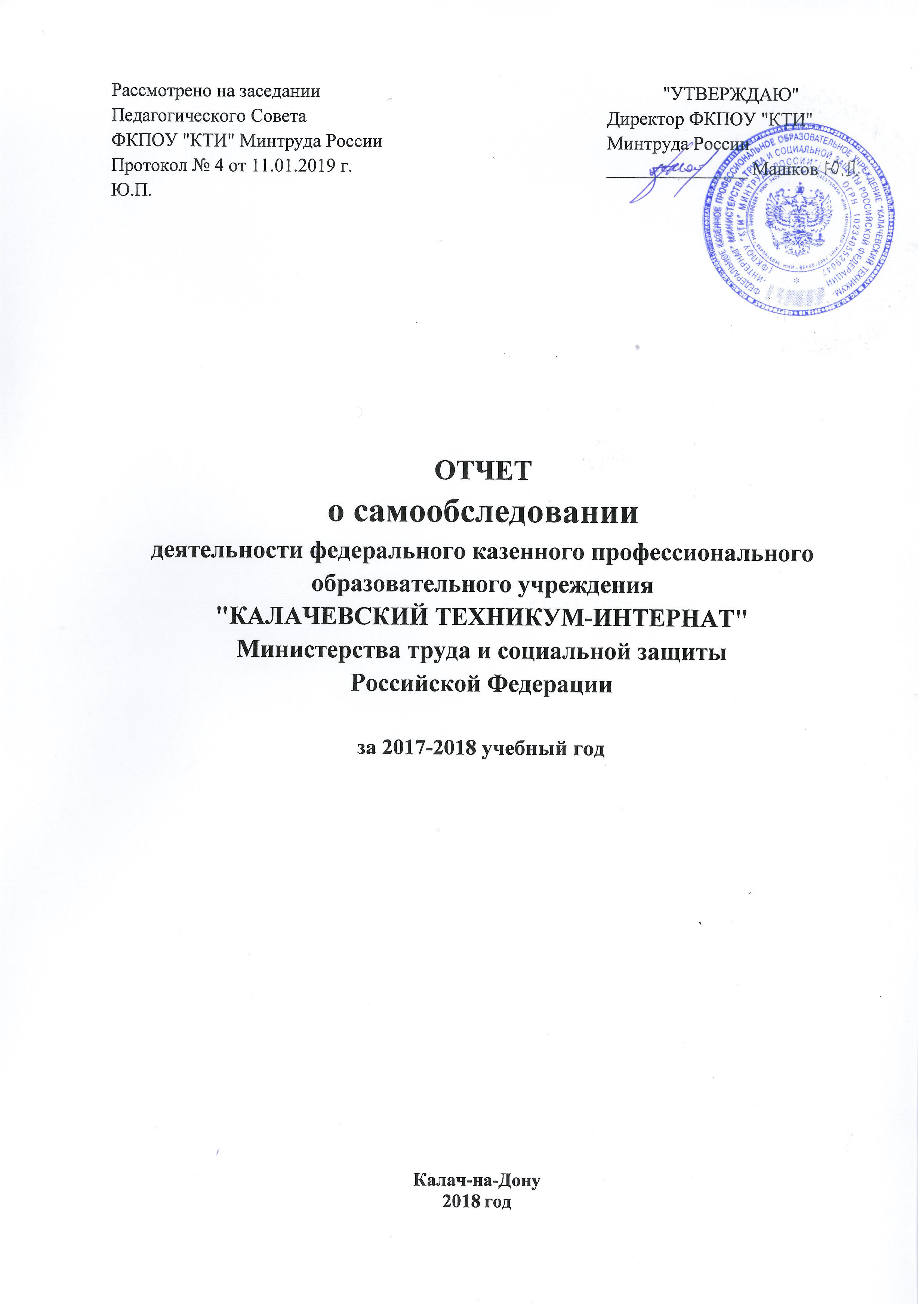 Отчет о самообследовании (далее Отчет) - аналитический документ, содержащий актуальную и достоверную информацию о деятельности и результатах деятельности федерального казенного профессионального образовательного учреждения «Калачевский техникум-интернат» Министерства труда и социальной защиты Российской Федерации (сокр. – ФКПОУ «КТИ» Минтруда России) за 2017-2018 учебный год, информацию о приоритетах, достижениях и проблемах функционирования и развитии техникума-интерната.Цель самообследования – обеспечение доступности и открытости информации о деятельности, информирование потребителей образовательных услуг о видах, условиях и приоритетных направлениях развития ФКПОУ «КТИ» Минтруда России.Процедура самообследования включает в себя следующие этапы: планирование и подготовку работ по самообследованию техникума-интерната; организацию и проведение самообследования; обобщение полученных результатов и на их основе формирование отчета; рассмотрение и утверждение отчета о самообследовании. Процедура самообследования способствует: 1. Определению соответствия критериям показателей государственной аккредитации, образовательным целям и социальным гарантиям. 2. Рефлексивной оценке результатов деятельности педагогического коллектива, осознанию своих целей и задач и степени их достижения. 3. Возможности заявить о своих достижениях, отличительных показателях. 4. Выявлению существующих проблемных зон. 5. Заданию направлений дальнейшего развития техникума-интернатаИсточники информации: 1. Нормативно-правовые документы, рабочие документы, регламентирующие направления деятельности ОУ (аналитические материалы, планы и анализы работы, программы, учебная документация, результаты работы структурных подразделений колледжа, ресурсного центра, статистические данные). 2. Результаты анкетирования участников образовательного процесса (определения степени удовлетворенности образовательным процессом через внутреннюю оценку качества образования) Отчет по самообследованию составлен в соответствии с пунктом 3 части 2 статьи 29 Федерального закона от 29 декабря 2012 года № 273-ФЗ «Об образовании в Российской Федерации», требованиями приказов Министерства образования и науки Российской Федерации от 14 июня 2013 г. № 462 «Об утверждении порядка проведения самообследования образовательной организацией» и от 10 декабря 2013 года № 1324 «Об утверждении показателей деятельности образовательной организации, подлежащей самообследованию». В процессе самообследования была осуществлена оценка образовательной деятельности техникума, системы управления, содержания и качества подготовки обучающихся, организации учебного процесса, качества кадрового, учебно-методического, библиотечно-информационного обеспечения, материально-технической базы, функционирования внутренней системы оценки качества образования, а также анализ показателей деятельности техникума. Результаты самообследования обсуждены на заседании Педагогического совета техникума 11 января 2019 года (Выписка из протокола № 4 от 11 января 2019 года).Содержание1. ОРГАНИЗАЦИОННО - ПРАВОВОЕ ОБЕСПЕЧЕНИЕ ДЕЯТЕЛЬНОСТИ ОБРАЗОВАТЕЛЬНОГО УЧРЕЖДЕНИЯОбщие сведения об образовательном учрежденииФедеральное казенное профессиональное образовательное учреждение «Калачевский техникум-интернат» Министерства труда и социальной защиты Российской Федерации – образовательное учреждение среднего профессионального образования, осуществляющее образовательно-реабилитационную, культурно-просветительскую и иную деятельность в сфере профессионального образования. ФКПОУ «КТИ» Минтруда России осуществляет свою деятельность в соответствии с Конституцией РФ, Федеральным законом от 29.12.2012 г. № 273-ФЗ «Об образовании в Российской Федерации» (с изм.), Приказом Министерства образования и науки РФ от 14.06.13 г. №464 «Об утверждении Порядка организации и осуществления образовательной деятельности по образовательным программам среднего профессионального образования» (с изм.), Федеральным законом от 24.101995г. № 181-ФЗ «О социальной защите инвалидов в Российской Федерации» (с изм. и доп.), другими законодательными и нормативными актами Российской Федерации, Министерства образования и науки РФ, Правительства РФ, Уставом техникума, локальными актами учреждения. Целью деятельности техникума является подготовка специалистов среднего звена по всем основным направлениям общественно полезной деятельности в соответствии с потребностями общества и государства, а также удовлетворение потребностей личности (с ограниченными возможностями здоровья) в комплексной реабилитации, в углублении и расширении образования. 	Техникум осуществляет подготовку специалистов на основе бюджетного финансирования за счет средств федерального бюджета и на договорной основе с физическими лицами с полным возмещением затрат на обучение. 	На основе бюджетного финансирования обучаются инвалиды детства и инвалиды 1, 2 и 3 групп. За счет средств федерального бюджета в ФКПОУ «КТИ» Минтруда России осуществляется (бесплатное): 	- обучение по программам профессионального образования;					- проживание в общежитии;					- 4-х разовое питание;					-обеспечение необходимыми санитарно-гигиеническими 					  принадлежностями.	Реализация мероприятий комплексной реабилитации инвалидов и лиц с ограниченными возможностями здоровья осуществляется в условиях интернатной системы техникума. 1.2. Нормативная база, регламентирующая деятельность ОУТехникум зарегистрирован как юридическое лицо, о чем ему выдано свидетельство Администрации Калачевского района Волгоградской области № 36 от 21.07.1997 г., идентификационный №3409100458. Имеется свидетельство Комитета по управлению государственным имуществом Волгоградской области о внесении в реестр федерального имущества, закрепленного на правах оперативного управления от 15 ноября 1999 год, реестровый №03400291.Таблица 11.3 Система управления техникумаУправление образовательным учреждением осуществляется в соответствие с нормативными правовыми актами Российской Федерации и уставом. Органами управления учреждения являются:директор учреждения общее собрание работников и обучающихся учреждениясовет учрежденияпедагогический советметодический совет Директор учреждения назначается на должность на конкурсной основе. Учредитель заключает с директором учреждения трудовой договор, Директор издает приказы по вопросам организации деятельности учреждения. Директор имеет трех заместителей и главного бухгалтера. Общее собрание является коллегиальным органом управления и проводится для принятия устава, изменений и (или) дополнений к нему, а также для рассмотрения иных вопросов, не отнесенных к компетенции, директора, совета учреждения, Педагогического совета. Общее собрание созывается не реже одного раза в учебный год. Общее собрание правомочно принимать решения, если в его работе участвует не менее половины списочного состава работников учреждения. Общее собрание принимает решение открытым голосованием простым большинством голосов от числа присутствующих. Общее собрание рассматривает вопросы, выносимые на его обсуждение директором или советом учреждения.Совет учреждения разрабатывает правила приема студентов, положение о проведении промежуточной аттестации, переводе и отчислении студентов из учреждения, положение о стимулировании участников образовательного процесса и другие локальные нормативные акты учреждения; вносит предложения в порядок расходования бюджетных, внебюджетных средств, стипендиального фонда; готовит проекты планов развития и работы учреждения, совершенствования учебно-материальной базы, утверждает их, проводит мероприятия по их осуществлению; принимает меры по выполнению решений общего собрания учреждения; устанавливает режим работы учреждения, разрабатывает правила внутреннего трудового распорядка, определяет целесообразность создания учебно-производственных объединений с участием студентов; определяет порядок сдачи отдельных помещений и оборудования в аренду; разрабатывает порядок стипендиального обеспечения студентов; представляет участников образовательного процесса к различным 15 видам морального и материального поощрения; рассматривает и принимает постановления по основным принципиальным вопросам педагогической и учебно-производственной деятельности учреждения; в рамках действующего законодательства принимает необходимые меры, ограждающие работников учреждения от незаконного и необоснованного вмешательства в их профессиональную и должностную деятельность. Работа совета учреждения осуществляется в соответствии с планом, который составляется на учебный год и утверждается на первом заседании. Совет учреждения созывается по мере необходимости. Постановления совета учреждения оформляются протоколами и подписываются его председателем и секретарем. В состав совета учреждения входят: директор, заместители директора, руководители структурных подразделений, представители преподавателей, мастеров производственного обучения и обслуживающего персонала, которые избираются на общем собрании.Для обеспечения коллегиальности в решении вопросов учебно-методической, воспитательной работы в учреждении создается Педагогический совет, состав и деятельность которого определяется положением (приказ № от 30.12.2013г.). Основной задачей Педагогического совета является объединение усилий всего педагогического коллектива учреждения по реализации образовательных программ среднего профессионального образования, для постоянного совершенствования процесса обучения и воспитания обучающихся, внедрения в практику работы учреждения достижений педагогической науки, передового педагогического и производственного опыта с целью повышения качества подготовки квалифицированных кадров. Постановления Педагогического совета, принятые в пределах его полномочий и вступившие в силу, обязательны для всех членов коллектива и обучающихся. В состав Педагогического совета входят педагогические работники, директор, заместители директора и руководители структурных подразделений учреждения, осуществляющих образовательную деятельность. Педагогический совет:  анализирует результаты учебно-воспитательной, учебно-производственной работы в учреждении, методической работы педагогических работников;  вносит предложения по совершенствованию образовательного процесса; рассматривает результаты внутреннего контроля в колледже, лицензирования и государственной аккредитации;  принимает решение о допуске студентов к государственной итоговой аттестации, переводе на следующий курс, об отчислении студентов;  вносит предложения администрации учреждения по совершенствованию образовательного процесса;  рассматривает вопросы перспективного и текущего планирования деятельности учреждения;  рассматривает регламентирующие образовательный процесс локальные акты и изменения к ним по представлению администрации;  рассматривает и обсуждает вопросы посещаемости, успеваемости и качества знаний студентов, ликвидации академических задолженностей, дисциплины;  рассматривает и рекомендует методики образования, обсуждает передовой педагогический опыт, новые технологии в обучении;  разрабатывает предложения по моральному и материальному поощрению студентов;  ходатайствует перед администрацией учреждения о поощрении наиболее отличившихся работников учреждения и рассматривает иные вопросы, связанные с педагогической, методической и воспитательной деятельностью коллектива учреждения.Срок полномочий членов Педагогического совета определяется периодом их работы в учреждении. Работа педагогического совета в 2017-2018 учебном году была организована в соответствии с Положением о Педагогическом совете ФКПОУ «КТИ» Минтруда России, по плану, утвержденному директором техникума. Методический совет определяет основные направления учебно- и научнометодической работы педагогического коллектива; разрабатывает предложения и рекомендации, способствующие повышению качества подготовки специалистов, уровня методической работы цикловых методических комиссий, совершенствования содержания и организации учебно-воспитательного процесса, образовательных технологий, самостоятельной и учебно-исследовательской работы студентов и преподавателей; координирует работу педагогического коллектива. В техникуме созданы и работают три цикловые методические комиссии:  общеобразовательных дисциплин;  математических и ИКТ;  экономических дисциплин;  физической культуры и БЖ. Вся деятельность педагогического коллектива направлена на: - обеспечение качественной подготовки выпускников, конкурентоспособных на рынке труда; - приобретение обучающимися высоких профессиональных знаний и умений, соответствующих требованиям ФГОС СПО, а также запросам работодателей - социальных партнеров; - вовлечение работодателей в процесс организации и контроля качества подготовки квалифицированных кадров; - сохранение контингента обучающихся;- сохранение, укрепление и формирование здоровья студентов;- приобщение выпускников к богатству национальной, отечественной и мировой истории и культуры; - формирование профессиональной компетенции личности специалиста, способного творчески решать профессиональные задачи; - совершенствование работы по методическому обеспечению образовательного процесса; - совершенствование научно-методической деятельности преподавателей и мастеров производственного обучения; - продолжение учебно-исследовательской работы со студентами; - совершенствование общетехникумовского контроля на всех уровнях. В 2017-2018 учебном году в техникуме прошли Педагогические чтения и занятия в педагогической мастерской в соответствии с утвержденным графиком и тематикой. Вывод: Таким образом, структура управления техникума соответствует целям и задачам успешного функционирования и развития ФКПОУ «КТИ» Минтруда России. В техникуме организована многоступенчатая система повышения квалификации педагогических кадров. Для педагогических работников организованы Педагогические чтения и занятия в педагогической мастерской.1.4 Внутренняя система оценки качества образования Согласно положению о внутренней системе оценки качества образования в ФКПОУ «КТИ» Минтруда России, утвержденному приказом от 30.12.2013г., целью системы оценки качества образования является получение и предоставление объективной информации о функционировании, развитии и перспективах системы образования в техникуме. Для достижения поставленной цели решаются следующие задачи:  систематическое и всестороннее изучение состояния системы и качества реализуемого в техникуме образования;  изучение опыта управления качества образования в регионах России и определение возможностей использования его в техникуме;  создание механизма мониторинговых исследований;  координация деятельности всех субъектов мониторинга образования;  выявление действующих на качество образования факторов, принятие мер по минимизации действия и устранению отрицательных последствий;  формулирование основных стратегических направлений развития системы образовательной деятельности техникума на основе анализа полученных данных. В основу системы оценки качества образования положены следующие принципы: - объективности, достоверности, полноты и системности информации о качестве образования; - реалистичности требований, норм и показателей качества образования, их социальной и личностной значимости, учѐта индивидуальных особенностей развития отдельных обучающихся при оценке результатов их обучения и воспитания;- открытости, прозрачности процедур оценки качества образования; преемственности в образовательной политике, интеграции в общероссийскую систему оценки качества образования; - доступности информации о состоянии и качестве образования для различных групп потребителей; - взаимного дополнения оценочных процедур, установление между ними взаимосвязей и взаимозависимости; - соблюдения морально-этических норм при проведении процедур оценки качества образования в техникуме. Объектами внутренней системы оценки качества образования являются любые структурные элементы образовательных систем различных уровней (обучающийся, преподаватель, группа, специальность, педагогический коллектив, образовательное учреждение и т.п.). Компоненты образовательного процесса: - условия осуществления образовательной деятельности (материальные, санитарно-гигиенические, нормативно-правовые, кадровые, финансовые, учебно-методические и др.); - организация (контингент и его дифференциация, режим работы, расписание и др.);- содержание (цели, образовательные и учебные программы, планы, учебные пособия, средства обучения, воспитательная система, диагностические методики и др.); - результаты (текущие и итоговые, творческая деятельность, состояние здоровья, готовность к продолжению образования и др.). Внутренняя система оценки качества образования в техникуме осуществляется по следующим направлениям:  соблюдение законодательства в сфере образования;  оснащенность образовательного процесса;  качество реализации образовательного процесса  качество результатов образования;  уровень квалификации и профессионального мастерства преподавателей;  структурный и функциональный анализ образовательных систем;  состояние документоведения;  организация управленческой деятельности;  качество организации воспитательного процесса;  психологический климат в образовательной системе;  инновационная деятельность;  реализация программ развития. Внутренняя система оценки качества образования в техникуме может осуществляться как по отдельным видам направлений, так и в комплексе в зависимости от его целей и организационных возможностей на конкретный момент времени. Критерии внутренней системы оценки качества образования Показатели качества образовательного процесса техникума:  показатели, используемые при государственной аккредитации и аттестации;  качество образовательных программ (учебных планов, программ, учебных пособий и т.п. - выработка критериев и оценка на основе проводимых внутренних аудитов учебной документации); качество потенциала преподавательского состава;  качество образовательных технологий;  качество ресурсного обеспечения;  качество на «входе» - потенциал абитуриентов (средний балл аттестата);  показатели качества «внутри» системы (по итогам промежуточной аттестации, семестрового контроля, по итогам года и т.п.);  качество на «выходе» (средний балл по ГИА, защите выпускной квалификационной работе, степени обученности выпускников);  показатели качества субъективного характера (удовлетворенность качеством образования: работодателей, преподавателей, сотрудников; родителей, обучающихся, выпускников; председателей ГЭК; руководителей баз практик). Информация по результатам мониторинга собирается, структурируется и анализируется и хранится на каждом уровне. По результатам анализа внутренней оценки оформляются аналитические справки. Вывод: Внутренняя система оценки качества образования представляет собой совокупность организационных структур и оценочных процедур, обеспечивающих на единой основе внутреннюю оценку качества образования. Результаты внутренней оценки являются основанием для принятия обоснованных управленческих решений администрацией техникума. Внутренняя система оценки качества образования обеспечивает эффективную организацию основных и вспомогательных рабочих процессов. Внутренняя система оценки качества образования в техникуме организована в соответствии с законодательством в сфере образования, обеспечивает качество реализации образовательного процесса, уровень квалификации и профессионального мастерства преподавателей; способствует проведению структурному и функциональному анализу образовательных систем; совершенствованию состояния документоведения; эффективной организации управленческой деятельности; качеству организации воспитательного процесса и формированию благоприятного психологического климата в образовательной системе; полноценной реализации программ развития. РЕАЛИЗАЦИЯ ОБРАЗОВАТЕЛЬНЫХ ПРОГРАММ И АНАЛИЗ РЕЗУЛЬТАТОВ ОБРАЗОВАТЕЛЬНОГО ПРОЦЕССАСтруктура подготовки специалистовОбразовательная деятельность в ФКПОУ «Калачевский техникум-интернат» Минтруда России осуществляется в соответствии с лицензией на осуществление образовательной деятельности. По состоянию на 2017-2018 учебный год в Учреждении реализуются программы подготовки специалистов среднего звена по 3 специальностям (2 укрупненным группам) на базе основного общего образования и среднего общего образования на очном отделении; на базе среднего общего образования на заочном отделении. I укрупненная группа – 09.00.00 «Информатика и вычислительная техника», специальности: 09.02.03 Программирование в компьютерных системах; II укрупненная группа – 08.00.00 «Экономика и управление», специальности: 08.02.01 Экономика и бухгалтерский учет (по отраслям), 08.02.07 Банковское дело. Таблица 2Структура подготовки специалистовФКПОУ «КТИ» Минтруда России имеет также лицензию на образовательную деятельность по программе профессиональной подготовки:Результаты приема граждан на обучениеПриемная кампания 2018 года проходила согласно: - Федерального закона Российской Федерации от 29.12.2012 № 273-ФЗ «Об образовании в Российской Федерации»; - Приказа Минобрнауки России от 23.01.2014 № 36 «Об утверждении Порядка приема на обучение по образовательным программам среднего профессионального образования»; - Приказа Минобрнауки России от 14.06.2014 № 464 «Об утверждении порядка организации и осуществления образовательной деятельности по образовательным программам среднего профессионального образования»; - Правилам приѐма в ФКПОУ «Калачевский техникум-интернат» Минтруда России; - Положению о приѐмной комиссии ФКПОУ «Калачевский техникум-интернат» Минтруда России. Для проведения приема на обучение в Учреждении создается приемная комиссия. Состав приемной комиссии, порядок ее работы утверждаются приказом директора не позднее 01 марта. Председателем приемной комиссии является директор Учреждения. Ответственный секретарь приемной комиссии назначается приказом директора из числа работников Учреждения. Состав апелляционной комиссий формируется из числа административных работников и преподавателей и утверждается приказом директора Учреждения. Объем и структура приема граждан за счѐт средств федерального бюджета был определен в соответствии с контрольными цифрами приема, утвержденными приказом Минобрнауки России от 28.04.2017 г. № 392. В соответствии с контрольными цифрами приема в ФКПОУ «Калачевский техникум-интернат» Минтруда России в 2018 году было установлено государственное задание – 74 чел., в том числе: по очной форме обучения – 69 чел., по заочной форме – 5 чел. По результатам набора фактически было на очную форму обучения в 2018 году зачислено за счет средств федерального бюджета – 62 человека, по договорам об оказании платных образовательных услуг – 43 чел., всего 105 чел. Таблица 3Сведения о приеме на обучение в 2018 учебном году по очной форме обучения	Данные по приему граждан по заочной форме обучения приведены в таблице 4.Таблица 4Сведения о приеме на обучение в 2018 учебном году по заочной форме обученияОбщая контрольная цифра приема была выполнена на 90,5%:(КЦП всего: 69 + 5 = 74 чел.; Фактическое выполнение: 62 + 5= 67 чел.; 67/74*100 = 90,5%)Это произошло за счет недовыполнения плановых цифр приема по специальности 09.02.03 Программирование в компьютерных системах на 16,7%. В 2018 году в Учреждении создано отделение по профориентационной работе, специалистами которого проводится целенаправленная работа в соответствии с комплексным планом работы по набору граждан с инвалидностью и лиц с ограниченными возможностями здоровья. В соответствии с планом работы приемной комиссии разрабатывается база рекламных материалов об Учреждении, специальностях, обновляются стенды приемной комиссии, проводится.Эффективными формами профориентационной работы в Учреждении являются информирование граждан в учреждениях медико-социальной экспертизы, социальной защиты населения, специализированных общеобразовательных школах и адресное информирование граждан с инвалидностью и лиц с ограниченными возможностями здоровья, а также проведение серии «Дня открытых дверей», традиционные встречи, проводимые студентами выпускных групп, выезжающих на производственную практику по месту жительства и выездные агитационные кампании с потенциальными абитуриентами в городах и районах области, областей Южного Федерального округа, выездные концертные программы. Для результативного проведения профориентационных встреч студентам-практикантам предоставляется информационный материал (рекламные листы, фильм об Учреждении).Вся информация о работе приемной комиссии и о ходе приемной кампании размещается на информационном стенде приемной комиссии и сайте Учреждения. Сайт Учреждения отличается информативностью, оперативностью, удобством пользования.Распределение численности студентовКонтингент обучающихся по очной форме обучения формируется в основном из выпускников общеобразовательных школ городов области. География абитуриентов охватывает следующие территории:Структура подготовки специалистов в Калачевском техникуме-интернате соответствует лицензионным требованиям, отвечает потребностям рынка труда регионов и запросам лиц с ограниченными возможностями здоровья. Данные о выпускниках техникума в 2015 году представлены в таблице 8.Таблица 5Структура и динамика показателей выпуска обучающихся ФКПОУ «Калачевский техникум-интернат» Минтруда России за период 2016-2018 годыКоличество выпускников, обучавшихся за счет средств федерального бюджета, составило 37 % от общей численности выпускников 2018 года. Соотношение выпускников в общем объеме по специальностям выглядит следующим образом: специалистов направления «Экономика и бухгалтерский учет (по отраслям)» - 46,8 %, по направлению «Банковское дело» - 29 %, по специальности «Программирование в компьютерных системах» - 24,2 %. Результаты оценки контроля знаний выпускников на государственной итоговой аттестации (ГИА)Работа по сохранению контингента реализуется через следующие формы профилактической работы:- проведение традиционной адаптационной недели;- выявление студентов, требующих особого педагогического внимания, испытывающих затруднение в процессе адаптации в Учреждении;- социальная паспортизация групп, позволяющая выявить студентов, находящихся в трудной жизненной ситуации; посещение уроков администрацией Учреждения, беседы с кураторами групп, преподавателями, работающими в группах с целью выявления студентов, испытывающих затруднения при изучении отдельных учебных дисциплин. В группах нового набора проводится входной контроль, позволяющий выявить студентов, имеющих низкий уровень качества знаний по учебным общеобразовательным дисциплинам;- психолого-педагогическое сопровождение студентов данной категории в течение всего периода обучения. В рамках психолого-педагогического сопровождения студентов проводятся индивидуальные консультации заведующими отделений, кураторами с обучающимися и их родителями с целью преодоления трудностей в процессе адаптации и дальнейшего обучения;- проведение классных часов в группах, направленных на создание благоприятных условий для самореализации и саморазвития студентов в процессе всего периода обучения;- вовлечение студентов во внеурочную деятельность, творческие коллективы и т.д.;- осуществление контроля воспитателем общежития, педагогом-организатором, кураторами учебных групп за условиями проживания студентов в студенческом общежитии Учреждения;- проведение советов профилактики, студенческих советов с целью предупреждения неуспеваемости и пропусков занятий;- предоставление возможности обучения студентам по индивидуальнымучебным планам.СОДЕРЖАНИЕ ПОДГОТОВКИ СПЕЦИАЛИСТОВ3.1 Соответствие разработанных профессиональных образовательных программ требованиям ФГОС СПОСодержание подготовки специалистов по реализуемым в техникуме специальностям определяется федеральными государственными образовательными стандартами среднего профессионального образования (ФГОС СПО).В 2017-2018 учебном году подготовка специалистов по программам подготовки специалистов среднего звена осуществлялась в соответствии ФГОС СПО по специальностям:Федеральный государственный образовательный стандарт среднего профессионального образования по специальности 09.02.03 Программирование в компьютерных системах, утверждён приказом Минобрнауки России от 28 июля 2014 года №804.Федеральный государственный образовательный стандарт среднего профессионального образования по специальности 38.02.07 Банковское дело, утверждён приказом Минобрнауки России от 28 июля 2014 года №837.Федеральный государственный образовательный стандарт среднего профессионального образования по специальности 38.02.01 Экономика и бухгалтерский учет (по отраслям), утверждён приказом Минобрнауки России от 28 июля 2014 года №832.На базе ФГОС СПО колледж разрабатывает основные образовательные программы подготовки (далее - ООП), в которых отражаются требования к уровню подготовки выпускников. ООП, реализуемые в Учреждении, представляют собой систему документов, разработанную и утвержденную Учреждением с учетом требований рынка труда на основе ФГОС СПО по соответствующему направлению подготовки.ООП регламентирует содержание, условия и технологии реализации образовательного процесса, оценку качества подготовки выпускника по данной специальности и включает в себя:- учебный план;- календарный учебный график;- рабочие программы учебных дисциплин и профессиональныхмодулей;- фонды оценочных средств.В рамках самообследования проведен анализ полноты и содержания рабочих учебных планов на соответствие федеральному государственному образовательному стандарту среднего профессионального образования по специальностям:09.02.03 Программирование в компьютерных системах38.02.01 Экономика и бухгалтерский учет (по отраслям)38.02.07 Банковское делоВ учебные планы по специальностям на базе основного общего Учебные планы по всем специальностям разработаны в соответствии с федеральным государственным образовательным стандартом среднего профессионального образования, Приказом Министерства образования и науки от 18 апреля 2013 года № 291 «Об утверждении Положения о практике обучающихся, осваивающих основные профессиональные образовательные программы среднего профессионального образования», Приказом Министерства образования и науки от 14 июня 2013г. № 464 «Об утверждении порядка организации и осуществления образовательной деятельности по образовательным программам среднего профессионального образования».В учебные планы по специальностям на базе основного общего образования включен цикл общеобразовательных дисциплин в объеме часов, соответствующих письму Минобрнауки России от 17.03.2015 № 06-259 «О направлении доработанных рекомендаций по организации получения среднего общего образования в пределах освоения образовательных программ среднего профессионального образования на базе основного общего образования с учетом требований федеральных государственных образовательных стандартов и получаемой профессии или специальности среднего профессионального образования».Учебные планы по ФГОС СПО разработаны Учреждением самостоятельно. База, нормативные сроки обучения, образовательный уровень, квалификация выпускников в учебных планах соответствует действующей нормативной документации. Перечень дисциплин федерального компонента по циклам и их коды соответствуют кодам и названиям, указанным в ФГОС СПО. Объем часов по циклам и отдельным дисциплинам циклов соответствует рекомендуемым ФГОС СПО. Максимальная учебная нагрузка, предусмотренная учебными планами, соответствует ФГОС СПО.В учебных планах специальностей, реализуемых на базе основного общего образования, предусмотрено выполнение обучающимися индивидуального проекта. Индивидуальный проект выполняется обучающимся самостоятельно под руководством преподавателя по выбранной теме в рамках одного изучаемого учебного предмета.Вариативная часть обязательной аудиторной учебной нагрузки ООП распределена между дисциплинами и профессиональными модулями, а также использована для введения дисциплин, способствующих профессиональной адаптации инвалидов и лиц с ОВЗ.Основанием для распределения вариативной части ООП является:- необходимость расширения базовых знаний обучающихся для освоения профессиональных модулей (ПМ);- углубление освоения профессиональных и общих компетенций;- преемственность образования по данному направлению в образовательных учреждениях ВО;- обеспечение конкурентоспособности и их адаптация на рынке труда с учетом ограниченных возможностей выпускников.Дисциплина «Безопасность жизнедеятельности» изучается в объеме 68 часов, дисциплина «Физическая культура» реализуется еженедельно по 2 часа обязательных аудиторных занятий и по 2 часа в неделю самостоятельной учебной нагрузки (за счет различных форм внеаудиторных занятий в спортивных клубах, секциях).Количество экзаменов в каждом учебном году в процессе промежуточной аттестации студентов СПО по очной форме получения образования не превышает 8, а количество зачетов и дифференцированных зачетов – 10 (в данное количество не входят зачеты по физкультуре).Зачеты, дифференцированные зачеты принимаются в рамках часов, отведенных на их изучение, и выставляются до начала экзаменационной сессии. Экзамены проводятся за счет времени, отведенного на промежуточную аттестацию в установленные учебным планом и графиком учебного процесса сроки.Для аттестации обучающихся на соответствие их персональных достижений поэтапным требованиям ООП (текущая и промежуточная аттестации) создаются комплекты оценочных средств, позволяющие оценить знания, умения и освоенные компетенции. Комплекты оценочных средств для промежуточной аттестации рассматриваются на заседаниях цикловых методических комиссий, методического совета Учреждения и утверждаются заместителем директора по учебной работе.Формой аттестации по профессиональному модулю является экзамен (квалификационный). Итогом экзамена является однозначное решение: «вид профессиональной деятельности освоен / не освоен».Экзамен (квалификационный) - форма внешнего (с участием работодателей) независимого от Учреждения оценивания компетентностных образовательных результатов профессиональных образовательных программ СПО, позволяющая проверить готовность обучающегося к выполнению видов профессиональной деятельности и сформированности у него компетенций, определенных в разделе V ФГОС СПО.Учебные практики проводятся концентрированно или рассредоточено в несколько периодов при обязательном сохранении в пределах учебного года объема часов, установленного учебным планом на теоретическую подготовку.Производственные практики рассредоточены по учебным семестрам в соответствии с графиком учебного процесса. Преддипломная практика проводится на выпускном курсе.Государственная итоговая аттестация по всем специальностям, реализуемым в Учреждении, включает в себя подготовку и защиту выпускной квалификационной работы, тематика которой соответствует одному или нескольким профессиональным модулям. Программа Государственной итоговой аттестации рассматривается на предметно-цикловых комиссиях, педагогическом совете, согласовывается спредседателем ГЭК, утверждается директором Учреждения, доводится до сведения студентов за 6 месяцев до ее проведения.При разработке учебных планов по ФГОС СПО продолжительность теоретического обучения, продолжительность каникул, продолжительность сессий, сроки обучения по программам подготовки специалистов среднего звена (основным профессиональным образовательным программам) соответствуют требованиям ФГОС СПО.Учебные планы предусматривают равномерную в течение всего периода обучения недельную нагрузку студента всеми видами аудиторных занятий.При очной форме обучения максимальный объем учебной нагрузки в неделю не превышает 54 часов, объем аудиторной нагрузки не превышает 36 часов в неделю. Графики учебного процесса составляются по каждой форме обученияи соответствуют требованиям ФГОС СПО (количество недель теоретического обучения, производственной практики, промежуточной аттестации, ГИА и каникул). Сводные данные соответствуют графику и плану учебного процесса.ООП обеспечивается учебно-методической документацией по всем дисциплинам, междисциплинарным курсам и профессиональным модулям.Для реализации ООП разработаны:- рабочие программы учебных дисциплин и профессиональных модулей;- контрольно-оценочные средства по дисциплинам и профессиональныммодулям;- программы государственной итоговой аттестации;- методические материалы, обеспечивающие реализацию ООП.Программы учебных дисциплин и профессиональных модулейразрабатываются преподавателями, рассматриваются на заседанияхпредметно-цикловых комиссиях и утверждаются директором Учреждения.По каждой дисциплине составлены экзаменационные вопросы,разработаны материалы для предварительного, текущего, рубежного,промежуточного контроля, вопросы к зачѐтам, семинарам, списки литературыдля подготовки к ним.Выводы:1. Разработанные профессиональные образовательные программы и учебно-методическая документация соответствуют требованиям ФГОС СПО.2. ООП регламентируют цель, ожидаемые результаты, содержание, условия и технологии организации образовательного процесса, оценку качества подготовки выпускника по данной специальности и включают в себя: учебный план; программы дисциплин, профессиональных модулей, учебной и производственной практики и другие методические материалы, обеспечивающие качественную подготовку обучающихся.3. Структура ООП, продолжительность обучения по учебным циклам, продолжительность учебной и производственной практик, промежуточной аттестации, каникул, сроки освоения ППССЗ по всем специальностям соответствуют ФГОС СПО.4. Ежегодно ООП пересматриваются и обновляются в части содержания учебных планов, состава и содержания рабочих программ дисциплин, профессиональных модулей, программ учебной и производственной практик, методических материалов, обеспечивающих качество подготовки обучающихся.5. Учебные планы очной и заочной форм обучения по составу, структуре и объѐму часов в полной мере соответствуют требованиям ФГОС СПО. Нормативы по циклам дисциплин, содержанию, трудоѐмкости, срокам реализации ППССЗ, объѐму часов, отводимых на обучение и практику, соответствуют в полном объѐме требованиям ФГОС СПО. Структура и объѐм учебной нагрузки по видам учебной работы (аудиторная, самостоятельная) соответствует в полном объѐме требованиям, содержащимся в ФГОС, с учетом формы обучения.6. В учебных планах, расписании занятий, экзаменационных ведомостях, учебной нагрузке преподавателей присутствуют все обязательные дисциплины, профессиональные модули, междисциплинарные курсы ФГОС СПО в соответствующих циклах.3.2 Организация образовательного процессаОрганизация образовательного процесса в Учреждении осуществляется в соответствии с расписаниями занятий и образовательными программами для каждой специальности. Данные документы разрабатываются и утверждаются ОУ самостоятельно на основе ФГОС СПО.Начало учебного года по очной форме обучения устанавливается с 01сентября, по заочной форме обучения – не позднее 01 октября и заканчивается согласно учебному плану по специальности.Режим работы Учреждения определяется расписаниями и графиками учебного процесса, утвержденными директором Учреждения. График отражает продолжительность учебного года, сроки прохождения различных видов практики, периодичность и сроки каникул, время, отводимое на промежуточную аттестацию. На основании учебных планов и календарных учебных графиков заведующими отделениями составляется расписание учебных занятий.Расписание занятий составляется на полугодие, обеспечивая успешное усвоение учебного материала и выработки практических навыков. При составлении расписания учитывается динамика работоспособности обучающихся, степень сложности усвоения учебного материала. В течение учебной недели чередуются дисциплины общего гуманитарного и социально-экономического цикла, математические и естественнонаучные, общепрофессиональные и дисциплины предметной подготовки.Учреждение работает по шестидневной неделе. Недельная нагрузка не превышает 36 академических часов. Не менее 2 раз в течение учебного года для студентов установлены каникулы общей продолжительностью 8 – 11 недель в год, в том числе в зимний период – неменее 2 недель. Максимальный объем учебной нагрузки составляет 54 академических часа в неделю, включая все виды аудиторной и внеаудиторной учебной нагрузки. Максимальный объем аудиторной учебной нагрузки в год для студентов заочной формы обучения составляет 160 академических часов.Численность обучающихся в учебной группе (без учета студентов, находящихся в академическом отпуске) - до 25 человек (очная форма обучения), не менее 10 человек (заочная форма обучения). Исходя из специфики дисциплины, группы делятся на подгруппы.В соответствие с государственной программой Российской Федерации «Доступная среда» на 2011-2020 гг., утверждѐнной Постановлением Правительством РФ 01.12.2015 № 1297, созданы условия для инклюзивных (интегрированных) форм обучения: подъезд оборудован пандусом, оборудовано санитарно-бытовое помещение.Для обеспечения достоверной и объективной информации о состоянии обучения и преподавания на уроках и практических занятиях, учета посещаемости, текущей и итоговой успеваемости студентов, осуществления контроля выполнения учебных программ, их практической части ведутся журналы учебных групп. Записи в журналах соответствуют рабочим программам и календарно-тематическим планам. Наполняемость оценок позволяет объективно оценить знания и умения студентов. Журналы хранятся в учебной части Учреждения, выдаются строго преподавателям. По окончании учебного года журналы сдаются в архив Учреждения и хранятся в течение 5 лет.В Учреждении применяются как традиционные формы организации учебного процесса: лекции, практические, семинарские занятия, курсовые работы, индивидуальная работа под руководством преподавателей, самостоятельная работа студентов, учебная, производственная, преддипломная и другие виды практик, научно-исследовательская работа, выпускные квалификационные работы, промежуточная и итоговая аттестации; так и инновационные методы обучения:- педагогика сотрудничества;- игровые технологии;- технология развития критического мышления;- технология обучения на основе схем;- технология дифференцированного обучения;- технология опережающего обучения;- технология индивидуализации обучения;- информационно-коммуникационные технологии;- проблемные методы обучения (проблемное изложение учебного материала, создание проблемных ситуаций, выполнение заданий аналитического и исследовательского характера);- инновационные формы проведения занятий (установочные и обзорные лекции, лекции-диалоги, семинары-дискуссии; моделирование различных реальных ситуаций профессиональной деятельности; задания индивидуальной профильной направленности, учитывающие профессиональную подготовку студентов и предваряющие изучение центральных, базовых тем курса – все это позволяет активизировать у студентов потребность в исследовательской, аналитической, творческой деятельности, повысить профессиональную направленность работы обучающихся, их самостоятельный поиск собственных решений, оценочных характеристик, развитие умений сравнительного анализа различных интерпретаций, вырабатывает у них потребность самостоятельно мыслить и формировать собственные взгляды на культурно-исторический процесс).Внедрение преподавателями Учреждения информационных технологий в учебный процесс дает возможность существенно изменить к лучшему его содержание и формы и способствует формированию информационной компетентности выпускников. Информационные технологии с успехом используются на самых различных по содержанию и организации учебных и внеурочных занятиях.В учебном процессе используются электронные учебники, с помощью которых студенты смогут самостоятельно изучать дисциплины, с учетом особенности контингента обучающихся .- для закрепления и систематизации знаний: повторная работа над учебным материалом; составление плана, тезисов ответа; работа с рабочими тетрадями, создание презентаций, изучение нормативных материалов; ответы на контрольные вопросы; аналитическая обработка текста; подготовка сообщений, конференции; подготовка рефератов, докладов; составление тематических кроссвордов;- для формирования компетенций: решение задач и упражнений по образцу; решение вариантных задач и упражнений; решение ситуационных производительных (профессиональных) задач; подготовка к деловым играм; проектирование и моделирование разных видов компонентов профессиональной деятельности.Самостоятельная работа, предусмотренная рабочими учебными планами, как вид учебной работы, выполняется без непосредственного присутствия преподавателя, но под его руководством. Это позволяет целенаправленно развивать у обучающихся самостоятельность как личностное качество, вовлекать их в самостоятельную учебную деятельность. Преподаватели уделяют особое внимание сопровождению самостоятельной работы студентов как аудиторной, так и внеаудиторной: содержание и формы еѐ организации отражены в программах учебных дисциплин. Для обеспечения эффективной организации самостоятельнойработы преподавателями техникума разрабатываются методические рекомендации по ее выполнению. Бюджет времени на самостоятельную работу, отведенный на основании ФГОС СПО, разнообразные формы самостоятельной работы позволяют студентам овладеть знаниями, умениями и навыками в соответствии с предъявленными квалификационными требованиями.Контроль за ходом самостоятельной работы студентов осуществляется в виде опросов, индивидуальной защиты работ, публичных выступлений на уроках, проверки конспектов и других форм.Учебными планами предусмотрено выполнение курсовой работы. Темы курсовых работ обсуждаются и утверждаются на заседаниях ЦМК, все они носят практическую направленность.Важная роль в подготовке специалистов среднего звена в Учреждении отводится практикам. Обеспечение практической подготовки осуществляется за счет организации учебной и производственной практики. В соответствии с действующими рабочими учебными планами на протяжении всего периода обучения студенты проходят практику по профессиональным модулям, содержание которых определяется методическими рекомендациями, разработанными предметно-цикловыми комиссиями по каждой профессии.Учебная и производственная практика проводится в соответствии с графиком учебного процесса и расписанием занятий.Учреждение располагает необходимой учебно-производственной базой, обеспечивающей выполнение требований образовательных стандартов и учебных программ в части реализации учебной практики, проведения практических и лабораторных видов занятий.Видами практики студентов, осваивающих ППССЗ, являются: учебная практика и производственная практика. Учебная и производственная практики в колледже осуществляется в соответствии с Положением о практике обучающихся, осваивающих основные профессиональные образовательные программы среднего профессионального образования, утвержденным приказом министерства образования и науки Российской Федерации от 18 апреля 2013г. № 291. В Учреждении разработаны и утверждены рабочие программы практик, которые являются составной частью ППССЗ, обеспечивающей реализацию ФГОС СПО. По всем специальностям практика обеспечена методическими рекомендациями и указаниями по учебной и производственной (исполнительской, педагогической) и рабочими программами. Для контроля прохождения учебной и производственной практики по всем специальностям разработаны аттестационные листы, в которых работодатель по окончании практики оценивает качество выполненных студентами работ и уровень освоения ими профессиональных и общих компетенций. Производственная практика проводится в организациях различных организационно-правовых форм на основе договоров о совместной деятельности по организации профессиональной практики студентов. Договоры обеспечивают плановое проведение практики по специальностям. Стабильными базами практики являются:ОАО «Калачевский хлебозавод»;ООО «Калачевский мясокомбинат»;ОПФР в Калачевском районе Волгоградской области;Филиал ФГУП «Почта России»Волгоградское отделение №8621 ПАО СбербанкВолгоградский региональный филиал АО «Россельхозбанк»ООО «Волгоградстрой»ООО «Сельскохозяйственное предприятие «Донское»МУП «Калачтеплосети» и др.Распределение студентов на практику осуществляется на основании приказа директора, в соответствии с графиком прохождения практики и заключенных договоров с базовыми учреждениями.Управление деятельностью коллектива базовых учреждений осуществляется через:- обеспечение нормативной и планирующей документацией; - проведение вводных инструктажей и итоговых конференций по практике;- посещение уроков, занятий, репетиций, анализ пробных уроков и занятий;- индивидуальные консультации.Данный комплекс мероприятий позволяет определить систему единых требований к практической деятельности студентов и на еѐ основе осуществлять управление учебным процессом.Особая роль в структуре работы на педагогической практике руководителя практики, т.к. в его компетенцию входит решение локальных организационных и содержательных проблем. Управление данной деятельностью осуществляется через:- обеспечение материалами, регламентирующими организационную и методическую работу;- изучение документации;- анализ уроков и внеклассных занятий студентов;- индивидуальные консультации.Повышению качества работы по учебной и производственной практике способствует целенаправленная работа предметно-цикловых комиссий, которые организуют консультирование студентов-практикантов, активно участвуют в проведении конференций, анализируют результаты практики, поддерживают связь с базовыми учреждениями и оказывают им методическую помощь. Тщательный подбор баз учебной и производственной практики и кадров, а также систематический контроль и коррекция деятельности всех подразделений позволяют студентам достичь хороших результатов.В Учреждении постоянно ведется работа по обновлению и созданию инструктивно-методических материалов для руководства и организацией учебной и производственной практикой. В ходе практики осуществляются различные виды контроля, способствующие своевременному определению полноты решения поставленных задач, необходимости методической помощи преподавателям, специалистам баз практики и студентам. Результаты контроля, собеседования, анализа документации находят отражение в индивидуальной работе со студентами и руководителями практики на совещаниях разного уровня и конференциях по итогам практики.Сложившая в Учреждении система организации учебной и производственной практики на всех специальностях является эффективной, что находит отражение в показателях успеваемости студентов.Государственная итоговая аттестация выпускников Учреждения является обязательной и осуществляется после освоения образовательной программы в полном объеме.Необходимым условием допуска к государственной итоговой аттестации является представление документов, подтверждающих освоение обучающимся компетенций при изучении теоретического материала и прохождении практики по каждому из основных видов профессиональной деятельности.Выводы:1. Учебный процесс в Учреждении организован в соответствии с требованиями ФГОС СПО к учебной нагрузке обучаемых, учебными планами и графиками учебного процесса.2. В Учреждении сформирована доступная среда, обеспечивающая возможность получения профессионального образования как студентам с сохранным развитием, так и инвалидам, и лицам с ОВЗ.3. Рабочие учебные планы по структуре, срокам обучения, распределению максимальной и обязательной учебной нагрузки на одного студента в часах, видах учебных занятий, соотношению между теоретической и практической подготовкой, формам и количеству промежуточной аттестацией соответствуют требованиям ФГОС СПО.4. Расписания занятий по очной и заочной формам обучения составляются на соответствующий учебный период и доводятся до сведения участников образовательного процесса.5. Организация образовательного процесса регламентируется нормативными локальными актами.6. Промежуточные аттестации (экзаменационные сессии) проводятся всоответствии с графиком учебного процесса и расписанием экзаменов иконсультаций.7. В целях реализации компетентностного подхода в учебном процессе наряду с традиционными, применяются активные и интерактивные формы проведения занятий в сочетании с внеаудиторной работой для формирования и развития общих и профессиональных компетенций студентов.8. В учебном процессе широко используется компьютерная техника, мультимедийное оборудование.9. Учреждение обеспечивает самостоятельную работу студентов в сочетании с совершенствованием управления ею со стороны преподавателей с использование системы Moodle. Во время самостоятельной подготовки студенты Учреждения имеют доступ к сети Интернет.10. Содержание, структура и качество практической подготовки обучающихся соответствует требованиям ФГОС СПО.11. Производственная и учебная практики обеспечены учебно-программной и методической документацией, организация практик проходит на базе учреждений культуры, образовательных организаций на основе долгосрочных и ежегодных договоров, количество и состояние баз практики позволяют реализовать ППССЗ в полном объеме.КАЧЕСТВО ПОДГОТОВКИ СПЕЦИАЛИСТОВ4.1 Уровень подготовки специалистовВ Учреждении создана внутренняя система мониторинга качества образовательной услуги. Целью внутренней системы оценки качества образования является сбор, обобщение, анализ информации о состоянии системы образования и основных показателях ее функционирования для определения тенденций развития системы образования в техникуме, принятия обоснованных управленческих решений по достижению качественного образования.Основные задачи:- анализ состояния материальной базы Учреждения и учебно-программной документации;- совершенствование учебно-воспитательного процесса;- улучшение качества образовательного процесса.Объектом мониторинга качества образования в Учреждении является содержание образования, состояние образовательного процесса, качество подготовки студентов и выпускников и их соответствие требованиям ФГОС СПО.Содержание образования, образовательный процесс:- качество и нормативное обеспечение образовательной деятельности Учреждения в целом и учебно-воспитательного процесса в частности;- материально-техническая база учебного корпуса и общежития;- анализ эффективности промежуточного и итогового контроля за уровнем учебных достижений студентов Учреждения.Качество подготовки студентов Учреждения и их соответствие требованиям ФГОС СПО:- учебные достижения студентов Учреждения;- качество подготовки выпускников;- уровень реализуемых программ подготовки специалистов среднего звена;- уровень сформированности общих и профессиональных компетенций.Педагогические работники Учреждения:- уровень профессиональной компетентности;- качество и результативность педагогической работы;- продуктивность, профессионализм и квалификация педагогических работников Учреждения.В качестве внутритехникумовского контроля применяются следующиеметоды:- посещение и анализ уроков, внеклассных воспитательных мероприятий, творческих объединений и прочее;- анализ выполнения учебных планов, рабочих программ, календарно-тематических планов;- непосредственная проверка уровня общей и профессиональной подготовки студентов путем проведения контрольных срезов знаний;- проверка знаний и соблюдение правил техники безопасности преподавателями и студентами;- анализ состояния учебно-планирующей документации, отчетов и статистических данных;- проверка эффективности использования учебно-наглядных пособий,технических средств обучения, музыкального оборудования, средств вычислительной техники.Текущий контроль позволяет получать непрерывную информацию о ходе и качестве усвоения учебного материала, проводится для всех студентов, обучающихся по программам подготовки специалистов среднего звена (адаптированным образовательным программам подготовки специалистов среднего звена) в соответствии с требованиями ФГОС СПО с целью получения непрерывной информации о ходе и качестве усвоения учебного материала для оперативного внесения изменений в организацию учебного процесса.Текущий контроль освоения студентами программного материала учебных дисциплин, междисциплинарных курсов, профессиональных модулей может иметь следующие виды: входной, оперативный и рубежный контроль.Входной контроль знаний студентов проводится в начале изучения УД, МДК, ПМ с целью выстраивания индивидуальной траектории обучения студентов на основе контроля их знаний. Входной контроль является контролем остаточных знаний по ранее изученному материалу.Рубежный контроль является контрольной точкой по завершению темы или раздела учебной дисциплины или междисциплинарного курса и проводится с целью комплексной оценки уровня освоения программного материала.В ходе текущего контроля выявляются достижения студента перед изучением следующей части учебного материала, выполнением определенного объема самостоятельных работ. Результаты данных форм контроля являются основанием для допуска студентов к промежуточной аттестации.Промежуточный контроль позволяет оценить результаты освоения образовательной программы дисциплин, профессиональных модулей, проводится с целью определения соответствия уровня и качества подготовки студента требованиям к результатам освоения ППССЗ в двух основных направлениях:оценка уровня освоения дисциплин и междисциплинарных курсов;оценка компетенций обучающихся.Основными формами промежуточной аттестации по ФГОС СПОявляются:экзамен по отдельной дисциплине или междисциплинарному курсу;экзамен (квалификационный) по профессиональному модулю;зачет по отдельной дисциплине;дифференцированный зачет по отдельной дисциплине илимеждисциплинарному курсу;курсовая работа.В техникуме  оценивает качество освоения образовательных программ осуществляется по пятибалльной системе оценок («5» (отлично), «4» (хорошо), «3» (удовлетворительно), «2» (неудовлетворительно), и зачетной ("зачтено", "не зачтено").Текущий и промежуточный контроль знаний осуществляется в соответствии с Положением о текущем контроле знаний и промежуточной аттестации обучающихся. Для аттестации обучающихся на соответствие их персональных достижений поэтапным требованиям основной профессиональной образовательной программы СПО в Учреждении созданы фонды оценочных средств для проведения текущего контроля успеваемости и промежуточной аттестации обучающихся по каждой специальности. Фонд оценочных средств по отдельной специальности СПО состоит из комплектов контрольно-оценочных средств (КОС) по каждой учебной дисциплине, профессиональному модулю.Контрольно-оценочные средства соответствуют содержанию программного материала, охватывают весь его объем и отражают формирование общих и профессиональных компетенций.Контрольно-оценочные средства по учебным дисциплинам и профессиональным модулям используются на разных этапах контроля:на этапе текущего контроля – позволяет определить качество, глубину, объем усвоения знаний каждого раздела, темы;на этапе рубежного контроля – позволяет определить степень усвоения материала в целом, способности связать учебный материал с уже усвоенными знаниями, проследить развитие, усложнение явлений, понятий, основных идей;на этапе промежуточного контроля с целью выявить и оценить знания, умения и навыки и сформированность компетенций студентов по результатам изучения дисциплины, междисциплинарного курса, профессионального модуля.Анализ результатов промежуточной аттестации обучающихся два раза в год по итогам семестра заслушивается на педагогических советах. Текущий контроль проводится в пределах учебного времени, В процессе самообследования были проведены срезы знаний по всем программам подготовки специалистов среднего звена, реализуемым в Учреждении.При проведении самообследования проведены контрольные срезы знаний по дисциплинам и междисциплинарным курсам учебного плана по специальностям, реализуемым в Учреждении. Составлен график проведения срезов. Результаты проведенных контрольных работ и тестирование студентов по дисциплинам общеобразовательного, общего гуманитарного, социально-экономического и специального циклов позволяют сделать вывод о том, что качество знаний студентов Учреждения по всем специальностям от 9 до 22%. Показатели успеваемости по группам и специальностям – от 50 до 88 %.Динамика показателей успеваемости за последние пять учебных периодов показывает, что в целом по Учреждению уровень успеваемости колеблется от 55 до 89%, в отчетном году этот уровень составил около 70%.	Анализ качества успеваемости за последние 5 учебных лет демонстрирует невысокие результаты: от 6 до 15 %. Заметна тенденция улучшения качества успеваемости в техникуме. В отчетном году этот показатель вырос по сравнению с предыдущими периодами на 5%.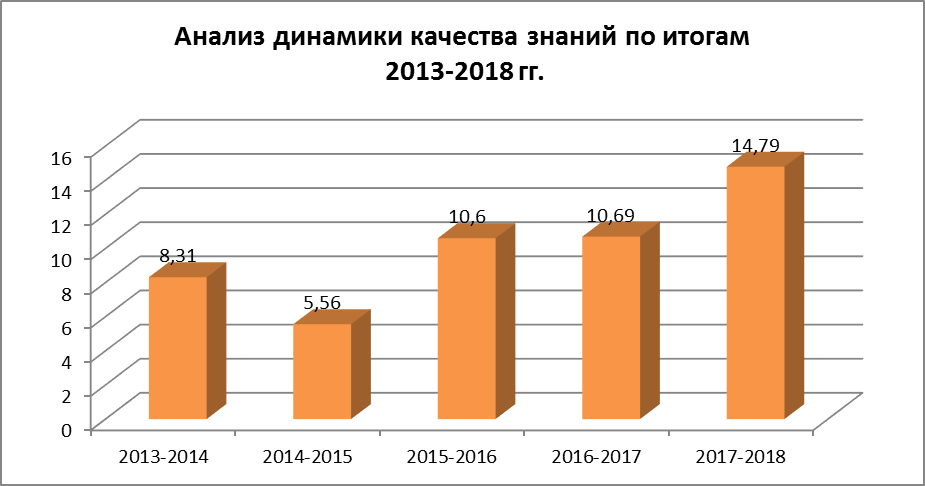 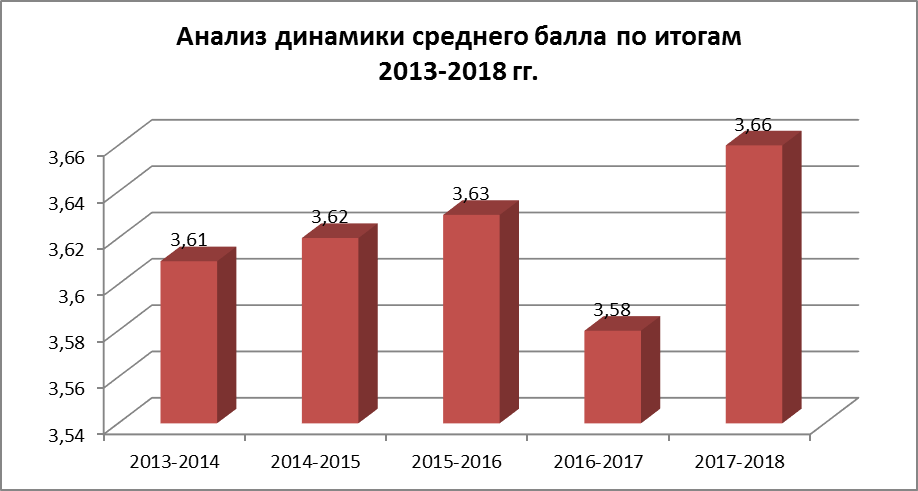 4.2 Итоговая аттестация выпускниковГосударственная итоговая аттестация выпускников регламентируется Федеральным законом Российской Федерации от 29 декабря 2012 г. № 273-ФЗ "Об образовании в Российской Федерации", Приказом Министерства образования и науки Российской Федерации от 16.08.2013 № 968 «Об утверждении Порядка проведения государственной итоговой аттестации по образовательным программам среднего профессионального образования».Состав ГЭК утверждается приказом директора Учреждения, председатели ГЭК согласовываются и утверждаются Приказом Министерства труда и социальной защиты Российской Федерации. В качестве председателей ГЭК привлекаются ведущие специалисты государственных, отраслевых и базовых организаций сферы экономики и образования, социальные партнеры. Работа ГЭК ведется в соответствии с программами государственной итоговой аттестации по каждой специальности, которые ежегодно обновляются, утверждаются и согласуются с председателями ГЭК.Сроки проведения государственной итоговой аттестации по специальностям установлены рабочими учебными планами, состав и расписание заседаний Государственной экзаменационной комиссии утверждаются приказом директора Учреждения ежегодно.К государственной итоговой аттестации допускаются студенты, успешно завершившие практический и теоретический курс обучения в соответствии с рабочими учебными планами.Темы выпускных квалификационный работ (ВКР) утверждаются приказом директора Учреждения. Студенту предоставляется право выбора темы ВКР, в том числе предложение своей тематики с необходимым обоснованием целесообразности ее разработки для практического применения. Тематика ВКР соответствует содержанию одного или нескольких профессиональных модулей, входящих в образовательную программу среднего профессионального образования. Практико-ориентированность ВКР - одно из основных требований при выборе студентами темы. Для подготовки ВКР студенту назначается руководитель.Формой государственной итоговой аттестации по образовательным программам среднего профессионального образования в Учреждении является защита выпускной квалификационной работы по всем реализуемым специальностям. Государственная итоговая аттестация имеет продолжительность 6 недель, в т.ч. 4 недели на подготовку выпускной квалификационной работы и 2 недели на защиту выпускной квалификационной работы. Таблица 6Результаты государственной итоговой аттестации по специальностям за 2015-2017 годы4.3 Трудоустройство выпускников.Главная задача Калачевского  техникума-интерната  при  содействии трудоустройству выпускников - подготовка молодого человека с ограниченными возможностями здоровья к самореализации в основных сферах жизнедеятельности: познавательной, профессиональной, семейной, духовно-культурной, общественно - политической.В связи с этим, согласно плана работы, были разработаны и реализуются следующие мероприятия по оказанию содействия в трудоустройстве:ФКПОУ «Калачевский техникум-интернат» Минтруда России в 2018 году выпустил 53 специалиста. В том числе выпускников, обучавшихся за счет средств федерального бюджета - 24 человек. Из них по специальностям: - Программирование в компьютерных системах -8; - Экономика и бухгалтерский учет – 8; - Банковское дело – 8.	Из общей численности выпуска (53 чел.), на начало 2019 года трудоустроено всего - 21 чел., продолжили обучение в ВУЗах - 15 чел. таким образом, целевой показатель составил: 67,9% =((21+15) чел. / 53 чел. х 100%).Таблица 8Результаты трудоустройства выпускников 2018 года ФКПОУ «Калачевский техникум-интернат» Трудоустройство выпускников осуществляется без направлений на работу. Таблица 9Сведения о выпускниках специальности «Экономика и бухгалтерский учет», продолживших обучение в ВУЗахСведения о выпускниках специальности «Банковское дело», продолживших обучение в ВУЗах.Таблица 10Сведения о выпускниках специальности «Программирование в компьютерных системах», продолживших обучение в ВУЗахТаблица 11Сведения о трудоустройстве выпускников специальности «Экономика и бухгалтерский учет»Таблица 12Сведения о трудоустройстве выпускников специальности «Программирование в компьютерных системах»Таблица 13Сведения о трудоустройстве выпускников специальности «Банковское дело»Выводы:1. Оценка качества освоения ООП включает текущий контроль знаний, промежуточную и государственную итоговую аттестации обучающихся, что соответствует требованиям ФГОС СПО.2. Контроль хода и результатов учебной деятельности студентов в техникуме осуществляется в соответствии с требованиями, установленными нормативными локальными актами, определяющими порядок организации всех форм контроля и оценочной деятельности.3. Организация и проведение государственной итоговой аттестации, состав государственной экзаменационной комиссии, процедура подготовки и защиты выпускных квалификационных работ, наличие и качество сопроводительных документов ГИА по специальностям, реализуемым в техникуме, соответствуют требованиям ФГОС СПО.4. Полученные при самообследовании результаты оценки знаний, востребованности выпускников, отзывы председателей ГЭК, руководителей предприятий и образовательных организаций, позволяют оценить качество подготовки как достаточное и удовлетворяющее требованиям федерального государственного образовательного стандарта среднего профессиональногообразования по специальностям.ВОСПИТАТЕЛЬНАЯ РАБОТАВоспитательная работа – важнейшая составная часть  образовательного процесса, осуществляемая в учебное и вне учебное время, которая обеспечивает формирование нравственных, общекультурных, гражданских и профессиональных качеств личности будущего специалиста.Цель воспитательной работы – формирование у студентов социально значимых и профессионально важных качеств, воспитание высоконравственной, духовно развитой личности, способной к профессиональной деятельности и моральной ответственности за принимаемые решения.Основные задачи воспитания:- формирование личной ответственности за собственную судьбу, судьбу отечества, активной гражданской позиции;- развитие коллективизма, мобильности, конкурентоспособности, позитивных ценностных ориентаций, творческой активности;- развитие организаторских способностей посредством ориентации на участие в самоуправлении;- ориентация на овладение знаниями этических и правовых норм, на адекватное этим знаниям поведение;- формирование научных представлений о здоровом образе жизни, вооружении умениями и навыками духовного и физического самосовершенствования;- формирование представлений о сущности и социальной значимости будущей профессии, готовности к самообразованию;- формирование опыта межнационального  общения, предупреждения и разумного разрешения конфликтов;- формирование чувства корпоративной общности, гордости за принадлежность к студенческому сообществу;  Стратегической целью деятельности воспитательной работы педагогического коллектива КТИ на ближайшие годы является: создание оптимальных условий для развития творческой социально и профессионально мобильной личности, способной к самостоятельному осознанному выбору своей стратегии поведения, способной к успешной социализации в обществе и активной адаптации на рынке труда, а также способной к самовыражению, самоопределению и  самоутверждению. Главная задача воспитательной деятельности – в воспитательном пространстве техникума-интерната создать условия для реализации индивидуальных и творческих интересов личности, активизации самостоятельности студентов в учебно-воспитательном процессе, формирования ценностного отношения к себе, к своей профессии, к жизни.Продукт нашей деятельности – это наш выпускник, как целостная ведущая здоровый образ жизни личность, с его индивидуальностью, творческим началом, готовая к постоянному развитию человеческой культуры.Учитывая тип образовательного учреждения, в основе воспитания лежит поведенческий подход, суть которого состоит в признании того, что актуальные потребности побуждают человека к определенным действиям. Целью поведенческого подхода в воспитании является оказание помощи студентам в осознании его возможностей, развитие творческих  и коммуникативных способностей .2017-1018 учебный год  был объявлен    в ФКОУ СПО «Калачевский техникум-интернат» Годом патриотического воспитания, физичкой культуры и портаСогласно программе воспитательной деятельности (время реализации 2014-2020г.) в 2017-2018 учебном году реализовался  четвертый  год работы по программе. Реализацию воспитательно-реабилитационного процесса осуществляет воспитательная служба  Через:-деятельность кураторов групп;- деятельность социально-психологического отделения;- деятельность студенческого совета;-деятельность старостата;- спортивно-оздоровительную работу;-творческую деятельность;-дополнительное образование;- Работу библиотекиОсновные задачи службы:- Разработка под руководством заместителя директора по воспитательной работе основных задач на  учебный год, комплексных мер по их решению.- Определение путей и средств реализации воспитательных задач в техникуме.-  Определение приоритетных направлений работы, места досуга молодежи в системе образования и воспитания специалистов. - Доработка документов нормативно-правовой базы воспитательной деятельности- Анализ и контроль воспитательной деятельности, проводимой в техникуме. - Анализ работы кураторов групп и разработка рекомендаций по улучшению качества работы. - Проведение мониторинга воспитательного процесса в техникуме. - Влияние на содержание и характер образовательно-воспитательных, духовно-нравственных, информационных, материальных условий организации досуга и отдыха студентов, дискотек и других различных мероприятий, осуществление целенаправленной деятельности по формированию культурных потребностей студенчества. - Активизация общественной жизни студентов, вовлечение их в различные формы внеучебной деятельности, развитие студенческого самоуправления. - Повышение культуры общения, этики поведения, межличностных отношений в среде студентов, формирование стремления к здоровому образу жизни, профилактика антисоциальных явлений (наркомании, курения и т.д.), повышение уровня нравственности, культуры, гражданского долга и гуманизма студентов. - Содействие улучшению условий учебы и жизни студентов в техникуме, в студенческом общежитии.- Обеспечение деятельности  кураторов групп, студенческого самоуправления по организации воспитательной работы со студенческой молодежью. - Развитие студенческого самоуправления. - Развитие студенческого совета в общежитии.- Организация и проведение студенческих праздников, общетехниикумовских  культурно-массовых мероприятий- Организация выступлений творческих студенческих групп в различных мероприятиях РФ, области, города и техникума. - Развитие у студентов ответственности  за сохранность инвентаря, оборудования, интерьера техникума.- Поддержание деловых связей с различными государственными структурами и предпринимателями, иными организациями в целях решения различных задач, связанных с воспитательной деятельностью. Воспитательная служба  в 2017-2018 учебном году   осуществляла  свою работу совместно со структурными подразделениями техникума,   органами студенческого самоуправления по следующим направлениям:- Обеспечение координационного, текущего планирования воспитательной работы в техникуме и его реализация. - Разработка регламентирующих и нормативных документов по организации и проведению воспитательной работы в техникуме. - Организация работы  кураторов групп. - Содействие и координация работы   органов  студенческого самоуправления, творческих коллективов техникума. - Осуществление анализа социально-психологических проблем студентов, оказание психологической поддержки, консультативной помощи студентам в решении их проблем. - Осуществление работы по организации профилактики ВИЧ-инфекций, правонарушений, наркотической, алкогольной, табакокурения и иных видов зависимости. - Разработка программ по здоровому образу жизни, изучению конституции РФ, эстетическому воспитанию, по социально-педагогической поддержке студентов с нарушением слуха, «Программы  психолого - педагогического  сопровождения студентов с ограниченными возможностями здоровья в сессионный период». - Осуществление работы со студентами различных «групп риска» - Информационное обеспечение студентов с использованием всех доступных средств подачи информации. Вся воспитательная деятельность педагогического коллектива  Калачевского техникума-интерната  в 2017-2018 учебном году осуществлялась в соответствии с нормативными актами и документами: Закон  «Об Образовании РФ»; Устав ФКПОУ  «КТИ» Минтруда РФ; Положение о студенческом общежитии; Положение о старостате; Положение о воспитательной службе; Положение о СПО Положение  о мерах по социальной поддержке детей-сирот и детей. Оставшихся без попечения родителей, обучающихся в ФКПОУ «КТИ» Минтруда России;Положение о кураторе учебной группы; Положение о студенческом совете;Положение о старостате;Правила внутреннего распорядка студенческого  общежития; Правила внутреннего распорядка обучающихся; Положение о соревновании между группами; Положение о студенческом отряде охраны правопорядка; Положение о дисциплинарных взысканиях;Положение о кружке;Положение о ДО; Положение о  дисциплинарной комиссии;Положение об отделе профориентации;Положение об отделе творческой реабилитации; Положение о Школе психологической грамотности;Положение о дежурстве; Положение о МО кураторов групп; Положение о Школе кураторов;Положение о запрете курения; Положение о проведении общетехникумовского мероприятия; Положение о проведении общетехникумовского конкурса;Положение о студенческой газете «Планета КТИ»; Положение о комиссии по вселению в общежитие;Положение о психолого-педагогическом консилиуме; Кодекс этики студентов КТИ;Положение о смотре - конкурсе на лучшую комнату в общежитииПоложение о студенческом совете общежития;- Должностные обязанности зам. директора по ВР, социального педагога, педагога-психолога, педагога дополнительного образования, педагога- организатора, воспитателя, куратора учебной группы, сурдопедагога.- Планы работы зам.директора по ВР, социально-психологической службы, педагога- организатора, воспитателя, педагогов дополнительного образования, сурдопедагога.Планирование  и деятельность воспитательной службы осуществляется по направлениям:Духовно-нравственное воспитание -  ОктябрьГражданско-патриотическое воспитание - Ноябрь, майВалеологическое воспитание  -  январьХудожественно-эстетическое воспитание – февраль, март Правовое воспитание  - декабрьЭкологическое воспитание – апрель.  Ежемесячное планирование воспитательной работы в учебных группах (часы общения , внеаудиторные мероприятия, экскурсии, дискуссии) осуществляется кураторами групп в соответствии с данными направлениями  по месяцам ЦИКЛОГРАММА ПРОВЕДЕНИЯ ПЕДАГОГИЧЕСКИХ ЧАСОВ В УЧЕБНОЙ ГРУППЕ1-й понедельник – организационный; 2-й понедельник – тематический;3-й понедельник – коррекционный;  4-й понедельник – итоговый. ЦИКЛОГРАММА ПРОВЕДЕНИЯ ОРГАНИЗАЦИОННЫХ ЛИНЕЕК2-я среда  месяца – дисциплинарная; 4-я среда месяца – итоговая1.Кадровое обеспечение воспитательной деятельности2.Развитие студенческого самоуправленияОдним из условий реализации творческой активности и самодеятельности в учебно-познавательном, научно-профессиональном и культурном отношении является студенческое самоуправление, осуществляемое через функционирование студенческого совета, органов самоуправления в учебных группах , старостата и   совета общежитияСтуденческое самоуправление , действует на основании Конституции Российской Федерации, Федерального закона «Об общественных объединениях», Стратегии государственной молодежной политики, Устава ФКПОУ «Калачевский техникум-интернат».Основной задачей работы Студенческого самоуправления является организация разнообразных видов социально значимой деятельности студенческой молодежи в образовательном учреждении и проведение различных дел и мероприятий, способствующих развитию личности, формированию гражданственности и патриотизма студенчества, реализации его социальных и трудовых инициатив. В состав Студенческого самоуправления  в 2017-2018 году входили 13   человек. Председатель Студенческого Совета –  Феденко Валерия , студентка группы Бух-31. Зам председателя  - Озерный Владислав , студент группы Т-33За период 2017-2018г. состоялось 10 заседаний Студенческого совета, на которых  были инициированы и одобрены различные мероприятия для студентов, реализованные как по инициативе СС, так и  при поддержке администрации.В  сентябре 2017 года члены Студенческого Совета техникума-интерната сформировали состав руководящих органов Студенческого самоуправления и утвердили направления деятельности на год, в соответствии с которыми созданы комиссии.учебная;дисциплины и порядка;спортивная;культурно-массовая;санитарно-бытовая.социальнаяДеятельность Студенческого самоуправления включает в себя:-Помощь и поддержка в обучении, профессиональном самоопределении и социальной защите членов Студенческого самоуправления.-Формирование традиций образовательного учреждения.-Изучение нужд и запросов молодежи  путем организации и проведения социологических опросов, -Участие в  обучение студенческого актива ( семинары, информационно-методический обмен).-Организация и проведение научных и культурных конференций, фестивалей, семинаров,  выставок и иных общественных мероприятий, способствующих развитию личностных качеств и творческого потенциала молодежи.-Проведение спортивных и иных мероприятий, способствующих развитию спорта и физическому воспитанию молодежи.Деятельность Студенческого самоуправления организована по трем направлениям:-Формирование и развитие духовно - нравственных и гражданско-патриотических ценностей. Традиционные мероприятия.Гражданско-патриотическое, нравственное воспитание является неотъемлемой задачей Студенческого самоуправления. В основе содержания гражданско-патриотического и нравственного воспитания лежит система мероприятий, проводимых техникумом-интернатом для достижения основных задач.Так же уделяется внимание формированию у студента внутренней потребности к самосовершенствованию, формированию своего нравственного стиля жизни, подготовке к решению мировоззренческих проблем. Сформированность социально – значимых нравственных качеств личности является одним из критериев эффективности Студенческого самоуправления в данном направлении.Проведение и участие в  мероприятиях и акциях:Формирование здорового образа жизни и развитие физической подготовки студентов.Воспитание ценностного отношения к здоровью, развитие системы физкультурных мероприятий также является одной из задач Студенческого самоуправления. С целью профилактики вредных привычек, социально приобретенных заболеваний, формирование позитивных установок на здоровый образ жизни, проводятся профилактические акции. В мероприятиях принимают участие все группы , имеет место повышение активности студентов.Защита и представление прав и интересов студентов.В этом направлении ставились и решались следующие задачи:Мониторинг и решение  студенческих проблемСодействие студентам в решении образовательных, социально- бытовых и прочих вопросов;Реализация прав студентов на участие в обсуждении и решении важнейших вопросов деятельности техникума-интерната, решение важных вопросов жизни студенчества. Поддержкой и реализацией студенческих инициатив.Все вышеизложенные цели и вытекающие из них задачи решались студенческим советов в течение учебного года, чему способствовала активность  и инициативность студентов. С успехом работали дисциплинарная, учебная, санитарно-бытовая комиссии, регулярно осуществлял совою деятельность старостам,  работал Отряд Студенческого Правопорядка. Основной задачей  ОСП стало предотвращение нарушений распорядка дня, особенно в вечернее время, следить за сохранностью имущества в техникуме и в общежитии. Командир отряда  - студент 3 курса  Галицкий Максим, заместитель  – студент 1-го курса, Наумов Дмитрий Работа отряда осуществлялась в соответствии с графиком. Проводились регулярные рейды по общежитию с целью проверки санитарного состояния комнат(рейд «УЮТ»), соблюдения режима, проведения самоподготовки, организации отбоя и подъема, подводились итоги соревнований по группам, что способствовало повышению мотивации учения, улучшению дисциплины и санитарному состоянию общежития.  О результатах рейдов и итогах соревнования  докладывалось на общетехникумовских дисциплинарных линейках , проводимых 2 раза в месяц.       Для студентов проживающих в общежитии  проводились различного рода мероприятия В целом проведенная работа дала позитивный отклик, студенчество стало более активным в обсуждении вопросов своего образования, прониклось проблемами, которые стоят перед всеми студентами.3.Наличие и эффективность использования материально-технической  базы для внеучебной работы с обучающимися (актовые залы, репетиционных помещений, спортивных и тренажерных залов, помещений для клубов, студий, кружков и т.д.)Материально-техническое обеспечение техникума-интерната позволяет в полной мере реализовывать учебно-воспитательные программы в соответствии со статусом образовательной организации4.Реализация программ  воспитания.5. Внеучебная деятельность, формирование традиций  образовательной организацииРеализация воспитательной системы техникума-интерната осуществляется через воспитательный потенциал занятий, культурно-досуговую и общественную деятельность, спортивные мероприятия. Тематика и формы  мероприятий разнообразны.Традиционные внеучебные мероприятия 2017-2018 учебного года
 Зал истории техникума-интерната позволяет  обучающимся получить представление о целях, содержании, общей стратегии изучения, сохранения и накопления материальной и духовной культуры образовательной организации, города и региона, и способствует воспитанию и развитию студентов в  данной социокультурной среде . В рамках  своей работы, зал-музей выполняет следующие  учебно-воспитательные функции:Поисковая и научно-исследовательская работа со студентами.Взаимодействие с общественными организациями.Организация и проведение общетехникумовских  мероприятий, Основные мероприятия музея:6.Система дополнительного образования.Основным направлением работы системы дополнительного образования техникума-интерната является ориентация на интересы студентов, их потребности в выявлении и реализации художественных способностей. Воспитанники кружков и студий художественно-эстетического направления участвуют в подготовки каждого общетехникумовского мероприятия различной тематики. Систематическая, планомерная  деятельность педагогов дополнительного образования и руководителей кружков и студий позволяет повысить роль творческих объединений в развитии  способностей студентов , коммуникативных навыков, предоставляющих  возможности для самовыражения, сплочения и сотрудничества в процессе внеурочной деятельности. Исходя из этого был определен девиз воспитательной деятельности техникума-интерната:«Раскрой мир в себе и себя в этом мире». В 2017-2018 учебном году в техникуме-интернате работали  5 кружков   художественно-эстетического образования:3  спортивные секции:Информация о занятости студентов в кружках и секциях Занятость студентов в кружках и секциях техникума-интернатаЗанятость студентов в кружках и секциях города.Участие  в конкурсах, конференциях , фестивалях  различного уровняФормы поощрения за достижения во внеучебной деятельности.7.Методическая работа с кураторами групп и  педагогами.Методическая работа с кураторами групп проводилась согласно плана методического объединения кураторов групп на 2017-2018 учебный годЕжемесячно проводились совещания и заседания Школы куратора под руководством заместителя директора по воспитательной работе с кураторами групп по организации, реализации различных мероприятий, методической деятельности кураторов групп и др. Всего проведено:Все кураторы групп 1-4 курсов обеспечены основными нормативно – методическими рекомендациями, которые входят в  «Дневник куратора группы».8.Деятельность социально-психологического отделения   Цель деятельности службы:- создание оптимальных условий для развития творческой социально и профессионально мобильной личности, способной к самостоятельному осознанному выбору своей стратегии поведения, способной к успешной социализации в обществе и активной адаптации на рынке труда, а также способной к самовыражению, самоопределению и  самоутверждению. Основные задачи отделения: Выявление дезадаптированных подростков и обеспечение социально педагогической поддержки этой группы студентов.Координация усилий педколлектива для восстановления социального статуса студентов, преодолению комплекса неполноценности.Защита и охрана прав студентов во взаимодействии с представителями различных социальных институтов. Оказание системно-консультационной или иной помощи по ликвидации кризисной ситуации в микросреде студентов .Цель :Психолого-педагогическое сопровождение социального и личностного развития студентов в процессе учебно-профессиональной деятельности в техникуме; Психологическое обеспечение индивидуализации и гуманизации педагогического процесса в целом.       Задачи деятельности: Психологический анализ ситуации развития обучающихся , выявление основных проблем и определение причин их возникновения, путей и средств их разрешения;Содействие личностному и интеллектуальному развитию обучающихся;Развитие умений эффективного взаимодействия, самопознания и самопонимания, осознания своеобразия собственных способностей, интеллектуальных и творческих возможностей;Содействие созданию благоприятного психологического климата в техникуме;Развитие творческого потенциала обучающихся, устойчивой мотивации в выбранной профессии.  Деятельность педагога- психологаЦель :Психолого-педагогическое сопровождение социального и личностного развития студентов в процессе учебно-профессиональной деятельности в техникуме; Психологическое обеспечение индивидуализации и гуманизации педагогического процесса в целом.       Задачи деятельности: Психологический анализ ситуации развития в техникуме, выявление основных проблем и определение причин их возникновения, путей и средств их разрешения;Содействие личностному и интеллектуальному развитию учащихся;Развитие умений эффективного взаимодействия, самопознания и самопонимания, осознания своеобразия собственных способностей, интеллектуальных и творческих возможностей;Содействие созданию благоприятного психологического климата в техникуме;Развитие творческого потенциала учеников, устойчивой мотивации в выбранной профессии.Для решения профессиональных задач и достижения основных целей психологической деятельности в этом учебном году работа велась по основным направлениям: консультативное, диагностическое, коррекционно-развивающее, просветительское и методическое.Количественный анализ деятельности педагога-психолога 2. Профилактическая работа, просвещение3. Консультативная деятельность4. Коррекционная / развивающая работа.6. Повышение квалификации.Качественный анализ деятельности педагога-психолога Консультативное направление.За  первый семестр 2017г.  были проведены консультаций, как для родителей, так и для сотрудников техникума.Процесс консультирования обычно проходил в два этапа: а) первичное консультирование – во время, которого собираются основные данные, и уточняется запрос; б) повторное консультирование – для получения более объективной информации с помощью диагностических методов, определение плана дальнейшей работы по проблеме; кроме того, респондентам, обращающимся с вопросами детско-родительских отношений, предлагались рекомендации по особенностям взаимодействия с ребенком и способам преодоления трудностей. Данный вид деятельности был направлен на консультирование родителей  и обучающихся по вопросам развития, адаптации к  обучению и к новым условиям проживания в общежитии, воспитания в условиях образовательного учреждения. В русле консультативной деятельности проходило  консультирование  родителей (законных представителей), преподавателей  по проблемам обучения и воспитания,  проводила  индивидуальное консультирование участников образовательного процесса по проблемам обучения, личностного развития, жизненного и самоопределения, по проблемам общения. В русле консультативного направления для повышения психологической культуры педагогов принимала участие  в педсоветах, собраниях куратора;Выводы: В целом можно считать, что проведенная за первый семестр консультативная работа была достаточно эффективной и позволяла решить многие необходимые задачи консультативной деятельности. Однако, большинство консультаций с родителями носили разовый характер, что может быть связано либо с недостаточной мотивацией, заинтересованностью родителей на дальнейшую работу, либо с недостаточно грамотно проведенной консультативной работой, во время которой не удалось донести до родителей важность дальнейшей работы. В связи с этим в дальнейшем необходимо проанализировать и определить причины сложившейся ситуации. А также уделять больше внимания мотивированию родителей и педагогов на более глубокую работу. Особое внимание следует обратить на консультативную работу со студентами, относящимися к категории детей-сирот и детей «группы риска», из числа таковых, так как данный вид деятельности является определяющим фактором в системе совокупностей работы с этой категорией детей.Диагностическое направление.В течение 1 семестра  диагностическая деятельность была представлена как отдельный вид работы (с целью анализа развития познавательных способностей, анализа проблем личностного развития, дальнейшего формирования групп для коррекционно-развивающей деятельности), а так же как составляющая индивидуальных консультаций. Традиционно проводилась диагностика простых и сложных психических процессов: интеллекта,  межличностных отношений, профессиональных задатков, уровень сплоченности учебных групп, уровень тревожности, суицидальные намерения,  уровень самооценки личности.В процессе диагностики использовались методы, которые находятся в электронной программе Effecton Studio.Общие групповые исследования были проведены в следующих курсах:1-е, 2-е  курсы. Целевые исследования по выявлению уровня самооценки личности, исследование интеллектуальных способностей  студентов, исследование уровня агрессивности студентов, исследование уровня тревожности студентов, изучение суицидальных наклонностей студентов.Использовался: опросник   изучения склонностей подростка к употреблению наркотических веществ. По результатам  исследования составлена справочная документация в помощь преподавателю. С каждым из преподавателей проведено обсуждение полученных результатов.     Далее была проведена диагностика интеллектуального развития  (изучение уровня интеллекта по методике ШТУР).По результатам диагностики   у 20,3% студентов уровень развития выше среднего; у 25,9% студентов уровень развития средний; у 44,4% студентов уровень развития ниже среднего; 12, 96% студентов уровень развития низкий.Диагностика изучения уровня самооценки по методике Демо-Рубинштейна.По результатам методики получены следующие данные: Тлешова А., Тлепова Д., Заздравных П., Ковалева Ю., Орлов Д., Калмыкова Г., Кляйн В., Ерещенко Д., Мед Н., Воронко К. – заниженный  уровень  самооценки. Данные студенты посещали коррекционно-развивающие занятия «Познай себя». Занятия проходили 2 раза в неделю по 1-1.5 часу. После проведения занятий была проведена методика «Лесенка». Студент должен был поставить себя на определенную ступень от 1 до 10. Из студентов, посещающих занятия  у 84% студентов уровень самооценки достиг адекватного. У 14% студентов работа над уровнем самооценки будет продолжаться.Личностная шкала проявления тревоги  (Дж. Тейлор).  Методика предназначена  для  измерения уровня тревожности. Были получены следующие результаты: из 85 студентов, прошедших тестирование 10,5% уровень тревожности высокий. С данными студентами проводились занятия  по программе «Подросток 21 века». Занятия проходили 1 раза в неделю по 1-1.5 часу. Во втором семестре учебного года работа по снижению тревожности будет продолжена.«Анкета сплоченности учебной группы»По данным тестирования получены следующие результаты:Бух-11 Атмосфера в группе  у 61% студентов «отличная», 41% студентов атмосфера «хорошая».Б-12-  Атмосфера в группе  у 68,5% студентов «отличная», 31,5 % студентов атмосфера «хорошая».Б-22 атмосфера у 69% студентов «отличная», 23% студентов атмосфера «хорошая», 8% атмосфера «удовлетворительная».Бух21- Атмосфера в группе  у 60% студентов «отличная», 40% студентов атмосфера «хорошая».Т-23 Атмосфера в группе  у 82,3 % студентов «отличная», 17,6 % студентов атмосфера «хорошая».«Оценка агрессивности в отношениях»В тестирование по выявлению агрессивности в отношениях между студентами  приняли участие студенты 1, 2 курсов.В результате были получено следующее:Андреева Виктория – Бух 21Антонов Максим, Новиков Егор –Т – 13Архипов, Кондрашкин В., Погорелов Б-22 набрали  45 и более очков. Студенты  излишне агрессивны и при этом нередко бывают неуравновешенными и жестоким по отношению к другим. Студенты  надеяться добраться до управленческих верхов, рассчитывая на собственные методы, добиться успеха, жертвуя интересами окружающих. Поэтому вас не удивляет неприязнь одногруппников, но при малейшей возможности вы стараетесь их за это наказать.Для дополнительного изучения агрессивности в отношениях будет проведен опросник, дифференцирующий проявления агрессии и враждебности, А.Басс и А.Дарки выделили следующие виды реакций:• Физическая агрессия – использование физической силы против другого лица. 
• Косвенная – агрессия, окольным путем направленная на другое лицо или ни на кого не направленная. 
• Раздражение – готовность к проявлению негативных чувств при малейшем возбуждении (вспыльчивость, грубость). 
• Негативизм – оппозиционная манера в поведении от пассивного сопротивления до активной борьбы против установившихся обычаев и законов. 
• Обида – зависть и ненависть к окружающим за действительные и вымышленные действия. 
• Подозрительность – в диапазоне от недоверия и осторожности по отношению к людям до убеждения в том, что другие люди планируют и приносят вред. 
• Вербальная агрессия – выражение негативных чувств как через форму (крик, визг), так и через содержание словесных ответов (проклятия, угрозы). 
• Чувство вины – выражает возможное убеждение субъекта в том, что он является плохим человеком, что поступает зло, а также ощущаемые им угрызения совести. По результатам данной диагностики Кондрашкин В., Антонов М., Новиков Е. будут посещать коррекционно -развивающие занятия  программы "Коррекция агрессивного поведения подростков". Тест « Ваши суицидальные намерения» Методика позволяет выявить и количественно оценить семь основных мотивационных аспектов суицидального поведения. Тест состоит из 35 наиболее типичных утверждений. Каждому мотивационному компоненту соответствует 5 высказываний:
1. Альтруистическая мотивация (смерть ради других) — 1, 8, 15, 22, 29.
2. Анемическая мотивация (потеря смысла жизни) — 2, 9, 16, 23, 30.
3. Анестетическая мотивация (невыносимость страдания) — 3, 10, 17, 24, 31.
4. Инструментальная мотивация (манипуляция людьми) — 4, 11, 18, 25, 32.
5. Аутопуническая мотивация (самонаказание) — 5, 12, 19, 26, 33.
6. Гетеропуническая мотивация (наказание других) — 6, 13, 20, 27, 34.
7. Поствитальная мотивация (надежда на что-то лучшее после смерти) — 7, 14, 21, 28, 35. По всем 7 показателям  суицидальной мотивации  из 80 студентов 73 студента   набрали  баллы в диапазоне от 0-45, что говорит о низкой тенденции суицидальных намерений.У 7 студентов (Калмыкова Г., Мед Н., Воронко К., Ковалева Ю., Текучева Е., Коновалова М.) набраны баллы в диапазоне от 46 до 98 баллов – выше среднего уровня, что говорит о высокой  тенденции  суицидальных намерений. С данными студентами проводятся занятия по программе «Как прекрасен этот мир» .Для проведения психологической диагностики  программа Effecton в работе психолога играет огромную роль, позволяет оперативно обработать данные, что позволяет больше время уделять студентам нежели обработке полученных результатов.  Что, в свою очередь, позволяло планировать дальнейшую развивающую и коррекционную работу, а также дать рекомендации по преодолению трудностей родителям и педагогам техникума.Выводы. Оценивая проведенную диагностическую работу, можно сделать вывод о том, что имеющиеся в распоряжении методики и собственные профессиональные знания позволяют достаточно точно и полно определять степень развития, различные проблемы и нарушения, имеющиеся у обучающихся. Однако, в дальнейшем необходимо пополнять и обновлять банк диагностических методов для более эффективной диагностики. Коррекционно-развивающее направление.Всего за 1 семестр 2017 года  было проведено 25  групповых и 20  индивидуальных коррекционно-развивающих занятий. Коррекционно-развивающая работа велась преимущественно в индивидуальном режиме.Целью деятельности педагога – психолога являлось:          Формировать личностно – значимые качества и обеспечивать благоприятные условия для успешного социально – психологического развития и самоопределения студентов на всех этапах.Концепция деятельности: индивидуальное психолого-педагогическое сопровождение обучающегося;психопрофилактика;индивидуальные занятия;диагностика и коррекция индивидуальных способностей;формирование пространственной среды в соответствии с особенностями личности обучающегося; создание комнаты психологической разгрузки, способствующих эмоциональному комфорту обучающегося.   При психологическом сопровождении    основная тематика коррекционно-развивающих занятийосуществляется: Коррекция уровня  самооценки подростка программа «Познай себя»;работа со стрессовыми состояниями;работа с агрессией программа «Коррекция агрессивного подростка»;развитие коммуникативных навыков;развитие уверенности в себе;Работа с вредными привычками, их искоренением;Коррекция суицидальных намерений программа «Как прекрасен этот мир»Работа по коррекционно-развивающему направлению ведется по материалам и рекомендациям: Алямовская В. Г. Предупреждение психоэмоционального напряжения. Книга практического психолога, М., 2003. Алямовская В.Г. Как воспитать здорового ребенка. М., 1993. АрефьеваТ. А. , Н. И. Галкина Н. И. Преодоление страхов у детей /– М.: Институт психотерапии, 2005 Выводы. Проведенную групповую и индивидуальную развивающую работу с обучающимися в целом можно считать достаточно успешной. Но, в то же время, она выявила некоторые недостатки в знаниях, структуре программ и методической оснащенности, определив тем самым основные ориентиры для дальнейшего совершенствования развивающего направления деятельности.Просветительская деятельность.В течение  первого семестра 2017 года проводились классные часы  ( «Конфликты и пути его разрешения» группа Б-22, «Мы дружная команда» - сплочение коллектива группа Бух-11.  Выступление на «Часе куратора» с целью использования полученных результатов по психодиагностике в  условиях педагогического процесса. Ежемесячное оформление  стендовой информации как способ повышения уровня психологической культуры и компетентности участников «жизни» образовательного учреждения. Таким образом, по результатам работы для основных направлений работы ставились следующие задачи:1.     Поддержание и укрепление психологического здоровья обучающихся.2.     Сопровождение каждого обучающегося  в перспективе его саморазвития.3.     Развитие межличностных и внутригрупповых отношений на всех уровнях.4.     Оказание информационной и методической поддержки педагогам и родителям, связанной с внедрением новых технологий обучения.Выводы. Необходимо усилить просветительскую деятельность для   более качественной и успешной работы и своевременной наглядной помощи, как для родителей, так и для сотрудников ФКПОУ КТИ. Следует обратить внимание на следующие моменты: методическая и информационная оснащенность, а также совершенствование и модернизация способов подачи информации.Методическая работа.Методическая работа продолжилась осуществляться  по следующим направлениям:Разработка развивающих, коррекционных и просветительских планов, программ. Результатами методической работы за этот семестр  стали: 1.Подбор, анализ и систематизация материалов для написания программ; 2.  Подготовка к различным видам практических работ; 3.  Обработка результатов мониторингов и диагностических мероприятий; 4.  Оформление кабинета  психолога; 5.  Заполнение журналов и оформление документации;6.Составление программ для групповой и индивидуальной коррекционно-развивающей работы; 7.Создание базы диагностических методик;8.Анализ литературы по проблемам обучения,  развития и воспитания обучающихся;9.Оформление документации педагога-психологаВыводы. Методическую деятельность за истекший период можно оценить удовлетворительно. В дальнейшем необходимо на основании анализа деятельности доработать имеющиеся планы, программы и разработать новые с учетом потребностей участников образовательного процесса.Выводы .Анализируя всю проведенную за истекший период работу можно сказать о том, что: проведенная работа позволила повысить собственные профессиональные возможности, а также качество проводимой деятельности, определить основные пути для реализации собственной деятельности и профессионального роста в дальнейшем. В следующем 2 семестре необходимо уделить внимание углублению работы с педагогическими кадрами. Продолжать деятельность в следующем семестре  с учетом анализа деятельности за прошедший семестр.Качественный  анализ деятельности  педагога-психолога .Консультативное направление.За  второй семестр 2018г.  были проведены консультации, как для родителей, так и для сотрудников техникума.Процесс консультирования обычно проходил в два этапа: а) первичное консультирование – во время, которого собираются основные данные, и уточняется запрос; б) повторное консультирование – для получения более объективной информации с помощью диагностических методов, определение плана дальнейшей работы по проблеме; кроме того, респондентам, обращающимся с вопросами детско-родительских отношений, предлагались рекомендации по особенностям взаимодействия с ребенком и способам преодоления трудностей. Данный вид деятельности был направлен на консультирование родителей  и обучающихся по вопросам развития, адаптации к  обучению и к новым условиям проживания в общежитии, воспитания в условиях образовательного учреждения. В русле консультативной деятельности проходило  консультирование  родителей (законных представителей), преподавателей  по проблемам обучения и воспитания,  проводила  индивидуальное консультирование участников образовательного процесса по проблемам обучения, личностного развития, жизненного и самоопределения, по проблемам общения. В русле консультативного направления для повышения психологической культуры педагогов была проведена лекция с элементами тренинга в школе психологической грамотности по теме «Эмоциональное выгорание педагогов». Также проводилось консультативная деятельность со студентами по вопросам межличностных отношений между преподавателями и студентами, взаимоотношения между студентами, по вопросам учебы.Индивидуальное сопровождение и консультирование проводилось с такими студентами как Бабалян С., Воронко К., Ершова А., Чурзина Д.Выводы: В целом можно считать, что проведенная за второй семестр консультативная работа была достаточно эффективной и позволяла решить многие необходимые задачи консультативной деятельности. Однако, большинство консультаций с родителями носили разовый характер, что может быть связано либо с недостаточной мотивированностью, заинтересованностью родителей на дальнейшую работу, либо с недостаточно грамотно проведенной консультативной работой, во время которой не удалось донести до родителей важность дальнейшей работы. В дальнейшем уделять больше внимания мотивированию родителей и педагогов на более глубокую и индивидуальную работу со студентами. Особое внимание следует обратить на консультативную работу со студентами, относящимися к категории детей-сирот и детей «группы риска», из числа таковых, так как данный вид деятельности является определяющим фактором в системе совокупностей работы с этой категорией детей.Диагностическое направление.В течение 2 семестра  диагностическая деятельность была представлена как отдельный вид работы.В процессе диагностики использовались методы, которые находятся в электронной программе Effecton Studio.Общие групповые исследования были проведены в следующих курсах:1-4  курсы. Целевые исследования по выявлению отношения студентов к преподавателям. В данном  опроснике оценивались 4 стороны:компетентность преподавателя для учащихся, симпатия учащегося к преподавателю, реальное взаимодействие с преподавателем, отношение к преподавателю в целом. Варианты ответов на вопросы были: плохо, удовлетворительно, хорошо, отлично. Результаты представлены в виде  диаграммы,  по каждой из оцениваемых сторон в процентном отношении  и по каждому преподавателю в отдельности. (Приложение в программе Excel).Оценка мыслительной деятельности, оценка личностных особенностей, оценка функций внимания.  Категория слабослышащие, глухие дети. По данным результатам  пройденных методик составлялась психолого-педагогическая характеристика. Модифицированная методика диагностики уровня эмоционального выгорания    педагогов    В.В. Бойко.В результате психологического исследования уровня эмоционального выгорания преподавателя были получены следующие результаты: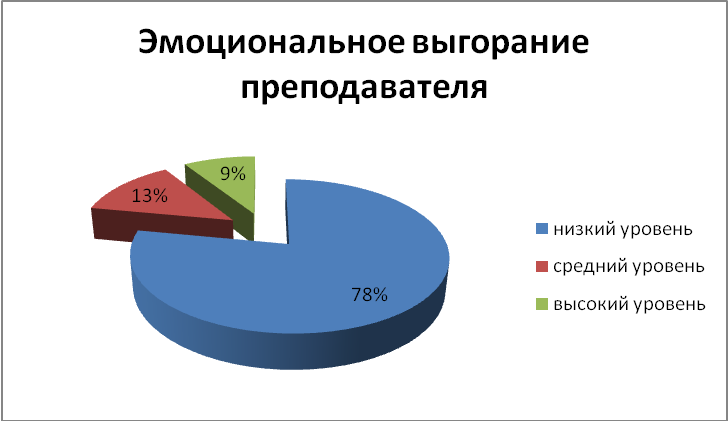 Уровни:18  преподавателей набрали  от 6 до 0 баллов - низкий уровень эмоционального выгорания, синдром выгорания Вам не грозит.3 преподавателя набрали от 13 до 7 баллов - средний уровень эмоционального выгорания, вам необходимо взять отпуск, отключиться от рабочих дел, либо сменить работу, либо лучше, переменить стиль жизни. 1 преподаватель набрал от 20 до 14 баллов - высокий уровень эмоционального выгорания, положение весьма серьезное, но, возможно, в вас еще теплится огонек, нужно, чтобы он не погас.По результатам данного тестирования в рамке ПШГ были даны рекомендации по предотвращению эмоционального выгорания.Коррекционно-развивающее направление.Всего за 2 семестр 2018 года  было проведено 14  групповых и 18  индивидуальных коррекционно-развивающих занятий. Коррекционно-развивающая работа велась преимущественно в индивидуальном режиме.Целью деятельности педагога – психолога являлось:          Формировать личностно – значимые качества и обеспечивать благоприятные условия для успешного социально – психологического развития и самоопределения студентов на всех этапах.Концепция деятельности: индивидуальное психолого-педагогическое сопровождение обучающегося;психопрофилактика;индивидуальные занятия;диагностика и коррекция индивидуальных способностей;формирование пространственной среды в соответствии с особенностями личности обучающегося;создание комнаты психологической разгрузки, способствующих эмоциональному комфорту обучающегося.   При психологическом сопровождении    основная тематика коррекционно-развивающих занятийосуществляется: работа со стрессовыми состояниями;работа с агрессией программа «Коррекция агрессивного подростка»;Тренинг « Мы умеем общаться!»Тренинг «Уверенность»Тренинг «Успешный студент – какой он?»Тренинг « Пути выхода из конфликта»В первом семестре по результатам  опросника  уровня агрессивности Басса-Дарки были выявлены следующие студенты «группы риска»:Кондрашкин Виктор, Новиков Егор. Во втором семестре была продолжена коррекционно-развивающая работа по данному направлению.Занятия проходили  1 раз в неделю в сенсорной комнате.Кол-во занятий  - 9.Студенты активно принимали участие в обсуждении различных ситуаций, в том числе и взаимоотношения с преподавателями.По окончании занятий был повторно проведен тест агрессивности (Л.Г. Почебут), где  были выделены такие шкалы как вербальная агрессия, физическая агрессия, косвенная агрессия, эмоциональная агрессия, самоагрессия. По результатам теста:Новиков Егор набрал вербальная агрессия 4 балла, физическая агрессия – 3 балла, косвенная агрессия – 3 балла, эмоциональная агрессия – 4 балла, самоагрессия – 1 балл.Сумма баллов по каждой шкале не превышает 5 баллов;Общая сумма баллов по всем шкалам не превышает 25 баллов. Данный результат о среднем уровне агрессивности и адаптивности.Кондрашкин Виктор набрал вербальная агрессия 5 балла, физическая агрессия – 4 балла, косвенная агрессия – 4 балла, эмоциональная агрессия – 2 балла, самоагрессия – 3 балл.Сумма баллов по каждой шкале не превышает 5 баллов либо =5;Общая сумма баллов по всем шкалам не превышает 25 баллов. Данный результат о среднем уровне агрессивности и адаптивности.Рекомендации:Проводить беседы о взаимоотношениях с преподавателями, одногруппниками, правилах поведения в техникуме.Следить за посещаемостью и поведением на уроках. Работа по коррекционно-развивающему направлению ведется по материалам и рекомендациям:Алямовская В. Г. Предупреждение психоэмоционального напряжения. Книга практического психолога, М., 2003.Алямовская В.Г. Как воспитать здорового ребенка. М., 1993. АрефьеваТ. А. , Н. И. Галкина Н. И. Преодоление страхов у детей /– М.: Институт психотерапии, 2005 Выводы. Проведенную групповую и индивидуальную развивающую работу с обучающимися в целом можно считать достаточно успешной. Но, в то же время, она выявила некоторые недостатки в знаниях, структуре программ и методической оснащенности, определив тем самым основные ориентиры для дальнейшего совершенствования развивающего направления деятельности.Просветительская деятельность.В течение  второго семестра 2018 года проводились классные часы:общетехникумовский  классный час  «Бумеранг доброты», классный час « Лень-мать всех пороков, трудолюбие-источник  «счастливой и радостной жизни»,классный час « Два полюса, два материка» (взаимоотношения  подростков с противоположным полом),классный час « Управляй своим временем».Выступление на дисциплинарной линейке «Внимание, у Вас экзамены».   Ежемесячное оформление  стендовой информации как способ повышения уровня психологической культуры и компетентности участников «жизни» образовательного учреждения. Таким образом, по результатам работы для основных направлений работы ставились следующие задачи:1.     Поддержание и укрепление психологического здоровья обучающихся.2.     Сопровождение каждого обучающегося  в перспективе его саморазвития.3.     Развитие межличностных и внутригрупповых отношений на всех уровнях.4.     Оказание информационной и методической поддержки педагогам и родителям, связанной с внедрением новых технологий обучения.Выводы. Необходимо усилить просветительскую деятельность для   более качественной и успешной работы и своевременной наглядной помощи, как для родителей, так и для сотрудников ФКПОУ КТИ. Следует обратить внимание на следующие моменты: методическая и информационная оснащенность, а также совершенствование и модернизация способов подачи информации.Методическая работа.Методическая работа продолжилась осуществляться  по следующим направлениям:Разработка развивающих, коррекционных и просветительских планов, программ. Результатами методической работы за этот семестр  стали: 1.Подбор, анализ и систематизация материалов для написания программ; 2.  Подготовка к различным видам практических работ; 3.  Обработка результатов мониторингов и диагностических мероприятий; 4.  Оформление кабинета  психолога; 5.  Заполнение журналов и оформление документации;6.Составление программ для групповой и индивидуальной коррекционно-развивающей работы; 7.Создание базы диагностических методик;8.Анализ литературы по проблемам обучения,  развития и воспитания обучающихся;9.Оформление документации педагога-психологаВыводы. Методическую деятельность за истекший период можно оценить удовлетворительно. В дальнейшем необходимо на основании анализа деятельности доработать имеющиеся планы, программы и разработать новые с учетом потребностей участников образовательного процесса.Деятельности социального педагогаЦель:· создание благоприятных условий для развития личности ребенка (физического, социального, духовно-нравственного, интеллектуального);· оказание ребенку комплексной помощи в саморазвитии и самореализации в процессе восприятия мира и адаптации в нем;· Защита ребенка в его жизненном пространстве.Основные задачи социального педагога: Выявление дезадаптированных подростков и обеспечение социально педагогической поддержки этой группы студентов.Координация усилий педагогического коллектива для восстановления социального статуса студентов, преодолению комплекса неполноценности.Защита и охрана прав студентов во взаимодействии с представителями различных социальных институтов. Оказание системно-консультационной или иной помощи по ликвидации кризисной ситуации в микросреде студентов КТИ.Направления деятельности социального педагога:АналитическоеРабота со студентами «группы риска»Информационно-просветительскоеПрофилактическоеДиагностическоеКонсультативноесоциальная защита студентов-сиротСбор информации и формирование социального паспорта ФКПОУ «КТИ» Минтруда России.Количество студентов на начало года: 231 Количество студентов из не полных семей – 79 чел.Количество студентов из полных семей - 141 чел.Количество студентов из малообеспеченных  семей – 30 чел.Количество студентов из многодетных  семей – 20 чел.Количество студентов сирот  -  12 чел.+ 1 (Бабейко М.- заочное обучение).Количество студентов имеющих детей – 0 чел.Количество студентов из потенциальной группы риска – 5 чел.Работа со студентами «группы риска.В 2017-2018 году была сформирована  группы риска из студентов с девиантным поведением и требующие особого внимания среди студнтов 1-4 курсы. Данная категория студентов была рассмотрена и утверждена на медико-педагогическом консилиуме, который проводился в октябре 2017 г. Количество педагогически не благополучных студентов, которые вызывают особое беспокойство: 8 человек.На данных студентов были оформлены индивидуальные карты.Потенциальная группа риска.С данными студентами проводилась следующая работа: В течение учебного года с данными студентами проводились различные реабилитационные мероприятия: студенты посещали педагога психолога; проводились индивидуальные беседы с социальным педагогом; студенты по рекомендации посещали творческие кружки и спортивные секции. Социальный педагог совместно с куратором контролировали посещаемость и успеваемость, решали возникающие конфликтные ситуации студентов группы риска.Общетехникумовские мероприятия.4. Работа по социальной защите студентов-сирот.На первое сентября 2017-2018 учебного года количество студентов детей-сирот и детей, оставшихся без попечения родителей, обучавшихся в Калачевском техникуме-интернате составляло 13 человек (6 юношей и 7 девушек). Из них 8 студентов поступивших в сентябре 2017 г. Из них 7 человек совершеннолетние, 6 человек - под опекой.  В начале учебного года были высланы запросы в органы опеки и попечительства всех вновь прибывших студентов для подтверждения гарантии их права на имущество и закрепленные за ними жилые помещения. В течение всего учебного года велась переписка с органами опеки и попечительства.Со студентами и их опекунами регулярно проводились беседы, общие собрания, личные разговоры и консультации по различным вопросам.Каждую неделю по средам проводились групповые собрания с детьми-сиротами, для проведения плановых мероприятий. На основании Федерального закона № 159-ФЗ «О дополнительных            гарантиях по социальной защите детей-сирот и детей, оставшихся без попечения родителей» студентам-сиротам ФКПОУ  «Калачевский техникум-интернат» Минтруда и соцзащиты РФ были осуществлены все полагающиеся выплаты:- на компенсацию проезда по городу;- на приобретение канцелярских товаров;- на приобретение  сезонного обмундирования;            - на питание в дни зимних и летних  каникул;-на проезд в дни зимних и летних каникул;Участие студентов–сирот в спортивных и творческих мероприятиях (соревнованиях, конкурсах).Соревнования на первенство «КТИ» по настольному теннису – Мусиченко Д., Тимошевский К.Общетехникумовское мероприятие посвященное 23 февраля – БорейкоА., Гаврилова А.Общетехникумовская выставка творческих работ «Мир моих увлечений» - Зайцева Н.Общетехникумовское мероприятие посвященное 8 марта - БорейкоА., Гаврилова А., Тимошевский.РДК театр «Маска» «Новогоднее представление» - Писчикова Г.Общетехникумовское мероприятие «Мистер КТИ -2018» - Тимошевский К.Общетехникумовский «День здоровья» - Зайцева Н., Борейко А., Гаврилова А., Писчикова Г., Тимошевский К., Кондрашкин В., Климов В., Мусиченко Д.Общетехникумовское мероприятие посвященное 9 мая – Тимошевский К.Общетехникумовское мероприятие посвященное «Дню защиты детей» – Тимошевский К.РДК театр «Маска» мероприятие посвященное «Дню защиты детей» - Писчикова Г.Диагностическая деятельность Диагностика «Адаптация»Адаптация социальная (лат. adapto – приспособляю, socialis – общественный) – вид взаимодействия личности и социальной среды, заключающийся в приспособлении индивида к условиям, продиктованным конкретным социумом.Анкетирование согласно плану воспитательной работы проводилась в срок с 10.10.2017 по 20. 11.2017 г.Применяемый метод - анкетирование студентов.Анкета была разработана социальными педагогами техникума. Кураторы групп провели анкетирование на часах общения.Обработка данных проводилась социальными педагогами техникума.Результаты представлены в виде таблицы и были рассмотрены на школе кураторов.Ниже приведены рекомендации помогающие учащимся адаптироваться к данному учебному заведению.Анкета «Адаптация» направлена на выявление различных  проблем  у студентов нового набора. На 1 и 2 курсе обучается 153 человека, что составляет 66 % от общего числа обучающихся в техникуме. В анкетировании приняли участие студенты нового набора в количестве 83 человек, что составляет 55 % от общего числа обучающихся на 1 и 2 курсах. В ходе диагностики было выявлено:87 % из числа опрошенных студентов удовлетворяет распорядок дня, 13 % не устраивает распорядок дня.95 % респондентов считают, что взаимоотношения со сверстниками сложились благоприятно, как в группе, так и в общежитии, у 4 % учащихся,  отношения со сверстниками удовлетворительные.Предметы, вызывающие затруднение:- естествознание – 16 % опрошенных;- русский язык- 10% - математика - 26 % опрошенных;- физика – 12%- английский язык - 24 % опрошенных;- информатика – 3%- ОБЖ – 6 % опрошенных;- ЭВМ- 2 %- все предметы сложные – 2 % опрошенных; - нет сложных предметов – 4 % опрошенных;Учебный процесс устроен в удобной форме у следующих преподавателей:- У Всех- 40 %;- Медведева Е.С. -27 %;- Церковникова Н.В. – 22 %;- Богачева О.А. – 4 %.      5.	Учебный процесс устроен в не удобной форме у следующих преподавателей:- Не у кого – 58%;- Ин-яз – 6%;- Потапченко Н.Б. – 8%;- Грюк О.В. 4%;- Степанова Т.В.– 5%; 64% опрошенных, чувствуют усталость на занятиях:- 14% учащихся испытывают усталость через 30 мин.     - 21% учащихся испытывают усталость через 45 мин.     - 29% учащихся испытывают усталость через 1 час.       - 31% учащихся испытывают усталость к концу занятий.     7.	40%  студентов заняты во внеурочной деятельности, 60 % не посещают никаких  кружков и секций,  выбирают область интересов, эти же студенты 69% до поступления в КТИ ничем не увлекались.8. 95% опрошенных довольны своими отношениями с педагогами, 5 % испытывают трудности в общении.У 94% со сверстниками сложились доброжелательные отношения, у 6% возникают сложности.9.	58 % опрошенных  устраивает собственная успеваемость, а 42% хотелось улучшить свои оценки.Рекомендации для наиболее безболезненного прохождения адаптации:Снизить уровень тревожности учащихся;Сократить период привыкания к новому классу;Создать доброжелательную атмосферу, в которой комфортно чувствуют себя и учащиеся и преподаватели;Отслеживать результаты психолого-педагогического развития учащихся на различных этапах обучения;Создать условия для успешной социально-психологической адаптации личности ребенка к новой социальной ситуации;Помочь учащимся, испытывающим трудности в общении, в выработке конформного стиля поведения;Оптимизировать естественный процесс адаптации, сделав его по возможности безболезненным для ученика и учителя;Создать условия для организации постоянного профессионального диалога между педагогами разных ступеней обучения;Организовать досуговую  внеурочную деятельность учащихся.Организовать физ. минутку или перерыв через 30-40 минут.Учащиеся испытывающие усталость на занятиях составляет-64%, из них:Предметы, вызывающие затруднения у обучающихся:Успеваемость учащихся:Диагностика «Уровень воспитанности учащихся  (методика Н.П. Капустина) (14- 18 лет)»Диагностика «Уровень воспитанности учащихся  (методика Н.П. Капустина) (14- 18 лет)» проводилась в ФКПОУ «КТИ» Минтруда России с 1 ноября 2017 г. по 15.12.2017 г. В исследовании принимали участие студенты с 1 по 4 курсов, в количестве 157 человек, что составляет 68 % от общего числа обучающихся. Учащиеся оценивались по 10 направлениям:Долг и ответственностьБережливость ДисциплинированностьОтветственное отношение к учебеОтношение к общественному трудуКоллективизм, чувство товариществаДоброта и отзывчивостьЧестность и справедливостьПростота и скромностьКультурный уровеньРезультаты диагностики оцениваются по следующим показателямПо результатам диагностики можно сделать следующий вывод, В целом, по техникуму уровень воспитанности среди студентов 1-4 курсов составляет – 0,8, что говорит о среднем уровне воспитанности. Данному уровню свойственна самостоятельность, проявление самоорганизации и саморегуляции, но отсутствует общественная позиция.Среди групп принявших участие в исследовании наибольшее количество баллов набрали:1 место - 0,9 группа Т 23 и гр. Т43 (хороший уровень: положительная самостоятельность в деятельности и поведении, общественная позиция ситуативная).2 место - 0,8 -, Т 33, Бух31(Средний уровень: свойственна самостоятельность, проявление самоорганизации и саморегуляции, отсутствует общественная позиция).3 место – 0,7 группы, Б 12, Т13, БУХ 21, Б 22, Б32 (Средний уровень: свойственна самостоятельность, проявление самоорганизации и саморегуляции, отсутствует общественная позиция).Наименьшее количество баллов 0,6 -  набрали группы Бух 11 (Низкий уровень: слабое, неустойчивое положительное поведение, которое регулируется в основном требованиями взрослых и другими, внешними стимулами и побудителями).Результаты по группам и по направлениям исследования представлены в таблице:Уровень воспитанности по группамУровень воспитанности по направлениям исследованияАнкета «Оценка качества получаемой образовательной услуги в КТИ»В 2017-2018 уч. году.Цель диагностики: выявить степень удовлетворенности качества предоставляемых студентам образовательных услуг.Ход проведения: студентам предлагалось оценить качество предоставляемых им образовательных услуг по шести параметрам по 5-ти бальной шкале (от 1 до 5 баллов).В анкетировании приняли участи студенты девяти групп в количестве 146 человек, что составляет 63% от общего числа обучающихся в КТИ.	Результаты диагностики представлены в виде таблицы и диаграммы.Результаты диагностики представлены в виде диаграммы:КонсультацииДеятельность  сурдопедагогаЦелью деятельности сурдопедагога  является создание условий, позволяющих студентам с нарушением слуха наравне с другими студентами получать прочные и разносторонние знания, умения и навыки, опыт в различных видах  деятельности учебного процесса.Задачи:-способствовать полноценному участию студентов с нарушением  слуха в жизни общества;-осуществлять перевод устной речи (проведение учебных занятий, собраний, бесед, ) для студентов с нарушением  слуха;-способствовать оптимизации индивидуально – личностных  способов успешного обучения  студентов с нарушением слуха;-осуществлять  организацию культурно - досуговой  и социально- реабилитационной работы среди студентов с нарушением  слуха;-выявлять интересы и потребности студентов , трудности и проблемы, отклонений в поведении, уровня социальной защищенности и адаптированности  к социальной среде;-своевременное оказание социальной помощи и поддержки студентам и их родителям;-осуществлять контроль совместно с кураторами групп за посещаемостью и успеваемость студентов с нарушением  слуха;-содействие созданию обстановки психологического комфорта и безопасности личности обучающихся студентов с нарушением  слуха в учреждении, в семье, в окружающей социальной среде;-повышение собственного методического мастерства, постоянно пополнять свои знания нормированной русской жестовой речи, совершенствовать технику владения специфическими средствами общения глухих.В течении учебного года   проводилась большая работа по всем направлениям учебного процесса:- учебно-воспитательная работа- коррекционно-развивающая работа- консультативная работа- культурно- просветительская работа- социально-педагогическая работа- научно-методическая работаПосле составления индивидуального плана работы ,был проведен подробный анализ полученных сведений о студентах и на основании карты ИПРи, были выработаны рекомендации и индивидуальные коррекционные программы взаимодействия с обучающимися студентами с нарушением слуха .Это позволило педагогическому коллективу техникума учитывать личностные особенности обучающихся студентов с нарушением слуха, прогнозировать появления трудностей и конфликтных ситуаций и в дальнейшем проектировать гармоничные взаимоотношения.Коррекционно-развивающие занятия: 26 занятий.Занятия по «Формированию устной речи»: 30 занятий.Занятия по «Развитию остаточного cлуха »: 33 занятий.Занятия по «Русскому Жестовому языку»: 26 занятий.Занятия по «Смысловому чтению текста» 34 занятияДиагностики: 8Общее количество : 127 ;Консультирование студентов по бытовым вопросам - 84;Консультирование студентов по социальным, правовым и др. вопросам - 47;Консультирование студентов по вопросам взаимоотношения с педагогами и сотрудниками техникума - 64;Консультирование по вопросам взаимоотношения между студентами - 29;Консультирование  и беседы с родителями  – 43 ;Консультирование педагогов и сотрудников - 65;Оказание методической помощи - 283;Общее колличество – 615;На начало I  семестра  2017 -2018 учебного года группа риска по слуху сформирована  из  студентов 2016-2017 уч.года в кол-ве 10 человек . Вновь поступивших студентов 2 человека .Студенческая группа риска с нарушением слуха на 2017- 2018 учебного  года включает 12 студентов. В группе 9 девушек и 3 юношей. Отношение к учебе.У студентов наблюдается желание учиться по выбранными  ими специальностям. Наблюдается сильная профессиональная направленность и высокий уровень учебной мотивации студентов. Проявляется положительное отношение к будущей профессии, общественная важность и соответствие индивидуальным способностям и склонностям студентов. У студентов редко наблюдается физическое и нервное переутомления. Также студенты  занимаются творческой и спортивной работой в течение всего учебного года. Не отказываются от участия в общетехникумовских мероприятиях, творческий актив группы участвует в конкурсах стен газет, организации дежурства по техникуму, в столовой и общежитии техникума-интерната.            Успеваемость.По результатам  I семестра 2017-2018 учебного года студенты с нарушением слуха показали средний уровень знаний, это связано с тем что у них своеобразие восприятия, внимания ,памяти ,мышления ,коммуникативные затруднения в учебном процессе. Из ведомостей успеваемости  видно , что качество знаний по оценкам за семестр  «удовлетворительные» и «хорошие». Большая часть студентов сдали успешно сессию на положительные оценки, без академических задолженностей  ДисциплинаГруппа  дисциплинирована, более слабые студенты стараются не отстать от остальных. Отношение коллектива к нарушениям норм общественной морали в целом негативное. Со студентами склонными к нарушению этих норм, мной проводились беседы со студентом, но в первую очередь с куратором и родителями студента. Проводились беседы со всеми родителями по поводу успеваемости студентов по итогам месяцев. По итогам семестра родителям была предоставлена ведомость успеваемости с оценками для ознакомления. Со студентами Хворостянским Д Т-13,Остапюк Э. Бух-31 , Прыгара О.Б-22,Угрюмовой В. Бух-31 ,Пятаевой Н,Т-43 неоднократно проводились беседы по нарушению правил проживания  в техникуме-интернате,а так же по пропускам учебных занятий без уважительных причин, студенты писали объяснительные по поводу своего поведения. У остальных студентов группы риска часто наблюдаются систематические недомогания по состоянию здоровья, вследствие чего и пропускают занятия, отмечаются по медпункту (справки прилагаются) .Роль актива.Обязанности помощников сурдопедагога в течение семестра  выполняла  Нивня Алла Бух-31,Кузнецова Настя Бух-31,студентки проявили себя ответственными ,исполнительными ,оказывали поддержку своим слабослышащим одногруппникам  в течение всего учебного процесса . Анализ проведенных мероприятий в «группе риска», их воспитательная эффективность.За I семестр 2017-2018 г.были проведены мероприятия в группе: классные часы, педагогические часы на разные тематики ,общетехникумовские классные часы, общетехникумовские линейки ,общетехникумовские вечерние мероприятия ,в которых участвовали все студенты группы .Самыми активными были студенты : Нивня А Бух-31,Нигметова А. Бух-31,Угрюмова В. Бух-31,Кузнецова А. Бух-31,Остапюк Бух-31 ,Нестерова А.Т-23. Содержание проведенных мероприятий в группе было направлено на самореализацию студентов, развитию творческих и спортивных способностей формированию общечеловеческих ценностей.Студенты «группы риска» с НС вовлечены во внеурочную деятельность активно посещают кружки и спортивные секции:«Волшебная палитра»1.Нигметова А.Бух-31       5.Остапюк Э.Бух-31                   2.Нестерова А.Т-233.Нивня А.Бух-31  4.Кочергина В Б-32«Театр мод Fantasi»1.Нестерова Анна Т-132.Пятаева Н Т-43«Фантазия»1.Нигметова А.Бух-31«Спорт»1.Власов Е.Т-332.Миронов И.Т-333.Хворостянский Д Т-13 В ходе анализа проведенных мероприятий, психологического тестирования, анализа успеваемости ,анализа посещений занятий студентами, анализа воспитательных  мероприятий группы показали следующие результаты : III НАЦИОНАЛЬНЫЙ ЧЕМПИОНАТ «АБИЛИМПИКС-2017» Диплом за II место компетенция «Экономика и бух.учет» Кузнецова А.В.в Межрайонном концерте посвященного «Международному Дню инвалида» отдельные студенты были награждены почетными  грамотами и памятными призами.На конец  II cеместра  2017 - 2018 учебного  года группа  студентов с нарушением слуха составила  10 студента. В группе 8 девушек и 2 юношей.Отчисленные студенты по собственному желанию за II семестр: (2) студентаВыпускники: (9) студентов1.Власов Женя Т-432.Миронов Иван Т-43      3.Пятаева Наталья Т-434.Кузнецова Анастасия Бух-315.Нивня Алла Бух-316.Нигметова Айгуль Бух-317.Остапюк Эллина Бух-318.Угрюмова Вика Бух-319.Кочергина Вика Б-3         Отношение к учебе.У студентов наблюдается желание учиться по выбранными  ими специальностям. Наблюдается сильная профессиональная направленность и высокий уровень учебной мотивации студентов. Проявляется положительное отношение к будущей профессии, общественная важность и соответствие индивидуальным способностям и склонностям студентов. У студентов редко наблюдается физическое и нервное переутомления. Также студенты  занимаются творческой и спортивной работой в течение всего учебного года. Не отказываются от участия в общетехникумовских мероприятиях, творческий актив группы участвует в конкурсах стенгазет, организации дежурства по техникуму, в столовой и общежитии техникума-интерната.            Успеваемость.По результатам   2017-2018 учебного года студенты с нарушением слуха показали средний уровень знаний, это связано с тем что у них своеобразие восприятия, внимания ,памяти ,мышления ,коммуникативные затруднения в учебном процессе. Из ведомостей успеваемости  видно , что качество знаний по оценкам за семестр  «удовлетворительные» и «хорошие». Большая часть студентов сдали успешно сессию на положительные оценки, без академических задолженностей  . ДисциплинаГруппа  дисциплинирована, более слабые студенты стараются не отстать от остальных. Отношение коллектива к нарушениям норм общественной морали в целом негативное. Со студентами склонными к нарушению этих норм, мной проводились беседы со студентом, но в первую очередь с куратором и родителями студента. Проводились беседы со всеми родителями по поводу успеваемости студентов по итогам месяцев. По итогам семестра родителям была предоставлена ведомость успеваемости с оценками для ознакомления. Со студентами ,Хворостянский Д.Т-13 , Прыгара О.Б-22,Угрюмовой В. Бух-31 , неоднократно проводились беседы по нарушению правил проживания  в техникуме-интернате,и учебной дисциплины,а так же по пропускам учебных занятий без уважительных причин, студенты писали объяснительные по поводу своего поведения. Анализ проведенных мероприятий в «группе риска», их воспитательная эффективность.За II семестр 2017-2018 г.были проведены мероприятия в группе: классные часы, педагогические часы на разные тематики ,общетехникумовские классные часы, общетехникумовские линейки ,общетехникумовские вечерние мероприятия ,в которых участвовали все студенты группы .Самыми активными были студенты : Нивня А Бух-31,Нигметова А. Бух-31,Угрюмова В. Бух-31,Кузнецова А. Бух-31, Нестерова А.Т-23. Содержание проведенных мероприятий в группе было направлено на самореализацию студентов, развитию творческих и спортивных способностей формированию общечеловеческих ценностей.В ходе анализа проведенных мероприятий, психологического тестирования, анализа успеваемости ,анализа посещений занятий студентами, анализа воспитательных  мероприятий группы показали следующие результаты :Участие в конкурсе творческих работ читателей посвященного 125-летию со дня рождения М.И. Цветаевой, русской поэтессы, прозаика, переводчицы, критика «Полет души крылатой» победившая в номинации «Декоративно-прикладная работа»-          Нестерова Анна Т-23 награждена дипломом II степени Перспективы в развитии коллектива , выводы, предложения.В результате можно сделать вывод о том, что в течение учебного года группа риска с НС показала себя как организованная, дисциплинированная, с средним показателем базового уровня знаний. Большинство студентов имеют учебную мотивацию. Для студентов были созданы все условия для обучения, саморазвития ,самоутверждения как личности (дополнительные занятия по всем изучаемым дисциплинам, кружки, секции по интересам, культурно массовые мероприятия).Большая часть  студентов группы  ориентированы на высокие нравственные ценности и способны на  духовное и культурное саморазвитие, способны приобретать профессиональные знания.Диагностики.1.Самооценка (сентябрь-октябрь)2017г.2.Самооценка (май)2017г.3.Мотивация к обучению (май)2018г.4.СТУР (интеллект, умственное развитие) май 2018г5.Адаптация к учебному процессу и проживание в общежитии техникума(май 2018гг)Научно-методическая работа сурдопедагога.Участие в регионально научно-методическом семинаре «Психолого-педагогические условия самоопределения в профессии и мотивационные установки становления личности современного педагога при обучении лиц с ОВЗ »Изучение и использование новых жестов «Русского языка жестов»Разработка тем по «Смысловому чтению текста»Разработка учебного пособия для лиц с ОВЗ по слуху по английскому языку совместно с преподавателем Кочергиной Т.В.  В 2018-2019 учебном году  необходимо  продолжить работу в этих направлениях. В связи с этим, планируется разработать и провести ряд часов общения  , индивидуальных и групповых занятий  Формирование устной речи , развитию остаточного cлуха и обогащение словарного запаса при помощи «Русского  Жестового языка » ,и занятий по «Смысловому чтению текста» по тематикам соответствующим плану. Изучить и использовать в работе новые  диагностики ,методы и программы по обучению лиц имеющие нарушения слуха.Спортивно-оздоровительная деятельностьСпортивно-оздоровительная работа в техникуме ведется в соответствии с планом воспитательной работы образовательного учреждения, планом работы кабинета физической культуры, используя при этом, физкультурно-оздоровительную деятельность для укрепления здоровья, достижения жизненных и профессиональных целей и  направленная на  комплексную реабилитацию  студентов с ограниченными возможностями здоровья.На начало учебного года перед кабинетом «Физическая культура» ставилась Цель:научить студентов использовать физкультурно-оздоровительную деятельность для укрепления здоровья, достижения жизненных и профессиональных целей.Задачи: помочь студентам адаптироваться в напряженном режиме обучения и проживания в  техникумеразвить интерес к самостоятельным занятиям физкультурой и спортом, создав для этого благоприятные условия, как на уроках, так и во внеурочное время создать у студентов мотивацию здорового образа жизниКабинет  физической культуры   работал по основным направлениям деятельности:спортивно-оздоровительного;физкультурно- адаптивного;методического; научно-исследовательского.В течение учебного года кабинетом   проводилась работа, направленная на  физическую реабилитацию  студентов с ограниченными возможностями здоровья.В процессе занятий прививали интерес к самостоятельным занятиям физкультурой и спортом, создавая для этого благоприятные условия, как на уроках, так и во внеурочное время, оказывалась  помощь студентам – инвалидам в социальной реабилитации,  средствами физической культуры и спорта, помогали  студентам адаптироваться в напряженном режиме обучения и проживания в  техникуме.  Создавали у студентов мотивацию здорового образа жизни.На протяжении всего  года велась  творческая,  исследовательская   педагогическая  деятельность. Со студентами   проводилась научно – исследовательская работа  -Дундукова А., Верхова В., Борейко А., Гуцу М., Мурзин И. В процессе учебного года совершенствовалась подготовка современного преподавания  урока по дисциплине «Физическая культура» с ориентированием на владение различными  системами оздоровления и физического воспитания, что  способствовало   развитию  нарушенных и утраченных  двигательных  навыков   студентов.Студенты посещают спортивные секции:Общей физической подготовки и спортивные секциивне учреждения -48%Тяжелой атлетики -10%Адаптивной физической культурой 29%Ничем-13%
В спортивных мероприятиях принимают не только студенты, но и сотрудники.Задачи, поставленные перед   началом учебного года выполнены и проведены внеплановые мероприятия .ВНЕПЛАНОВЫЕ  МЕРОПРИЯТИЯ  Обновились материалы  стенда «Физическое воспитание, реабилитация, здоровье»,   «Олимпийцы - среди нас!», «Информационный стенд» Проводилась подготовка, уборка, ремонт:  кабинета, инвентаря, тренажеров, стадиона и спортивных площадок к учебному году.Продолжается оформление карточек-заданий.Приобретался новый спортивный инвентарь, ремонтировался поломанный инвентарь и тренажеры.Проводилась подготовка к инвентаризации спортивного оборудования и инвентаря  и списание испорченного оборудования и спортинвентаря. Продолжается  работа над разработками новых комплексов упражнений для развития двигательных навыков и комплексов  упражнений  по заболеваниям. Уборка стадиона и подготовка спортивных площадок для проведения уроков.ПЕРСПЕКТИВЫ И ПЛАНЫ РАЗВИТИЯна 2018 -2019 учебный годЦель:  Повышение эффективности воспитательной работы с обучающимися; совершенствование системы управления воспитательным процессом, поддержка и развитие молодежных  инициатив  на основе использования инновационных воспитательных технологийОрганизация воспитательной работы в техникуме-интернате по основным направлениям деятельности в соответствии с концепцией воспитательной работы и Программы развития на 2015-2020 годы.Ожидаемый результат:Эффективность воспитательной работы со студентами определяется воспитательной и социокультурной деятельностью в целом. Существуют определённые критерии, исходя из которых можно судить о сформированности педагогически воспитывающей среды:1.Степень стабильности и чёткости работы всех звеньев воспитательной системы техникума-интерната;2.Массовость участия студентов в мероприятиях различных уровней;3.Присутствие постоянной и живой инициативы студентов, их самостоятельный поиск новых форм внеучебной работы;4.Развитие культуры, межличностных отношений, инициативности, творчества;5.Отсутствие правонарушений среди студентов техникума-интерната;6.Развитие коллектива студенческого самоуправления.7. Развитие культуры общения всех участников учебно-воспитательного процесса.8. Формирование положительного имиджа образовательной организации 6. УСЛОВИЯ РЕАЛИЗАЦИИ ОБРАЗОВАТЕЛЬНЫХ ПРОГРАММ6.1 Научно-методическое обеспечение образовательного процессаГлавной составляющей учебно-методического обеспечения специальности являются учебно-методические комплексы (УМК), самостоятельно разработанные преподавателями техникума по каждой дисциплине, профессиональному модулю и их структурным единицам.Учебно-методический комплекс (УМК) включает в себя:- рабочую учебную программу, - контрольно-оценочные средства (КОС),- контрольно-измерительные материалы (КИМ),- необходимые методические рекомендации.Важную роль в обеспечении учебно-методической документацией играет библиотека. Обеспечение обучающихся учебниками и учебными пособиями определено содержанием обучения в соответствии с ФГОС по специальностям и осуществляется через библиотеку (абонемент и читальный зал совмещены).	Библиотека ФКПОУ «Калачёвский техникум-интернат» Минтруда России является структурным подразделением учебного заведения, которое обеспечивает учебный процесс необходимой информацией (учебной, справочно-энциклопедической), новейшими периодическими изданиями, электронными документами, а также предоставляет возможность поиска дополнительной информации через систему Интернет. Библиотека имеет читальный зал с числом посадочных мест – 22, из них – 7 мест оснащены персональными компьютерами с доступом к сети Интернет.	Основными направлениями деятельности библиотеки являются: 1. Формирование библиотечного фонда в соответствии с профилем техникума, образовательными профессиональными программами и информационными потребностями читателей.2. Участие в воспитательной и просветительской деятельности техникума, формирование у обучающихся социально-необходимых знаний и навыков, гражданской позиции, профессиональных интересов, пропаганда культурного наследия.3. Формирование библиотечно-информационной культуры, обучение читателей современным методам поиска информации, привитие навыков пользования книгой.4. Совершенствование работы библиотеки на основе внедрения современных технологий и компьютеризации библиотечно-информационных процессов.5. Координация деятельности с подразделениями техникума и общественными организациями, интеграция и взаимодействие с библиотеками других систем и ведомств для более полного удовлетворения потребностей читателей в литературе.6. Организация комфортной библиотечной среды. В 2017-2018 учебном году было зарегистрировано 335 пользователей библиотеки, из них студенты дневного обучения – 235, заочного обучения – 40, преподаватели и сотрудники – 60.	Объём библиотечного фонда в 2018 г. составил 11 125 экз.Количество посещений библиотеки за год составило 3096, из них 941 посещение зала электронной информации.Общая книговыдача за 2017-2018 уч. год составила 3457 печатных единиц и электронных документов.	Анализ состава библиотечного фонда и книгообеспеченности учебного процесса в Калачевском техникуме-интернате показал, что в следующем учебном году только 9% учебной литературы, имеющейся в фонде библиотеки, будет соответствовать требованиям ФГОС.Состав фонда (по годам издания)За отчетный период по заявкам преподавателей было приобретено 100 экземпляров учебной литературы, оформлена тестовая подписка на доступ к электронно-библиотечной системе «Знаниум». Оформлена подписка на 18 наименований газет и журналов. 	В течение учебного года была проведена плановая проверка библиотечного фонда, а также работа по выявлению ветхих и морально устаревших изданий.  В результате произведено списание 1426 экз. книг и мелкий ремонт 150 книг. 	Перед началом учебного года проведено обеспыливание библиотечного фонда и проверка расстановки книг.	В конце учебного года проведена работа по ликвидации задолженностей среди студентов и преподавательского состава. Динамика движения фонда	В целях формирования информационной культуры будущего специалиста библиотека традиционно в начале учебного года проводит занятие по основам библиотечно-библиографической грамотности для учащихся 1 курса.	 В сентябре 2018 года был проведён день открытых дверей «Ваш надёжный помощник - библиотека» для групп первого курса.	В течение года студенты получают индивидуальные консультации по использованию справочных изданий, картотек, по методике работы с периодическими изданиями, работе с электронными ресурсами библиотеки.	За отчетный период составлены бюллетени новых поступлений: «Электронные учебники ЭБС «Знаниум», «Электронные учебники издательства «Академия». 	Постоянно обновляются папки с методическими материалами по предметам, представленные на выставке «Учебно-методическая литература в помощь преподавателю и студенту».	В течение учебного года было выполнено 312 тематических и 300 адресно-библиографических справок.В целях формирования базы данных по истории учебного заведения в библиотеке постоянно пополняется папка-досье «О нас пишут в газетах…». 	Для реализации воспитательной задачи библиотека поддерживает связь с заместителем директора по воспитательной работе в техникуме, преподавателями и кураторами групп.	В течение учебного года библиотекой были проведены следующие мероприятия:Сентябрь   -литературно-музыкальная композиция «Война и женщина – слова несовместимы»; Октябрь - участие читателей библиотеки в «Днях казачьей культуры», организованных МУК КМЦБ;Ноябрь -экскурсия по памятным местам Калачевского района (Бух-11); - литературно-познавательное занятие «Урок словесности» (Б-24);- информ-досье «Откуда пришли славяне» (Бух-21).Январь- устный журнал «Наступили святок радостные дни» (Бух-21);Февраль  -экскурсия по памятным местам Калачевского района (Б-12);Март - литературное путешествие «Дон – колыбель российского казачества»  (Бух-21)- встреча актива библиотеки с поэтессой Татьяной Батуриной;Апрель- участие актива библиотеки в акции «Библионочь-2018».В октябре 2017 года студенты Ионова Виктория и Рудаков Илья под руководством зав. библиотекой приняли участие в региональной научно-практической конференции, посвященной 75-летию системы профессионального образования, где заняли почетное 3 место в номинации «История становления и развития профессионального технического образования в городе, регионе, стране».В мае 2018 года было организовано участие студента Темнышова Тимофея в районном молодежном творческом конкурсе «Война для меня – это память…», которое было отмечено Дипломом I степени в номинации «Литературная работа».В течение учебного года в помещении библиотеки были оформлены книжные выставки «Библиотека рекомендует», «Книги – юбиляры 2018 года», внутри полочные выставки «Николай Гумилев и Анна Ахматова», «Рубцов Николай Михайлович. Жизнь и творчество», «Наш современник – Борис Петрович Екимов».В сети Интернет постоянно пополняется блог «Библиотека КТИ». Адрес блога http://bibliotekakti.blogspot.com/   В библиотеке создано 7 электронных рабочих мест, соединенных с локальной сетью техникума. Студентам обеспечен доступ к методическим материалам, предоставляемым преподавателями техникума для самостоятельной работы студентов. В базе данных «METOD» создано 60 предметных папок. В течение года библиотека обеспечивала бесплатный доступ студентов и преподавателей к ресурсам Интернет, а также к электронно-библиотечным системам: издательства «Лань», издательства «Инфра-М» (ZNANIUM.COM), издательского центра «Академия». Зарегистрировано 941 посещение зала электронной информации.В электронных библиотечных системах зарегистрировано 100 пользователей и проведено 70 консультаций по вопросам использования ЭБС. В течение года было оформлено 10 информационных листовок с целью активизации пользовательского спроса на ЭБС. В течение года заведующая библиотекой приняла участие в вебинарах «Три работающих инструмента для комплектования учебного процесса в колледже и техникуме» и «Грифование и оценка качества учебной литературы в современном высшем и среднем профессиональном образовании».6.2 Информационное обеспечение образовательного процессаИнформационное обеспечение образовательного процесса направлено на повышение результативности и качества основных видов деятельности техникума за счёт создания единого информационно-образовательного пространства техникума, интегрированного в региональное, российское и мировое информационное пространство.В соответствии с современными  требованиями ФЗ «Об образовании в Российской Федерации» студенты техникума имеют возможность свободно выходить в Интернет для реализации учебных задач.Таблица Уровень информатизацииСтуденты и обучающиеся используют информационные ресурсы для подготовки к занятиям, при выполнении заданий по самостоятельной работе, выполнению курсовых, дипломных проектов (работ). Во время защиты выпускных квалификационных работ используются мультимедийные презентации, базы данных, свои прикладные программы. Также информационные ресурсы используются для организации мероприятий во внеурочное время в рамках социальных проектов. Созданное образовательное пространство соответствует потребностям современного общества, потребностям работодателей.Рабочие места каждой учебной аудитории и лаборатории оснащены персональным компьютером, проектором и экраном. Систематическое применение ИКТ в образовательном процессе позволяет преподавателю организовать разные формы учебно-познавательной деятельности. ИКТ применяются как средство доступа к учебной информации, обеспечивающее возможности поиска, сбора и работы с источниками, в том числе в сети Интернет, а также как средство доставки и хранения информации.Применение презентаций на занятиях позволяет повысить качество обучения и усилить образовательный эффект. Систематическое применение ИКТ позволяет реализовать дифференцированный подход к студентам с разным уровнем учебных возможностей. В холле техникума расположены информационные киоски, предназначенные для доступа студентов к основной учебной информации (расписание основных и дополнительных учебных занятий, сведения о преподавателях, об учебных аудиториях, схемы эвакуации и т.п.). В ФКПОУ «КТИ» Минтруда России сотрудниками техникума используется единый структурированный информационный ресурс для доступа к различной информации, регламентирующая основные и обслуживающие процессы в техникуме. Работа учебного отдела осуществляется в большей степени в автоматизированном виде. Автоматизированы следующие процессы:- электронный журнал по учебным группам (выходные отчеты: ведомости успеваемости и посещаемости, итоговые ведомости для выпускников);- база данных по студентам (выходные отчеты осуществляются по различным параметрам в соответствии с запросами внешних и внутренних пользователей). Ведётся постоянная работа по автоматизации рабочих мест сотрудников различных служб техникума.6.2 Кадровое обеспечение образовательного процесса.Укомплектованность педагогическими кадрами составляет 100 %. В соответствии с требованиями профессионального стандарта «Педагог» весь списочный состав преподавателей техникума в 2018 году прошли обучение по программе профессиональной переподготовке «Педагогика и психология профессионального образования и обучения». Сведения о кадровом обеспечении образовательного процесса и укомплектованности штатов ФКПОУ «Калачевский техникум-интернат» Минтруда России представлены в таблице.Таблица Сведения о кадровом обеспечении образовательного процесса и укомплектованности штатовФКПОУ «Калачевский техникум-интернат» Минтруда России Вывод:Учебно-методическое и кадровое обеспечение образовательного процесса, а также уровень информатизации техникума соответствуют требованиям ФГОС СПО по реализуемым специальностям.6.4 Медицинское сопровождение контингента обучающихся	Созданная в образовательном учреждении система комплексной реабилитации обучающихся, предусматривает организацию медицинского сопровождения и медицинской помощи студентам. В здравпункте  ФКПОУ «КТИ» Минтруда России осуществляется первичная врачебная медико- санитарная помощь врачом терапевтом на 0,5 ставки и первичная специализированная - врачом неврологом на 1 ставку .Прием больных неврологом проводится в специально отведенном кабинете с 8-00 до15-48 ч. ежедневно. В первую очередь принимаются больные  с обострениями , инвалиды 1 группы , диспансерные больные .Основными направлениями деятельности здравпункта являются:лечебно-профилактические мероприятия, санитарно-эпидемиологические, медико-экспертные, организационные , санитарно-просветительные .Здравпункт КТИ оснащен процедурным кабинетом, физиотерапевтическим и массажным кабинетом. Больные в100% охвачены физиолечением . Проводится 2 раза в год курсовое лечение ,периодические медицинские осмотры .В техникуме обучаются инвалиды 12 нозологических групп. Это больные с заболеваниями крови, эндокринной системы, системы кровообращения, болезнями глаз, уха, органов дыхания, костно-мышечной системы, мочеполовой системы , с последствиями травм, родовыми травмами, заболеваниями кожи, врожденными аномалиями развития, онкологическими заболеваниями.Все эти больные в 100% осматриваются. При необходимости направляются больные на консультацию к другим специалистам ЦРБ. Здравпункт КТИ взаимодействует с ГБУЗ Калачевская ЦРБ (с врачами поликлиники и стационара , клинико-экспертной комиссией , лабораторией , рентгенологической и параклинической службой) , с МСЭ , военкоматомОпосредованно через ЦРБ направляются больные на консультацию и стационарное лечение в ОКБ , специализированные центры.Организовывается прохождение комиссии для переосвидетельствования инвалидов техникума во МСЭ.Согласно приказа Министерства здравоохранения РФ от 21.12.2012г.№1346н проводятся периодические медицинские осмотры обучающихся в КТИ -1 раз в год.Проводится санитарно-просветительная работа со студентами, сотрудниками КТИ: лекции, беседы со студентами о здоровом образе жизни, профилактике заболеваний, о методах борьбы со стрессом и др. С целью повышения знаний среднего медперсонала врачами проводятся тематические занятия, семинары.2 раза в год /по приезду и после каникул/ проводится медосмотр студентов. Диетотерапия назначается по основным и сопутствующим заболеваниям. В весеннее время проводится витаминизация третьих блюд.Постоянно проводится работа на пищеблоке: работники осматриваются на гнойничковые заболевания, медицинскими работниками проводится бракераж готовой пищи с отметкой в журнале. Данные мероприятия проводятся ежедневно. Ведется журнал здоровья по форме №3.	3 раза в неделю совместно с обучащимися проводились санитарные обходы жилых комнат общежития с целью контроля соблюдения санитарных норм, во время обходов проводятся санитарно-просветительные беседы. Раз в месяц проводятся санитарные обходы остальных помещений техникума .Согласно СанПиНов 2.4.5.2409-08, 2.1.2.2646-10, 2.1.2.1199-03 осуществлялась проверка соответствия санитарного состояния столовой, прачечной, парикмахерской, общежития и оформляется журнал внутритехникумовского контроля.Динамика посещений здравпункта за последние 3 учебных года обучающимися техникума приведена ТаблицаСтруктура диспансерных больных из числа обучающихся 2017-2018 учебного годаТаблицаДинамика посещений здравпункта обучающимися ФКПОУ «Кадлачевский техникум-интернат» Минтруда России за 2015-2018 годыУвеличение числа посещений произошло в результате:частого обращения студентов с острыми и хроническими заболеваниями , которые обучаются на платной основе . В течении последних лет обучаются студенты инвалиды с более тяжелыми формами заболеваний и требуют более частого динамического наблюдения и лечения.В течении учебного года всем нуждающимся проводилось курсовое лечение. Все осмотрены неврологом , терапевтом согласно плана. В зависимости от заболевания некоторые получали постоянное лечение/ эпилепсия, бронхиальная астма, сахарный диабет, дерматит и др./за счет бюджетных средств выделяемых техникуму на лечение инвалидов , а также за счет льгот по месту жительства/ инсулин и др./.В здравпункте ведется следующая документация:-журнал амбулаторного приема больных – ф.074у;-журнал учета стационарных лечений;-журнал учета проведения медосмотров студентов;-журнал разведения дезрастворов;-журнал учета времени работы бактерицидных ламп;-журнал учета генеральной уборки;-журнал контроля температурного режима холодильника;-журнал контроля температурного режима в процедурном кабинете;-журнал учета санитарно-просветительной работы –ф.038-оу.;-журнал процедурный –ф.029у;-журнал учета инфекционных заболеваний –ф.060у;-журнал бракеражный;-журнал учета микротравм;-амбулаторные карты –ф.025у;-контрольные карты диспансерного наблюдения –ф.-030у;-направления на консультацию и во вспомогательные кабинеты –ф.-028у;-экстренные извещения об инфекционных заболеваниях –ф.-058у;-ведомость учета посещений –ф.-039у;-журнал здоровья –ф.-3-личные медицинские книжки;-сертификаты прививок;-и др.ТаблицаВ процедурном кабинете сделано инъекций:1. ОРГАНИЗАЦИОННО - ПРАВОВОЕ ОБЕСПЕЧЕНИЕ ДЕЯТЕЛЬНОСТИ ОБРАЗОВАТЕЛЬНОГО УЧРЕЖДЕНИЯ1.1. Общие сведения об образовательном учреждении1.2. Нормативная база, регламентирующая деятельность ОУ1.3. Система управления техникума1.4 Внутренняя система оценки качества образования 2. РЕАЛИЗАЦИЯ ОБРАЗОВАТЕЛЬНЫХ ПРОГРАММ И АНАЛИЗ РЕЗУЛЬТАТОВ ОБРАЗОВАТЕЛЬНОГО ПРОЦЕССА2.1. Структура подготовки специалистов2.2. Результаты приема граждан на обучение2.3. Распределение численности студентов2.4. Выпуск специалистов в 2018 году3. СОДЕРЖАНИЕ ПОДГОТОВКИ СПЕЦИАЛИСТОВ3.1.Соответствие разработанных профессиональных образовательных программ требованиям ФГОС СПО3.2.. Организация образовательного процесса3.3. Информационно-методическое обеспечение образовательного процесса 4. КАЧЕСТВО ПОДГОТОВКИ СПЕЦИАЛИСТОВ4.1. Уровень подготовки специалистов4.2. Итоговая аттестация выпускников4.3. Трудоустройство выпускников5. ВОСПИТАТЕЛЬНАЯ РАБОТА6. УСЛОВИЯ РЕАЛИЗАЦИИ ОБРАЗОВАТЕЛЬНЫХ ПРОГРАММ6.1. Научно-методическое сопровождение учебного процесса6.2. Информационное обеспечение образовательного процесса6.3 Кадровое обеспечение образовательного процесса6.4. Медицинское сопровождение контингента обучающихся7. ВЫВОДЫ№ п/пХарактеристикиИнформация об учреждении1.Наименование Федеральное казенное профессиональное образовательное учреждение «Калачевский техникум-интернат» Министерства труда и социальной защиты Российской Федерации2.Сокращенное наименованиеФКПОУ «КТИ" Минтруда России3.Тип учрежденияПрофессиональное образовательное учреждение4.Организационно-правовая формаГосударственное казенное учреждение5.Учредитель Министерство труда и социальной защиты Российской Федерации6.Юридический адрес404504, Российская Федерация, Волгоградская обл., г. Калач-на-Дону, ул. 65 Армии, д.27.Фактический адрес404504, Российская Федерация, Волгоградская обл., г. Калач-на-Дону, ул. 65 Армии, д.28.Директор учрежденияМашков Юрий Павлович9.Контакты (тел. /факс/E-mail)(84472) 3-99-44, Kalachteh@yandex.ru10.Официальный сайтKalachteh11.Формы обученияОчная, заочная12.Источники финансированияСредства федерального бюджета№ п/пНаименованиеРеквизитыСрок действияПримечан.1.Свидетельство о регистрации образовательного учрежденияСвидетельство о внесении записи в  ЕГРЮЛ о юридическом  лице Основной государственный номер: 1026102228547 (Лист записи ЕГРЮЛ от 12.12.2016 г.)бессрочно2.Устав образовательного учрежденияУстав утвержден приказом Министерства труда и социальной защиты РФ 23.11.2015 г. № 883До замены новым3.Лицензия образовательного учрежденияВыдана Федеральной службой по надзору в сфере образования и науки 20 декабря 2013 года,  рег. № 0910Серия 90Л01 № 0000975бессрочно4.Свидетельство о государственной аккретацииВыдана Федеральной службой по надзору в сфере образования и науки 19 августа 2015 года,  рег. № 1425Серия 90А01 № 0001513до 19 августа 2021г.5.ИНН образовательного учрежденияИНН/КПП  3409100458 / 3409010016.Лицензия на осуществление медицинской деятельностиВыдана федеральной службой по надзору в сфере здравоохранения от 21.05.2014г. № ФС-34-01-000019-14 бессрочно7.Заключение о соответствии объекта защиты обязательным требованиям пожарной безопасностиУправление надзорной деятельности Главного управления МЧС России по Волгоградской области № 000020 от 28.11.2011г.в соответ-ствии с графика-ми провероксоот-вет-ствует8.Санитарно-эпидемиологическое заключениеВыдано управлением Федеральной службы по надзору в сфере защиты прав потребителей и благополучия человека по Волгоградской области   № 34.12.01.000.М.000822.06.14 от 05.06.2014 г.в соответ-ствии с графика-ми провероксоот-вет-ствует7.Число территориальных отделений, ведущих образовательную деятельностьнет№ п/пКод специальностиНаименование специальностей, профессииПрисваиваемые по профессиям, специальностям и направлениям подготовки квалификацииНормативный срок освоенияГод открытия38.00.00 Экономика и управление38.00.00 Экономика и управление38.00.00 Экономика и управление38.00.00 Экономика и управление38.00.00 Экономика и управление38.00.00 Экономика и управление38.02.01Экономика и бухгалтерский учет (по отраслям)Бухгалтер 1 год 10 месяцев197138.02.07Банковское делоСпециалист банковского дела1 год10 месяцев199709.00.00 Информатика и вычислительная техника09.00.00 Информатика и вычислительная техника09.00.00 Информатика и вычислительная техника09.00.00 Информатика и вычислительная техника09.00.00 Информатика и вычислительная техника09.00.00 Информатика и вычислительная техника09.02.03Программирование в компьютерных системахТехник-программист2 года 10 месяцев200716909Портной легкой женской и детской одежды1995№ п/пНаименование специальностиОчное обучениеОчное обучениеОчное обучениеОчное обучениеОчное обучение№ п/пНаименование специальностиКонтроль-ные цифры приема (бюджет), чел.Подали заявления чел.Зачис-лено на обуче-ние - всего, чел.зачислено в том числезачислено в том числе№ п/пНаименование специальностиКонтроль-ные цифры приема (бюджет), чел.Подали заявления чел.Зачис-лено на обуче-ние - всего, чел.за счет средств федер. бюджетза счет средств физич. лицНа базе основного общего образованияНа базе основного общего образования5293854540109.02.03 Программирование в компьютерных системах 2031281414238.02.01  Экономика и бухгалтерский учет (по отраслям)1731291613338.02.07  Банковское дело1531281513На базе среднего общего образованияНа базе среднего общего образования172020173109.02.03 Программирование в компьютерных системах 47743238.02.01  Экономика и бухгалтерский учет (по отраслям)66660338.02.07  Банковское дело77770ИТОГО:691131056243№ п/пНаименование специальностиОчное обучениеОчное обучениеОчное обучениеОчное обучениеОчное обучение№ п/пНаименование специальностиКонтроль-ные цифры приема (бюджет), чел.Подали заявления чел.Зачис-лено на обуче-ние - всего, чел.зачислено в том числезачислено в том числе№ п/пНаименование специальностиКонтроль-ные цифры приема (бюджет), чел.Подали заявления чел.Зачис-лено на обуче-ние - всего, чел.за счет средств федер. бюджетза счет средств физич. лицНа базе среднего общего образованияНа базе среднего общего образования5131358138.02.01  Экономика и бухгалтерский учет (по отраслям)5131358№ п/пНаименование специальности2016 год2016 год2017 год2017 год2018 год2018 год№ п/пНаименование специальностиВсего за счет средств федер. бюджетВсего за счет средств федер. бюджетВсего за счет средств федер. бюджет138.02.07  Банковское дело (очное обучение)1863922166238.02.01  Экономика и бухгалтерский учет (по отраслям)В том числе:- очное обучение - заочное обучение1910712212182198122309.02.03 Программирование в компьютерных системах(очное обучение)151285188Итого по очной форме обучения:522569454322Итого по заочной форме обучения101122122ВСЕГО622681476524Наименование специальностиФорма обученияВид государствен-ной итоговой аттестацииИтого (чел.)Итого (чел.)Итого (чел.)Итого (чел.)Итого (чел.)Итого (чел.)Итого (чел.)Наименование специальностиФорма обученияВид государствен-ной итоговой аттестациидопущенных к ГИАдопущенных к ГИАИтого прошед-ших ГИАв т.ч., получивших оценкув т.ч., получивших оценкув т.ч., получивших оценкув т.ч., получивших оценкуНаименование специальностиФорма обученияВид государствен-ной итоговой аттестацииВсегоВ т.ч. бюд-жетИтого прошед-ших ГИА«5»«4»«3»«2»38.02.01 Экономика и бухгалтерский учет (по отраслям)Дневная очнаяЗаочная Дневная очнаяДневная очнаяЗащита выпускной квалификационной работы1912821912848533--38.02.07Банковское делоДневная очнаяЗаочная Дневная очнаяДневная очнаяЗащита выпускной квалификационной работы166161123-09.02.03Программирование в компьютерных системахДневная очнаяЗаочная Дневная очнаяДневная очнаяЗащита выпускной квалификационной работы188181341-Итого6524653619100Показатели09.02.03 Программирование в компьютерных системах09.02.03 Программирование в компьютерных системах09.02.03 Программирование в компьютерных системах38.02.01 Экономика и бух-галтерский учет (по отраслям)38.02.01 Экономика и бух-галтерский учет (по отраслям)38.02.01 Экономика и бух-галтерский учет (по отраслям)38.02.07 Банковское дело-38.02.07 Банковское дело-38.02.07 Банковское дело-Показатели2016 год2017 год2018 год2016 год2017 год2018 год2016 год2017 год2018 годКол-во студентов, допущенных к ГИА15158252535262639Кол-во студентов, сдавших ИГА, в том числе:15158252513262639- с оценкой «2»---------- с оценкой «3»--19957710- с оценкой «4»6627720111121- с оценкой «5»9959910888Средний балл4,64,64,54,04,04,144,04,03,95Абсолютная успеваемость, %100100100100100100100100100Качественная успеваемость, %10010087,564,064,085,773,173,174,3№НаправлениедеятельностиМероприятиеИнформационнаядеятельностьРегулярное обновление     информации о вакантных местах на     стенде «Трудоустройство».ИнформационнаядеятельностьРегулярное обновление информации на официальном сайте ОУ: вакансии, полезные ссылки.ИнформационнаядеятельностьВзаимодействие с центром занятости населения.ИнформационнаядеятельностьСоздание официальной группы в социальной сети и поддержание актуальности информации в ней.Организация системывзаимодействия ссоциальными партнерами. «Круглый стол» по обсуждению     проблем занятости людей с     ограниченными возможностями с     участием работодателейОрганизация системывзаимодействия ссоциальными партнерами.Организация и проведение совместно с      социальными портерами «Ярмарки вакансий»Организация системывзаимодействия ссоциальными партнерами.Беседы с приглашением сотрудников Центра занятости населенияОрганизация системывзаимодействия ссоциальными партнерами.Заключение договоров с социальными     партнерами на производственную      практику.Организация системывзаимодействия ссоциальными партнерами.Согласование основных образовательных программ по направлениям подготовки с работодателямиОрганизация системывзаимодействия ссоциальными партнерами.Реализация дополнительных программ подготовки во внеурочное время по договору с конкретным работодателем (Взаимодействие с Управлением регионального контактного центра Сбербанка России г. Волгограда)Методическая деятельность  Школа юридической грамотности по вопросам в области трудовой занятости.Методическая деятельность  Профилактический тренинг «Мой жизненный выбор»Методическая деятельность  Час общения с выпускниками «Диплом на руках. Что дальше?»Мониторинг трудоустройствавыпускниковОрганизация системы информирования о трудоустройстве выпускников.Мониторинг трудоустройствавыпускниковЕжеквартальная отчетность.Мониторинг трудоустройствавыпускниковАнализ работы и разработка направлений   совершенствования деятельности ОУ по содействию трудоустройству выпускников с инвалидностью и лиц с ограниченными возможностями здоровья.СпециальностиТрудоустроеноНе трудоуст-роеноСлужба в ВС, уход за ребенкомПродол-жили обуче-ние в ВУЗе Выпуск всего по очной форме обуче-нияЭкономика и бухгалтерский учет745319Банковское дело531716Программирование в компьютерных системах904518Всего:217101553Наименование ВУЗаСпециальность Количество поступивших ФГБОУ ВО «Волгоградский государственный социально-педагогический университет»39.03.02 «Социальная работа»  Профиль «Социальная работа в системе социальных служб»1ФГБОУ ВО "Волгоградский государственный аграрный университет"Экономика и бухгалтерский учет, аудит.1ФГБОУ ВО "Волгоградский государственный аграрный университет"Экономическая безопасность1Итого:3Наименование ВУЗаСпециальность Количество поступивших ЧОУ ВО «Волгоградский институт бизнеса»40.03.01 Юриспруденция 2ГОУ ВПО Луганской Народной Республики «Луганский Национальный Университет имени Владимира Даля»38.03.01. «Экономика»Профиль «Экономика предприятий и организаций» 1МФЮА Волгоградский филиал «Московский финансово-юридический университет»38.05.01 «Экономическая безопасность» 2Федеральное государственное бюджетное образовательное учреждение высшего образования «Волгоградский государственный социально-педагогический университет»44.03.01 « Педагогическое образование» Профиль «Технология»1«Волгоградский государственный технический университет»Менеджмент 1Итого:7Наименование ВУЗаСпециальность, направление  подготовки Количество поступивших ФГБОУ ВО «Волгоградский государственный аграрный университет»«Прикладная информатика»3ФГБОУ ВО «Челябинский государственный университет». Институт информационных технологий«Бизнес-информатика»1ФГБОУ ВО «Волгоградский государственный технический университет» «Информатика и вычислительная техника»1Итого:5Наименование предприятия (организации) Должность Количество трудоустроенныхСалон красоты «Четыре ручки»Мастер  маникюра и педикюра1ООО фирма «Книга»Кассир1Окна «Макс»Менеджер1Сетевой магазин «Центр магазин»Расфасовщик1Сетевой магазин «Рубль Бум»Кассир1Сеть общественного питания KFCСтажер1ФКПОУ «КТИ» Минтруда РоссииПедагог-организатор1Итого:7Наименование предприятия (организации) Должность Количество трудоустроенных ООО «Астра», г. Краснодартехник1МУ «Редакция газеты «Борьба» г.Калач-на-Дону Волгоградской областидизайнер1ПЦК ЕРКЦ ПАО Сбербанк, г.Волгоградоператор1Магазин «FixPrice», г. Ставропольмерчендайзер1Администрация Даниловского муниципального района, р.п.Даниловка, Волгоградская областьсистемный -администратор1ООО «Смарт-Софт», г. Волгоградконсультант отдела сопровождения информационных систем1Колл-центр «New Contact», г.Волгоградоператор 1SMM-продвижение, услуги продвижения в социальных сетях, г.Москва SMM-консультант1Отделение Калачевского почтамта ФГУП «Почта России», г. Калач-на-ДонуОператор связи 1 класса1Итого:9Наименование предприятия (организации) Должность Количество трудоустроенных Салон сотовой связи «7 Соток»Специалист по работе с клиентами1Яндекс ТаксиОператор1СК «Макфит»Специалист по работе с клиентами1ГКУ «Центр социальной защиты населения по Калачевскому району»Специалист по работе с клиентами1ГКУ «Центр социальной защиты населения по Калачевскому району»Специалист сектора по работе с клиентами1Итого:5Штатные единицыНачало учебного годаКонец учебногогодапримечаниеКоличество учебных групп1010Кураторы групп1010Педагог дополнительного образования221.Руководитель спортивной секции2.Руководитель театра моды «СТЭМ»Социальный педагог22Сурдопедагог11Педагог-организатор11Работа по творческой реабилитации  студентовМузыкальный руководитель11воспитатель22Работа по социально-бытовой реабилитации студентов  в общежитииРуководители  кружков и секций88№МероприятиедатаПроцент участников1.Торжественное мероприятие, посвященное началу учебного года « День Знаний»Сентябрь 2017г.95%2.Педагогический час «Старт года   патриотического воспитания, физической культуры и спорта»  Сентябрь 2017г.90 %3.«Посвящение в студенты»Сентябрь2017г.90%4.День учителяОктябрь2017г.85%5.Осенний балОктябрь 2017г.76%6.Общетехникумовский  педагогический час «Кодекс этики студента КТИНоябрь 2017г.85%5.Торжественная линейка. Посвященная освобождению г. Калач –на –Дону от немецко-фашистских войскНоябрь2017г.80%6.Час общения «Творчество без границ»(ко Дню инвалида)Декабрь2017г.85%7.Викторина «Что ты знаешь о конституции РФ»Декабрь2017.г.50%9Мероприятие, посвященное Российскому студенчеству «Татьянин День»Январь2018 г90%10Мероприятие, посвященное Сталинградской битвеФевраль2018г.85 %11.Участие в городском митинге, посвященном Сталинградской битвеФевраль2017г.25 %12.Участие в трудовой акции «Приведи в порядок свою планету»Октябрь, апрель90%13Вечер отдыха «Студенческая вечеринка».Апрель2018г.85 %13.Участие в городских праздничных мероприятиях, посвященных  Дню победыМай 2018г.30%14.Торжественное мероприятие, посвященное Дню ПобедыМай2018г.80%№Мероприятиедата1.Первенство техникума по волейболуСентябрь 2017г.2.Час ЗдоровьяОктябрь 2017г.3.Первенство техникума по дартсуНоябрь2017г.4.Личное первенство техникума по настольному теннисуЯнварь 2018г.5.Соревнования техникума по армспортуЯнварь 2018г.6.Матчевая встреча по футболу между студентами Первого  и Второго курсовАпрель2018г.5.День ЗдоровьяИюнь2018г.№Мероприятиедата1.Дискотека4 суббота месяца2.«Открытый кинозал», кинопросмотр1 раз в неделю, по средам3.Заседание дискуссионного клуба «Мнение»1 раз в неделю, по пятницам4.Православные беседы1 раз в неделю по четвергам№Название помещенияЦель и эффективность использования помещения1.Помещения социального значения1.Помещения социального значения1.Помещения социального значения1.1Студенческое общежитиеПредоставление мест в общежитии  иногородним обучающихся. Создание комфортных условий для проживающих в общежитии, создание доступной, безбарьерной среды для обучающихся  с ограниченными возможностями здоровья, обеспечение общественной безопасности, осуществление воспитательной среды посредствам  соуправления.Кол-во мест: 147Кол-во проживающих: 112в мужском общежитии: 70;в женском общежитии:42всем нуждающимся предоставлено общежитие1.2.СтоловаяОбеспечение 4-х разовым  горячим питанием  обучающихся. Кол-во посадочных мест -1001.3МедпунктКруглосуточное медицинское сопровождение студентов с ограниченными возможностями здоровья. Оказание доврачебной медицинской помощи при острых заболеваниях, неотложных состояниях и травмах с организацией, в случае необходимости, экстренной госпитализации. Ведение и учет карт обучающихся .2.Объекты и помещения для реализации внеклассных мероприятий2.Объекты и помещения для реализации внеклассных мероприятий2.Объекты и помещения для реализации внеклассных мероприятий2.1.Актовый залДля реализации воспитательных культурно-массовый мероприятий, занятия вокальной студии.Кол-во посадочных мест -350Мультимедийная система2.2.Конференц-залДля реализации  внеучебных мероприятий(заседаний, конференций, встреч, тестирования  и т.п.)ПК -10Мультимедийная системаКол-во посадочных мест -352.3.Объекты физической культуры и спортаДля  проведения спортивных мероприятий, занятий спортивных секций, учебных занятий по ФКТренажерные залы -3Спортивные площадки – 4 (для волейбола, футбола, баскетбола и бадминтона)Спортивный городок 2.4.БиблиотекаОбеспечение учебной литературой и публикациями, использование электронной библиотеки и интернета для подготовки домашнего задания. Проведение внеурочных мероприятий, гостиных, выставок, встреч и т.п., проведение занятий литературного клуба «Перекресток».Электронный читальный зал ( ПК-7)Телевизионная панельКол-во рабочих мест -6Кол-во посадочных мест для проведения мероприятий -22 2.5.Зал истории техникума-интернатаСоздание архива истории техникума-интерната, проведение экскурсий по техникуму-интернату и по местам боевой славы г. Калач -на- Дону. Массовое приобщение студентов  к истории техникума-интерната.2.6.Помещения для работы кружков и студийДля реализации программ ДО.Студия декоративно-прикладного творчества : кол-во посадочных мест –12Дискуссионный клуб - кол-во посадочных мест – 152.7.КостюмернаяСистематизация и хранение костюмов и реквизита для проведения  мероприятий различной направленности.№Наименование программыИтоги реализации1.Концепция и программа воспитательной деятельности  ФКПОУ «КТИ» Минтруда России на период 2014 -2020 годы Системообразующий фактор структурного развития системы воспитания в образовательной среде техникума-интерната, средство  для содержательного обновления методов и форм воспитательной деятельности2.Программа воспитательной деятельности  Калачевского техникума-интерната на период обученияПрограмм развивает и конкретизирует основные направления воспитательной работы в соответствии с «Концепцией воспитательной работы» на каждом курсе обучения.3.Программа занятий Театра моды Программа позволяет развивать у студентов общий культурный уровень, творческий подход к поставленной задаче, многовариативность в представлении самого себя и окружающих4.Программа занятий Творческой мастерской «Фантазия»Программа позволяет формировать художественно-творческие способности через обеспечение эмоционально-образного восприятия действительности; развивать эстетические чувства и представления, образное мышление и воображение.5.Программа занятий студии ДПТ «Волшебная палитра» Создание условий для развития личностного творческого потенциала студентов, формирование  эстетической культуры.6.Программа «Социально-психологическая адаптация студентов  к обучению в КТИ»Результаты и материал исследований могут способствовать лучшему  пониманию причин социально-психологической дезадаптации студентов и  оптимизации процесса адаптации.7.Программа Социализация студентов «Группы риска»Повышение уровня воспитанности, навыков общения и культуры поведения студентов «группы риска»;Изменение отношения к своему здоровью: выработка способности противостоять вредным привычкам и отрицательным воздействиям окружающей среды.8.Программа «Социальная адаптация и реабилитация студентов с нарушениями слуха»Успешное приобретение студентами с нарушениями слуха социально-психологических знаний, умений, навыков, необходимых для личностного и профессионального развития, достижения успехов в жизни9.Программа социализации подростков с ОВЗ  «Академия успеха»Реализация мероприятий Программы позволит:обеспечить защиту прав и интересов детей с ограниченными возможностями и их социальной адаптации;привлечь для работы с детьми с ограниченными возможностями и их семьями волонтеров, педагогов и медицинских работников;обеспечить взаимодействие социальных партнеров в вопросах работы с детьми с ограниченными возможностями;объединить родителей в сообщество по решению данной проблемы с целью обмена опытом.10.Программа социализации студентов-сирот «Человек. Социализация личностиДети приобретают:-умение бесконфликтно и эффективно общаться;-осознание своей индивидуальности и стремление к более глубокому  самопознанию;Способность к рефлексии;-умение соблюдать правила поведения и выражать свои эмоции   социально приемлемым способом11.Программа профилактики употребления ПАВ«Мой выбор»Формирование у студентов устойчивой негативной реакции к употреблению ПАВФормирование навыков здорового образа жизни и личностных ресурсов подростков12.Программа профилактики безнадзорности и правонарушений   «Мы вместе»Вовлечение студентов входящих в группу риска во внеучебную деятельность(спорт, творчество и т.п.);Социально-педагогическая реабилитация студентов, находящихся в трудной жизненной ситуации13.Программа содействия занятости и трудоустройству выпускников ФКПОУ «КТИ» Минтруда РоссииПозволит прогнозировать спрос и предложения на рынке трудаФормы мероприятийКоличество мероприятийПедагогические часы по планам кураторов28Общетехникумовские педагогические часы10Внеклассные мероприятия(вечера, встречи, литературные гостиные, Торжественные линейки)25Конференции3Выставки3Конкурсы3Акции3Часы общения, беседы20Тренинги30Презентации2 спортивные соревнования22Мероприятия в общежитии6Дисциплинарные линейки15Выпуск  студенческой газеты «Планета КТИ»6Коррекционные занятия со студентами40Индивидуальные беседы108Мероприятия по профилактики правонарушений:5Внеплановых мероприятий различного уровня  7Кинопоказ24Экскурсии3День открытых дверей3Рейды32мероприятиедатацельОтветственныйучастникиОхват Торжественная линейка, посвященная «Дню Знания».Сентябрь2017г.1.Познакомиться со студентами нового набора, поздравить с новым учебным годом и поступлением.Творческое отделение, педагог-организатор студсовет, ответственная группаСтуденты1-4 курсов95%Вечер отдыха «Посвящение в студенты»Сентябрь2017г.1.Воспитать гордость за свое учебное заведение,творчески раскрыть студентов новоо наб.Творческое отделение, педагог-организаторСтудсовет, ответственная группаСтуденты1-4 курсов90%Общетехникумовский педагогический час  «Старт года  патриотического воспитания и спорта»Сентябрь2017г.Воспитание у молодежи  гражданско-патриотической позицииТворческое отделение, педагог-организаторСтудсовет, ответственная группа Студенты1-4 курсов80%День учителяОктябрь2017г.Привить уважение и понимание у студентов в отношении педагогов,воспитать дух сотрудничества студенческого и преподавательского коллективаТворческое отделение, педагог-организаторСтудсовет, ответственная группаСтуденты1-4 курсов85,%Вечер отдыха «Осенний бал»Октябрь2017г.Повышение творческой активности молодежиВоспитательная служба, зам.директора по ВРСтуденты 1-4 курсов 76,%День здоровьяОктябрь2017г.Формирование потребности в здоровом образе жизни, укрепление здоровья студентовПреподаватели ФК, спортивная комиссия СССтуденты 1-4 курса85%Трудовая акция «Приведи в порядок свою планету»Октябрь2017г.Формирование уважительного отношения к труду, к материальным ценностям КТИЗам. директора по ВР, АХЧ, кураторы групп, руководители подразделенийСтуденты1-4 курсов, педагоги, сотрудники90%День освобожденияг.Калач-на-Дону от немецко-фашистских войск,  торжественная линейка, концерт Ноябрь2017г.Воспитание уважительного отношения молодежи к героическому прошлому нашего городаБиблиотекарь, ответственная группа, куратор группыСтуденты 1-4 курса80%«Мы выбираем жизнь».Декабрь2018г.Формирование потребности к здоровому образу жизни и профилактика вредных привычекСоциальный педагог , ответственная группаСтуденты 1-4 курса75% День Защитника Отечества.Февраль 2018г.Развивать патриотическое воспитание молодежи,Прививать любовь и уважение к своей  Родине.Творческое отделение, педагог-организаторответственная группа, творческая группа педагоговСтуденты 1-4 курса95%Торжественное мероприятие, посвященное 8 МартаМарт2018г.Прививать у студентов любовь к матери, уважение к любой другой женщине, повышение исполнительского мастерства студентов,творческая реабилитацииТворческое отделение, педагог-организаторответственная группа, творческая группа педагоговСтуденты 1-4 курса95%Общетехникумовский педагогический час на эстетическую темумарт2018г.Воспитание эстетической культуры, основанной на самовоспитании и самосовершенствованииОтветственная группа, куратор группыСтуденты 1-4 курса90%Торжественное мероприятие, посвященное Дню ПобедыМай2018г.Развивать патриотическое воспитание молодежи,прививать любовь и уважение к своей  Родине,выявить понимание и осознание,  что такое война.Творческое отделение, педагог-организаторответственная группа, творческая группа педагоговСтуденты 1-4 курса90%Мероприятие по профилактике ПАВ «Твой выбор»Май2018г.Профилактика употребления ПАВ Социальные педагоги, педагог-психологСтуденты 1-4 курса85%День здоровьяМай2018г.Пропаганда Здорового образа жизниПреподаватели ФКСтуденты 1-4 курса85%Час общения «Тот самый понедельник, когда ты бросишь курить»Май2018г.Пропаганда Здорового образа жизниСоциальные педагоги, педагог-психологСтуденты 1-4 курса70%День социального работника.Июнь2018г.Воспитание уважительного отношения к труду, уважения к сотрудникам КТИ, формирование чувства милосердия у студентовТворческое отделение, педагог-организаторответственная группа, творческая группа педагоговСтуденты 1-4 курса70%Акция  «Песни России»Июнь2018гФормирование чувства патриотизма.Творческое отделение, педагог-организаторответственная группаСтуденты 1-4 курса50%Выпускной балИюнь2018г.Выдача дипломовТворческое отделение, педагог-организатор, выпускные группытворческая группа педагоговСтуденты 3-4 курса100 %Мероприятия для студентовМероприятия для студентовМероприятия для студентовМероприятия для студентовФормы мероприятийКол-во мероприятийОхват студентов %Средний показатель1Уроки-экскурсии для  групп студентов нового набора6Студенты 1-2 курса100%2.Экскурсии по памятным местам г. Калача- на- Дону и Волгоградской области4Студенты 1-2 курса50%3.Встречи с ветеранами1Студенты 1-3 курсов 70%Мероприятие, посвященное Дню освобождения г. Калач-на- Дону от немецко-фашистских войск, Сталинградской битве2Студенты 1-3 курсов70%Поисковая работаПоисковая работаПоисковая работаПоисковая работамероприятиесрокиответственный1.Сбор и систематизация  материалов по истории техникума-интернатаВ течение годаЗав. библиотекой  Никулина А.А.2.Сбор сведений о ветеранахВ течение годаЗав. библиотекой 3.Сбор сведений о выпускниках техникума-интернатаВ течение годаЗав. библиотекой  воспитатель Никулина А.А.4.Формирование базы данных «Калачевский техникум-интернат с момента основания до наших днейВ течение годаЗав. библиотекой , воспитатель Никулина А.А.ССбор материала«О нас пишут в газетах»; «Архив студенческой печати».В течение годаЗав. библиотекой  №Название кружков и студийруководитель1Театр моды Педагог ДО Локтионова С.И2Студия  декоративно-прикладного творчества«Волшебная палитра»Социальный педагог Кострицкая Е.А.3.Творческая мастерская «Фантазия» ВоспитательЖарикова Л.Г.4Дискуссионный клуб «Мнение»Воспитатель Никулина Л.А.5Студия жестовой песниСурдопедагог Щепилова Е.А.1.«Тяжелая атлетика»,Педагог ДО Лизунов В.М.2.«Общая физическая подготовка»Преподаватель ФК  Шигида  В.А.3« Специальная ФК »Преподаватель ФК  Димитрова Л.А.№Наименование кружка и секции% от общего числа студентов1В кружках и студиях художественно-эстетической направленностиВ кружках и студиях художественно-эстетической направленностиСтудия  декоративно-прикладного творчества «Волшебная палитра»30 %Театр моды 15%Творческая мастерская «Фантазия»30,00%Студия жестовой песни5%Дискуссионный клуб «Мнение»20%2В объединениях физкультурно-спортивной направленностиВ объединениях физкультурно-спортивной направленностиОбщей физической подготовки25%Тяжелой атлетики 20%Адаптивной физической культурой 20%3.В объединениях интеллектуального творчестваВ объединениях интеллектуального творчестваСтуденческое научное общество10%Кол-во студентов, заним-ся в кружках и секциях городаВ кружках художественно-эстетической направленностиВ объединениях физкультурно-спортивной направленностиВ объединениях интеллектуального творчестваИтого Процент от общего количества обучающихся.10%55%0%63 %МероприятиеДата проведенияУровень (муниципальный, региональный, всероссийский, международный)ФИО инвалидов/обучающихся с ОВЗРуководи-тельII международный дистанционный конкурс «Старт»Апрель-май 2018МеждународныйБорейко А, Антонов М, Панкратова А, Медведева Е. С.IX дистанционные  открытые всероссийские викторины «Знанио»24.05.2018Всероссийский Панкратова А, Кляйн ВМедведева Е. С.IX дистанционная международная олимпиада «День знаний» от центра дополнительного образования «Снейл»05.09.2018МеждународныйТепина А. Медведева Е. С.Международная интернет олимпиада «Солнечный свет»10.09.2018МеждународныйБерчук Д. Медведева Е. С.X дистанционная международная викторина «Знанио» 2018-19 годСентябрь 2018МеждународныйКубышкинА. Медведева Е. С.X дистанционная международная викторина «Знанио» 2018-19 годОктябрь 2018МеждународныйБерчук Д, Максютенко Ю, Миусов С. Медведева Е. С.X дистанционная международная викторина «Знанио» 2018-19 годНоябрь 2018МеждународныйБерчук Д. Максютенко Ю.Медведева Е. С.Международная Открытая олимпиада по психологии для школьников и студентов СПО «Путешествие к вершине», посвященной 120-летию со дня рождения А.Ц. Пуни.30.11.2018МеждународныйСметанкин АлександрАбдюханова М.А.3 региональный чемпионат 4 национального конкурса профессионального мастерства АбилимпиксОктябрь 2018МеждународныйА.Гончарова, Д.Ерещенко- -2 место;Ю.Желобков, В.НезнайкинаГрюк О.В.СНО «Молодежь. Поиск. Творчество. ХХI в.»Май 2018внутритехникумовскийВ.Воробьев-призерГрюк О.В.Областная краеведческая конференцияНоябрь 2018региональныйА.Борейко-призерГрюк О.В.Международная олимпиада по основам наук Ноябрь 2018международныйД.Ушакова-призерГрюк О.В.Конкурс «Самое эффективное резюме»Ноябрь-Декабрь 2018внутритехникумовскийА.Борецко-победительГрюк О.В.Сверхпрограммный конкурс Альбус, объявленный ИРШО06.02.2018всероссийскийБорейко Анастасия, Понкратова АнастасияФантокина Е.А.II международный дистанционный конкурс «Старт»18.03.2018международныйСметанкин АлександрФантокина Е.А.Международная олимпиада проекта compedu.ru20.04.2018международныйБегмурадов АртурФантокина Е.А.Сверхпрограммная общероссийская предметная олимпиада «Олимпус. Осенняя сессия»13.11.2018всероссийскийБерчук Данил, Тепина Анастасия,Мякишев ДемидФантокина Е.А.XII международный игровой конкурс “British Buldog”12.12.2018международныйБерчук Данил, Тепина Анастасия,Мякишев ДемидФантокина Е.А.9 открытые всероссийские викторины« знанио»24.05.2018всероссийскийТлепова Д инвалидПотапченко Н.Б.XVI летняя Спартакиада инвалидов Волгоградской области20-21.04.2018региональныйГончарова АнгелинаИванов ГерманГончарова  Эвелина  Кузнецов Александр Ирха Валерий Ерещенко Дина Логинов Илья Харманджиев БатнасанАлмазов Александр Евлоев Микаил Димитрова Л.АШигида В.А.VIII научно-практическая конференция "Молодежь, поиск, творчество-XXI  век"«История развития спорта Калачевского техникума-интерната 1960-1970 –е годы»24.05.2018муниципальныйБорейко А., ОВЗДимитрова Л.АДимитрова Л.АШигида В.А.Всероссийский Фестиваль г.Михайлов Рязанской области16-19.05.2028всероссийскийХарманджиев БатнасанДимитрова Л.АV спартакиада детей-инвалидов Волгоградской области14-15.09.2018региональныйКоновалова Мария Соловьева Татьяна Гуреева Екатерина Алмазов Александр Ахмедатаева ХамисГригорев Вячеслав Кляйн Валерия- Манжиев Данир Тлешова Айжан Чугуевцев РоманДимитрова Л.АШигида В.А.Региональный Чемпионат "Абилимпикс"г.Волжский10.10.2018региональныйИванов ГерманДимитрова Л.АШигида В.А.IV Национальный Чемпионат "Абилимпикс"г.Москва21-22.11.2018всероссийскийИванов ГерманДимитрова Л.АШигида В.А.Международная олимпиада проекта «Compedu.ru» дисциплина «Физическая культура»28.11.2018международныйБорейко Анастасия Тлепова ДинаТретьякова ЛизаУшакова ДарьяУшакова ВалерияВытрищенко НинаХлиманенко КатяБубенец ЕвгенийЧумаков ХамзатМаксаков АнтонВинокуров АрсенДимитрова Л.А.Шигида В.А.Конкурс профессионального мастерства «Абилимпикс» по видам трудовой деятельности с учетом нарушенных функций и ограничений их жизнедеятельности Сборка и разборка электронного оборудования15.09.18 – 16.09.18РегиональныйЛогинов И.С. – 2 местоЛобачева Л.Ю.Конкурс профессионального мастерства «Абилимпикс» по видам трудовой деятельности с учетом нарушенных функций и ограничений их жизнедеятельности, Сетевое и системное администрирование15.09.18 – 16.09.18РегиональныйКопылов И. – 2 место Сметанкин А. – 3 место Лобачева Л.Ю.Конкурс профессионального мастерства «Абилимпикс» по видам трудовой деятельности с учетом нарушенных функций и ограничений их жизнедеятельности,Программирование15.09.18 – 16.09.18РегиональныйЛукьянов – 1 место, Мещеряков – 2 место, Байкаев – 3 место.Ким В.В.Конкурс профессионального мастерства «Абилимпикс» по видам трудовой деятельности с учетом нарушенных функций и ограничений их жизнедеятельности,Веб-дизайн15.09.18 – 16.09.18РегиональныйУшакова – 2 место.Ким В.В.Открытая олимпиада «Поступи в ВолГАУ» по предмету информатика, для абитуриентов23.03.2018г.РегиональныйРудаков Илья Козлова О.В.Региональный отборочный этап IV Национального чемпионата профессионального мастерства среди людей с инвалидностью «Абилимпикс» по компетенции «Администрирование базы данных»10.10.2018г.РегиональныйКим Вячеслав, Нестерова АннаКозлова О.В.Конкурс профессионального мастерства студентов «СИСТЕМОТЕХНИК-2018»Май 2018региональныйГорячев Александр Сергеевич (ОВЗ)Богатырева М.А.IV Национальный чемпионат «Абилимпикс-2018»10.10.2018региональный1. Чумакова Х.Б., 2. Заздравных П.И., 3. Коновалов Г.Г.,4. Ковалева Ю.А., 5. Бубенец Е.А.Богачева О.А.IV Национальный чемпионат «Абилимпикс-2018»21.11.2018всероссийскийЧумакова Х.Б. Богачева О.А.4 Региональный конкурс «Финансовая грамотность молодежи» г. Волгоград, ГБПОУ «Волгоградский экономико-технический колледж11.04.2018РегиональныйШатова И.А. Кадкина Т.П.,Чуйкова Ю.А.Региональный отборочный этап IV Национального чемпионата по профессиональному мастерству среди инвалидов и лиц с ограниченными возможностями здоровья «АБИЛИМПИКС»10.10.2018РегиональныйЧумаков Х.   Ирха В.А Момот В.Н.Тлепова Д. Хардманджиев Б. Кадкина Т.П.Молодежный конкурс творческих работ, посвященный 125-летию Марины ЦветаевойНоябрь 2017г.РайоныйДиплом  степениНестерова А.Сорокин Р.Момот В.Диплом  степениИрха В.Ахмедатаева ХМагомедова ЗТлепова Д.Чумакова ХЗайцева НПедагог ДОЖарикова Л.Г.№Форма поощрениянаправлениеКол-во в %1.ГрамотаЗа активное участие в общественной жизни техникумаЗа активное участие в общетехникумовских мероприятиях Спортивные достиженияЗа художественное творчество40 %2.Благодарственное письмоЗа активное участие в общественной жизни техникума35%3.Стипендиальная премияЗа активное участие в общественной жизни техникумаЗа активное участие в общетехникумовских мероприятиях  Спортивные достиженияЗа художественное творчество80%4ЭкскурсииЗа активное участие в общетехникумовских мероприятияхЗа художественное творчество40%5Поездка в театр, концертЗа активное участие в общетехникумовских мероприятияхЗа художественное творчество20%№Название мероприятиеПо планупроведенокол-во участников1.Методические совещания для кураторов44100%2. Заседание «Школы кураторов»44100%3.Мастер-класс «Методика проведения педагогического часа на патриотическую тему (Т-13,куратор Церковникова Н.В..)11100% 4Информационное совещание с кураторами 33100%5.Психологическое просвещение педагогов44100%6.Анкетирование «Изучение удовлетворенности педагогов жизнедеятельностью ОУ»1180%Всего проведено мероприятий: 17Всего проведено мероприятий: 17Всего проведено мероприятий: 17Всего проведено мероприятий: 17Всего проведено мероприятий: 17Всего проведено мероприятий: 17Предмет изучения ГруппыКоличество человекМетоды, методикиИзучение уровня самооценкиУпотребление наркотических веществ Изучение умственного развития студентовИзучение уровня тревожности по ТейлоруИзучение уровня агрессивностиИзучение уровня сплочения учебных группИзучение суицидальной мотивацииТ13, Бух11, Б11, Т23, Бух21, Б221, 2 курс1 курс, 3 курс, вновь прибывшие студенты на 2 курсе.1 курс, 2 курс (вновь прибывшие студенты)1, 2 курс1,2 курс1,2 курс150150140110150150150«Исследование самооценки по методике Демо-Рубинштейна»«Тест на предрасположенность подростка к употреблению наркотических веществ»Effecton  «Штур»«Личностная шкала проявления тревоги по Тейлору»«Оценка агрессивности в отношениях Ассигнера»Анкета изучения сплочения учебных групп«Оценка сплоченности учебной группы»Форма мероприятия, вид деятельностиКоличествоПроведение общетехникумовских классных часов Участие в родительских собраниях  Оформление кабинетных стендов, информационных листов Курс, факультатив                     ……….34Объект консультированияКоличество обращенийКоличество обращенийОбъект консультированияИндивидуальная формаГрупповая формаАдминистрация Педагоги Родители УчащиесяДимитрова Л.А.( 10 )Чуйкова Ю.А. ( 3) Шигида (1)Опекун Писчиковой20Проблема, направление коррекции и развитияФорма работыинд / групп.Классы,группыКоличество человекРежим работы(количество занятий, продолжительность во времени)1 . Повышение уровня самооценки  2. Суицидальные намерения  3. Коммуникативные навыки 4. Климат в коллективе5. АгрессивностьГрупповаяиндивидуальная работа921 раз в неделю 1-1,5ч. 2 раза в неделю 1 ч.Вид повышения квалификацииОбщие сведенияОбщие сведенияОбщие сведенияОбщие сведенияПрофессиональная переподготовка «Педагогика и психология в инклюзивном образовании»Институт новых технологий ИНТехнОДиплом250Апрель-октябрьАттестация        …….(форма аттестации)(присвоена квалификационная категория)ДатаДата№ п/пФИО студентаПричинаПримечаниеЗвонарева Анастасия Сергеевна  Пропуски уроков без уважительной причины. Академические задолженностиБ-32Мусиченко Диана СергеевнаСирота. Состоит на учете в КДНБух-21Тимошевский КириллВячеславовичСирота, склонность к девиантному поведениюБух-21Дубцов В.В.Употребление спиртного Пропуски уроков без уважительной причины. Академические задолженностиВыговорТ-23Желобков Ю.Ю.Употребление спиртного. Пропуски уроков без уважительной причины. Академические задолженностиБ-22Кондрашкин В.С.Сирота. Пропуски занятий без уважительной причины, драки, заведено уголовное дело, о хищении телефона.Б-22Писчикова Г.Сирота, отсутствие мотивации к обучению, педагогическая запущенность.Б-12Лаврик Б.Пропуски уроков без уважительной причины. Академические задолженностиБух-21                                           № п/пФИО студентаМеры воздействияЗвонарева Анастасия СергеевнаБеседы с соц. педагогом и куратором группы, вызывалась на дисциплинарную комиссию из-за неуспеваемости.Мусиченко Диана СергеевнаБеседы с соц. педагогом  и куратором группы, с опекуном и органами опеки и попечительства. По сравнению с прошлым семестром наблюдаются изменение в поведении в лучшую сторону, улучшилась успеваемость, занимается в спортивной секции настольным теннисом. Тимошевский КириллВячеславовичБеседы с соц. педагогом опекуном (бабушка).Дубцов В.В.Постоянные беседы с соц. педагогом, присутствие на дисциплинарной комиссии.Желобков Ю.Ю.Неоднократно вызывался на дисциплинарную комиссию, был переведен в группу Б22Кондрашкин В.С.Беседы с соц. педагогом и куратором группы, за неуспеваемость был переведен с 1сентября в гр. Б22. В настоящее время, не проживает в общежитии (с декабря 2017 г. снимает квартиру в г. Калач-на-Дону, ул. Чекмарева д.18, кв. 1а.Писчикова Г.Беседы с соц. педагогом  и куратором группы, с опекуном и органами опеки и попечительства. Все виды воздействия имеют кратковременный положительный результат.Лаврик Б.Вызывался на дисциплинарную комиссию, неоднократно проводились беседы с соц. педагогом, с куратором, с преподавателями. Всячески оказывали методическую помощь, но положительного результата не последовало.№Месяц/годНазвание проектаВид участияОчно/заочноРезультат05.10.2017Всероссийская акция СТОП ВИЧ/СПИД «Знание-ответственность-здоровье»ЗаочноСертификаты участников. В акции приняло участие 70 человек.22.11.2017Анонимное социологическое тестирование на знание проблем ВИЧ- инфекции, в рамках Всероссийской акция СТОП ВИЧ/СПИД.ОчноОтчет 27.11.2017Общетехникумовский час общения, интеллектуально-развлекательная игра по дисциплине «География» Что? Где? Когда?ОчноФотоотчет01.12.2017 Организация выставки стен.газет, среди студентов 1 и 2 курса, посвященной «Всемирному дню борьбы со СПИДом».ОчноВыставка, фотоотчет.25.10.2017Выставка студии «Волшебная палитра», в рамках проведения регионального конкурса «Абилимпикс-2017»ОчноФотоотчет30.01.2018Оформление стенда «Студенческий меридиан» по профилактике правонарушений. включающих в себя материалы по профилактике употребления ПАВ».ОчноФотоотчет06.02.2018Общетехникумовский час общения с сотрудниками КДН «СПАЙСЫ»  по профилактике подростковой преступности в соответствии с планом совместной работы.ОчноФотоотчет14.02.2018Выставка стенгазет «Знай и соблюдай закон».ОчноФотоотчет23.04.2018Общетехникумовский час общения «Твой выбор» по профилактике употребления ПАВОчноФотоотчет28.05.2018Мероприятие по профилактике табакокурения, общетехникумовский час общения «Тот самый день, когда ты бросишь курить. Навсегда»ОчноФотоотчет№п/пФИОГр.Дата рожденияКомната общ-ияПримеча-ни1.Артемова Наталья НиколаевнаБ2211.11.1996-2.Борейко Анастасия МихайловнаБух1130.09.2001-ОВЗ3.Гаврилова Александра ВитальевнаБух1128.06.2001-4.Зайцева Наталия СергеевнаБух1107.01.2000-5.Климов Виктор СергеевичБ3201.05.1994№ 616.Кондрашкин Виктор СергеевичБ2203.04.1998-7.Мусиченко Диана СергеевнаБух2124.10.2000-8.Мёд Никита АндреевичБух2131.05.1996№ 71 гр. Инв9.Писчикова Галина КонстантиновнаБ1202.02.2001-10.Тимошевский Кирилл ВячеславовичБух2128.06.2000-11.Чернышова Алеся РомановнаБ3211.02.1999-12.Бобейко МарчелНиколаевичЗ1523.11.1994-1 гр. Инв13.Филюрин Владислав АндреевичТ2323.04.1997-БаллыЗначение0,5- 0,6Низкий уровень: слабое, неустойчивое положительное поведение, которое регулируется в основном требованиями взрослых и другими внешними стимулами и побудителями.0,7-0,8Средний уровень: свойственна самостоятельность, проявление самоорганизации и саморегуляции, отсутствует общественная позиция.0,9Хороший уровень: положительная самостоятельность в деятельности и поведении, общественная позиция ситуативная.1Высокий уровень : устойчивая и положительная самостоятельность в деятельности и поведении, проявляется активная общественная и гражданская позицияИсследуемые направленияГр.Бух 11Б 12   Т 13Бух 21Б 22    Т23Бух31Т33Б32   Т43ИтогДолг и ответственность0,30,3  0,40,50,40.40,50,30,40,30,4Бережливость 0,90,80,70,80,81110,910,9Дисциплинированность0,70,70,70.70,810,90,80,70,80,8Ответственное отношение к учебе0,80,80,80,90,810,80,80,80,80,8Отношение к общественному труду0,70,70,80,80,610.810,811Коллективизм, чувство товарищества0,50,70,70,80,70,90,90,90,70,90,7Доброта и отзывчивость0,60,80.70,80,80,90,90.80,90.80,8Честность и справедливость0,70,80,60,70,710.80,70,80,70,8Простота и скромность0,70,80,60,80,80,90,80,90,70,90,8Культурный уровень0,60,60,50,70,80,90,80,70,70,70,7Итого0,60,70,70,70,70,90,80,80,70,90,8№ п/пРезультаты проведения анкетирования «Анкета для проведения опроса получателей образовательных услуг»Средний балл 4,5Как Вы можете охарактеризовать материально-техническое обеспечение организации, в которой обучаетесь (техническое оснащение кабинетов, спортивного зала, оснащение организации учебной литературой, оснащение медицинского кабинета, столовой и т.д.)?4,7Как Вы можете охарактеризовать благоустройство и содержание помещения (чистота, свежесть воздуха, тепло, освещение, оформление помещений, дизайн)?4,7Считаете ли Вы, что работники организации доброжелательны, внимательны и вежливы?4,4Вы удовлетворены компетентностью (профессионализмом) работников организации при предоставлении образовательных услуг?4,5Устраивает ли Вас качество предоставляемых образовательных услуг?4,4 Готовы ли Вы рекомендовать организацию, в которой обучаетесь Вы, родственникам, друзьям, знакомым?4,4№п/пТемаКоличествоКонсультирование студентов по бытовым вопросам11Консультирование студентов по социальным, правовым и др. вопросам17Консультирование студентов по вопросам взаимоотношения с педагогами и сотрудниками техникама6Консультирование по вопросам взаимоотношения между студентами18Консультирование родителей (опекунов)10Консультирование педагогов и сотрудников6Общее количество 68Список студентов 2017-2018уч.годВласов Женя Т-43Миронов Иван Т-43Пятаева Наталья Т-43Кузнецова Анастасия Бух-31Нивня Алла Бух-31Нигметова Айгуль Бух-31Остапюк Эллина Бух-31Угрюмова Вика Бух-31Кочергина Вика Б-32Нестерова АннаТ-23Список студентов вновь поступивших уч.год11.Прыгара Оксана Б-2212.Хворостянский Дима Т-13Участники конкурсов 1.Нивня А.Бух-312.Нигметова А.Бух-313.Кузнецова А.Бух-314.Угрюмова В.Бух-315.Остапюк Э.Бух-316.Кочергина В.Б-327.Миронов И.Т-438.Власов Е.Т-43№Ф.И.О.Личное участие,Ф.И.О. студентатемаПрактический результат, где представлена работаНаучно-исследовательская деятельностьНаучно-исследовательская деятельностьНаучно-исследовательская деятельностьНаучно-исследовательская деятельностьНаучно-исследовательская деятельность1Димитрова Л.А.Личное участие«Медико-психологическое и педагогическое сопровождение студентов-инвалидов в Калачевском техникуме-интернате»Участие во  II Всероссийской дистанционной педагогической конференции «Современное образование и воспитание: проблемы, подходы, решения»Рассмотрены актуальные   проблемы молодого поколения в различных возрастных группах, оздоровление молодого поколения. Намечены пути их решения, освещены основные приемы оздоровления молодежи, представлены современные методы оздоровительной системы15.03.20172Димитрова Л.А.Личное участие«Взаимосвязь физической реабилитации и социальной адаптации лиц с ограниченными возможностями здоровья "Публикация  статьи на сайте «Продленка» 07.11.20173Димитрова Л.А.Личное участие"На пути к интеграции в общество через физическую реабилитацию обучающихся с ОВЗ  (из опыта работы ФКПОУ "Калачевский техникум-интернат" Минтруда РФ  Международная  сетевая научно- практическая конференция на тему: "Инклюзивное и интегрированное  образование: организация, содержание, технологии смешанного обучения"07.04.20174Димитрова Л.А.Личное участие"На пути к интеграции в общество через физическую реабилитацию обучающихся с ОВЗ  (из опыта работы ФКПОУ "Калачевский техникум-интернат" Минтруда России"Публикация на сайте "Инфоурок"№Ф.И.О.Личное участие,Ф.И.О. студентатемаПрактический результат, где представлена работа6Димитрова Л.А.Личное участие"Преподавательское дело-это искусство"Публикация на образовательном СМИ "Инфоурок"Обобщенный педагогический опыт на Всероссийском уровне7Димитрова Л.А.Личное участиеРабота по теме самообразования "Совершенствование методики проведения самостоятельной и индивидуальной работы студентов. Динамика развития физических качеств"Публикации в сборниках по теме самообразования, участие в конференциях8Димитрова Л.А.Оденева Дарья студентка группы Б34Региональная научно-практическая конференция "Здоровая молодежь -Здоровое общество"Диплом 2 степени28.11.2016  г.Волгоград9Димитрова Л.А.Оденева Дарья студентка группы Б34VII научно-практическая конференция "Молодежь, поиск, творчество-XXI  век"Май 2017 КТИСвидетельство о публикации10Димитрова Л.А.Студенты техникумаМеждународная олимпиада "Осень-2016"по физической культуре проекта "Инфоурок"Диплом -1 место11Димитрова Л.А.Шигида В.А.Студенты техникумаМеждународная олимпиада "Осень-2016"по ФК проекта "Инфоурок"Диплом 2 место12Димитрова Л.А.Шигида В.А.Студенты техникумаМеждународная олимпиада "Осень-2016"по физической культуре проекта "Инфоурок"Диплом 2 место13Димитрова Л.А.Личное участиеВсероссийская олимпиада по физической культурена Всероссийском 6образовательном портале "Продленка"Диплом - 1 местоМетодическая  и воспитательная деятельностьМетодическая  и воспитательная деятельностьМетодическая  и воспитательная деятельностьМетодическая  и воспитательная деятельностьМетодическая  и воспитательная деятельность1Димитрова Л.А.Личное участие-Встреча с футболистами -ампутантами СКА "Академия"Общетехникумовский час общения "Преодолеть себя"Ноябрь  2016№Ф.И.О.Личное участие,Ф.И.О. студентатемаПрактический результат, где представлена работа3Димитрова Л.А.Личное участиеПодготовка материала к общетехникумовской линейке , наглядных пособийМетодическая разработка:"День Здоровья"Обновление стендов:-Физическое воспитание, реабилитация, здоровье"-"Инфо"Видеоролики для часа общения-встреча со спортивным клубом ампутантов "Академия"-встреча с паралимпийской чемпионкой Л.ВасильевойПрезентации:"Техника безопасности при занятиях легкой атлетикой"4Димитрова Л.А.Личное участиеРабочие программы Корректировка  рабочих программ по предмету   "Физическая культура  -Общеобразовательный курс;Рабочие  программы      по дисциплине Физическая культура по специальностям: 080110 "Банковское дело";    080114 "Экономика  и бухгалтерский учет"(по отраслям); 230115 "Программирование в компьютерных системах"5Димитрова Л.А.Личное участиеМетодические указанияМетодическая разработка для студентов, страдающих различными заболеваниями6Димитрова Л.А.Личное участиеРазработка тестовСрез знаний 2 курс заочное обучение -25 "З" 2 варианта по 15 вопросов для специальности 38.02.01. "Экономика и бухгалтерский учет"7Димитрова Л.А.Личное участиеИндивидуальная работаИндивидуальные внеаудиторные занятия со студентами с заболеванием опорно-двигательного аппарата8Димитрова Л.А.Личное участиеИндивидуальная работаСоставление индивидуальных комплексов упражнений для студентов с заболеванием ПОДА:   Сахарова, Гончарова Э. Гончарова А.9Димитрова Л.А.Шигида В.А.Студенты техникумаПервенство техникума по волейболуГрамоты призерам Презентация на общетехникумовской линейкеСентябрь 2016№Ф.И.О.Личное участие,Ф.И.О. студентатемаПрактический результат, где представлена работа11Димитрова Л.А.Шигида В.А.Студенты техникумаПервенство техникума по футболуГрамоты призерам Презентация на общетехникумовской линейкеОктябрь 201612Димитрова Л.А.Шигида В.А.Студенты техникумаМатчевая встреча по футболу Сотрудники-студенты21.10.2016КТИ13Димитрова Л.А.Шигида В.А.Студенты техникумаДень  здоровья среди 1 курсов: «Веселые старты»грамоты28 апреля. 201714ДимитроваЛ.А.Шигида В.А.Студенты техникумаIIIОбластная  Спартакиада среди детей инвалидов Волгоградской области г..Волгоград1 место в общем зачете.Состав команды 10человек 1 место-10 чел.2 место-11 чел.3 место- 6чел.15ДимитроваЛ.А.Шигида В.А.Сборная команда техникумаОбластная    Спартакиада среди инвалидов г.Волгоград1командное  место1 место-5чел.2 место-11 чел.3 место- 15 чел26.11.2016.16ДимитроваЛ.А.Шигида В.А.Сборная команда 1 курсаРайонные спортивные состязания "А, ну - ка, парни!", посвященные Дню защитников Отечества.21.02.2016 кубок17ДимитроваЛ.А.Шигида В.А.Студенты 1-4 курсаОрганизация и проведение соревнований по армспортуГрамоты победителей30.03.201718ДимитроваЛ.А.Шигида В.А.Сборная команда техникумаXV  летняя спартакиада инвалидов Волгоградской области1 командное место1 место-11 чел.2 место-9 чел.3 место- 5 чел26-27.05.201719Димитрова Л.А.Личное участие и участие сотрудниковОбластная    Спартакиада среди инвалидов г.Волгоград1командное  место1 место-5чел.2 место-11 чел.3 место- 15 чел20Димитрова Л.А.Шигида В.А.Студенты техникумаОрганизация, оформление документации и проведение первенства техникума по настольному теннисуГрамоты победителейдатаНазвание мероприятиярезультатФ.И.О.1В течение уч.годаПодготовка ежеквартального материала для доклада директораОтчет: сентябрь, декабрь, мартДимитрова Л.А.2В течение годаОбновляется информационный материал   на общетехникумовском сервере . Подготовка отчетов по спортивной работе для доклада директораДимитрова Л.А.№Основные направления деятельностиСодержание, методы, формы и технологии воспитанияОтветственный1.Духовно-нравственное воспитание:1.Анализ состояния нравственно- психологического климата, результатов социально-воспитательного мониторинга и проблем студенческой жизни.2. разработка по программы «Духовность - выбор
разумной личности»Зам.директора по ВР, кураторы групп2.Гражданско-патриотическое воспитание1.Участие в региональных, всероссийских конференциях, форумах, семинарах и круглых столах.2.	Проведение традиционных воспитательных мероприятий  техникума-интерната.Педагог-организатор кураторы групп, педагоги3.Эстетическое воспитание1.Проведение читательских и зрительских конференций, бесед за круглым столом, тематических вечеров по искусству.2.Проведение традиционных воспитательныхмероприятий  техникума-интерната.3.Участие в областных конкурсах4.Работа  кружков и студий  художественно-эстетического направленияПедагог-организатор кураторы групп, педагоги ДО3.Формирование здоровье сберегающей среды и здорового образа жизни: Разработка и осуществление мер по повышению эффективности использования физической культуры и спорта в укреплении здоровья обучающихся, физическом и психологическом развитии личности.Участие в областных Молодежных спортивных соревнованиях, соревнованиях различных уровней.Работа спортивных секций .Зам.директора по ВР, кураторы групп, социальные педагоги, преподаватели ФК4Профилактика правонарушений1.Взаимодействие с КДН, отделом Опеки, ЦСЗН, проведение совместных мероприятий и рейдов2. Работа по Программам социализации  молодежи Социально-психологический отдел5Обеспечение социальной защиты студентов, организация психологической поддержки и консультационной помощиПомощь молодым людям (студенческим семьям), оказавшимся в трудной жизненной ситуации. Содействие трудоустройству и занятости выпускниковСоциально-психологический отдел6Обеспечение высоконравственного климата и культуры быта в студенческих общежитиях.Разработка комплексного плана развития студенческих общежитийПедагог-организатор, педагог ДО в общежитии7Развитие системы студенческого самоуправления1.Организация и проведение мероприятий, направленных на формирование сплоченного коллектива студентов и общественного мнения о нём.2.Привлечение студентов к управленческой, организаторской, воспитательной работе встуденческом и трудовом коллективе.Зам.директора по ВР, кураторы групп8Оптимизация воспитательного потенциала учебной и научной работы.1.Смещение акцента в учебном процессе с учебного на учебно-воспитательный:2.Усиление гуманитарной составляющей учебного процесса;2. Повышение роли общественных наук (история, философия, социология, экономическая теория, , психология) в формировании мировоззрения и в целом духовного мира студентов, в выработке их гражданской позиции через организацию самостоятельной творческой работы по этим дисциплинам, разработку рефератов, проведение социологических исследований;Администрация, преподаватели, кураторы групп9.Совершенствование системы информационного обеспечения студентов.1.Развитие студенческого пресс-центра как органа студенческого самоуправления на базе газеты «Планета КТИ» , группы спецкоров 2.Актуализация студенческой страницы на сайте  «Студенческая жизнь»3.Проведение конкурса на лучшее оформление страницы;Педагог-организатор, преподаватели ИТ10.Проведение социологических исследований по вопросам воспитательной работы.1.Разработка программы и проведение социологических исследований и опросов студентов, преподавателей, сотрудников по вопросам морально-нравственного климата в подразделениях и студенческих коллективах, этики поведения, принципов и норм общежития и общения людей,  2.Использование результатов этих исследований и опросов для организации жизнедеятельности КТИ как основы воспитательного процесса  Социально-психологический отдел11.Расширение пространства социального партнерства, развитие различных форм взаимодействия в сфере воспитательной деятельности, проектной деятельности студентов.1.Проведение совместных мероприятий с отделами по молодежной политике администраций района, города, 2.Организация взаимодействия с правоохранительными органами, управлением по контролю за оборотом наркотиков3.Проведение совместных мероприятий с Центром социально-психологической помощи  Социально-психологический отдел12Внедрение системы менеджмента качества воспитательной работы.1.Разработка критериев многофакторной оценки деятельности преподавателя, куратора, 2.Организация  в КТИ групп анализа эффективности воспитательной работы.3.Разработка положения о конкурсе на лучшую организацию ВР в группеадминистрацияНаличие  в образовательном  учреждении  подключения к сети Интернет +Количество  локальных  сетей, имеющихся в образовательном  учреждении3Количество  терминалов, с  которых  имеется доступ  к сети  Интернет 40  Количество электронно-библиотечных систем и электронных образовательных ресурсов (электронные издания и информационные  базы данных)+Общее количество  единиц вычислительной техники 168из них используется в учебном процессе117Общее количество  единиц  IВМ -  совместной  вычислительной техники168Количество  компьютерных  классов11Наличие договоров с правообладателями +Количество единиц компъютеров на 100 обучающихся51Проекционное оборудование ( интерактивные доски, мультимедиа-проекторы и т.п.), комплект 21Печатные и сканирующие устройства (принтеры, сканеры, МФУ и т.п.)28№ п/пХарактеристика педагогических работниковЧисло педагогических работников1.Численность педагогических работников – всего27из них:1.1штатные педагогические работники, за исключением совместителей211.2педагогические работники, работающие на условиях внутреннего совместительства31.3педагогические работники, работающие на условиях внешнего совместительства21.4педагогические работники, работающие по договорам гражданско-правового характера02.Из общей численности педагогических работников (из строки 1)2.1лица, имеющие ученую степень доктора наук и (или) ученое звание профессора-2.2лица, имеющие ученую степень кандидата наук и (или) ученое звание доцента-2.3лица, имеющие почетное звание при отсутствии ученой степени и ученого звания12.4лица, имеющие стаж практической работы по профилю преподаваемого учебного предмета, дисциплины (модуля)272.5лица, имеющие высшую квалификационную категорию92.6лица, имеющие первую квалификационную категорию162.7лица, имеющие высшее профессиональное образование272.8лица, имеющие среднее профессиональное образование, за исключением лиц, указанных в строке 2.1102.9лица, имеющие начальное профессиональное образование за исключением лиц, указанных в строке 2.11 -2.10лица, имеющие среднее профессиональное начальное профессиональное или образование, - мастера производственного обучения0№Наименование заболеванияподросткивзрослыеВсего1.Новообразования2242.Сахарный диабет инсулинозависимый3363.Врожденные пороки сердца -224.Бронхиальная астма1125.Эпилепсия3696.Миопатия -227.Гемофилия-118.нефриты1349.Системный остеопороз-1110.Язвенная болезнь желудка и 12-п. кишки-1111.Геморрагический васкулит-1112.Атопический дерматит-22всего102535Число посещений всегоПо заболеваниюВ т.ч. в возрасте до17 летОсмотрено профилакти-чески2015-20164809418011846292016-20177130660319175272017-2018816079051955255                        инъекция                        КоличествоВнутримышечных                       1151подкожных                       13Внутривенных                       113Привито против гриппа                       173 итого                      1450В физиотерапевтическом кабинете проведено  процедур :В физиотерапевтическом кабинете проведено  процедур :мт710смт120увч111уз200ингаляции336уфо57куф1125Токи Дарсанваля60итого2719В массажном кабинете проведено курсов :В массажном кабинете проведено курсов :Ручной массаж61На кровати Нуга-Бест22На стимуляторе термотерапевтическом12На массажном кресле80итого175